ส่วนที่  1บทนำ1.  ข้อมูลทั่วไป   	1.1 ประวัติสถานศึกษาโรงเรียนแก่นเท่าพัฒนศึกษา  เดิมชื่อโรงเรียนบ้านแก่นเท่า  ตั้งอยู่ในกลุ่มโรงเรียนป่ามะนาว สังกัด สปอ. บ้านฝาง  สปจ.ขอนแก่น เดิมนักเรียนโรงเรียนแก่นเท่าได้เดินทางไปเรียนร่วมกับนักเรียนโรงเรียนบ้านวังโพน  ตำบลป่ามะนาว  อำเภอบ้านฝาง  จังหวัดขอนแก่น  ซึ่งระยะทางห่างกันประมาณ 3 กิโลเมตร ต่อมาผู้ปกครองได้มองเห็นความลำบากของลูกหลานในการเดินทางไปเรียนหนังสือ จึงได้ขอแยกโรงเรียนจากบ้านวังโพน  โดยได้แยกออกมาเป็นเอกเทศที่บ้านแก่นเท่า  โดยอาศัยศาลาวัดเป็นอาคารเรียน เมื่อวันที่ 5   กันยายน  พ.ศ. 2501 ทั้งนี้ได้รับความร่วมมือสนับสนุนจากนายจันทร์ บุญลือ ข้าราชการครูซึ่งได้มาดำรงตำแหน่งเป็นครูใหญ่ พร้อมกับการตั้งโรงเรียนกับผู้ใหญ่บ้าน คณะกรรมการศึกษาตลอดจนประชาชนทั่วไป ในปีนั้นได้เปิดทำการสอนจากชั้นประถมศึกษาปีที่ 1  ถึงชั้นประถมศึกษาปีที่ 4	ในปีเดียวกันนั้น  คณะครู  ผู้ใหญ่บ้าน คณะกรรมการศึกษาและประชาชนภายในหมู่บ้านได้พร้อมกันจัดหาตัวไม้ ยกร่างวางโครงจัดมุงหลังคาเป็นอาคารเรียนขึ้นเอง โดยใช้เงินงบประมาณ จำนวน 4,780 บาท โดยไม่ได้อาศัยเงินงบประมาณจากทางราชการเลย	เมื่อปี พ.ศ. 2523 ได้เปิดทำการสอนถึงชั้นประถมศึกษาปีที่ 5 และได้ก่อสร้างอาคารเรียนชั่วคราว  จำนวน 1 หลัง โดยไม่ได้อาศัยเงินงบประมาณจากทางราชการเลย ต่อมาเมื่อปี พ.ศ. 2524 ได้เปิดทำการสอนถึงชั้นประถมศึกษาปีที่ 6  โดยทางโรงเรียนได้รับจัดสรรเงินงบประมาณก่อสร้างอาคารเรียน 1 หลัง แบบ ป.1ก ขนาด 3 ห้องเรียน ลักษณะพื้นคอนกรีตติดดิน	วันที่ 1 มีนาคม 2534  ได้เปลี่ยนชื่อโรงเรียนแก่นเท่า เป็น โรงเรียนแก่นเท่าพัฒนศึกษา  ตามประกาศของคณะกรรมการการประถมศึกษาจังหวัดขอนแก่น  ลงเมื่อวันที่ 27 กุมภาพันธ์ พ.ศ. 2534 ปัจจุบันโรงเรียนแก่นเท่าพัฒนศึกษา  ตั้งอยู่ที่ หมู่ที่ 5  ตำบลป่ามะนาว   อำเภอบ้านฝาง  จังหวัดขอนแก่น	1.2 ภูมิประเทศ ทำเลที่ตั้ง   ตั้งอยู่ที่ เลขที่ 232 หมู่ที่ 5 ตำบลป่ามะนาว  อำเภอบ้านฝาง    จังหวัดขอนแก่น  รหัสไปรษณีย์  40270      มีพื้นที่ทั้งหมด 9  ไร่  3  งาน 49  ตารางวา      ภูมิประเทศ เป็นที่ราบสูง ติดเทือกเขาภูเม็งทางทิศตะวันออก             โทรศัพท์ -  โทรสาร -                  e-mail     khantaopat@hotmail.com             website http://ktp.kkzone1.go.th  หรือ http://db.kkzone1.go.th/ktp/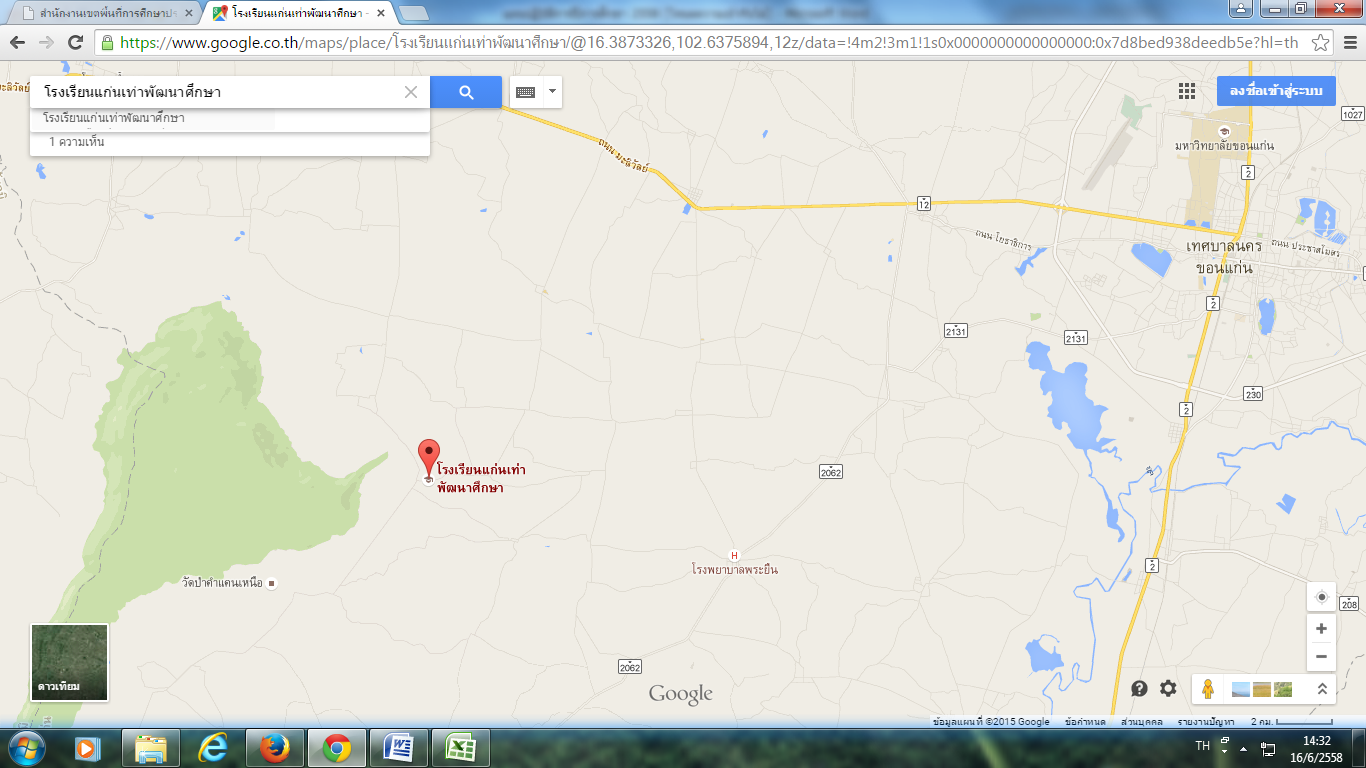 2.  ข้อมูลนักเรียน  ปีการศึกษา 2560	จำนวนนักเรียนทั้งหมด  61  คน       	2.1  จำนวนนักเรียนจำแนกตามเพศและระดับชั้น	2.2  จำนวนนักเรียนที่มีลักษณะพิเศษ  3.  ข้อมูลบุคลากร  ปีการศึกษา 2559       	บุคลากรทั้งหมด 1 คน  แยกตามประเภท  ดังนี้4.   ข้อมูลด้านอาคารสถานที่  ปีการศึกษา 2560  	4.1  อาคารเรียน 2 หลัง  แบ่งเป็น 4 ห้องเรียน 2 ห้องประกอบ (ห้องฝ่ายบริหาร/ธุรการ/อื่นๆ)	4.2  อาคารประกอบ/อาคารอเนกประสงค์  1  หลัง	4.3  อื่น ๆ (ระบุ)    โรงอาหาร 1  หลัง5.   ข้อมูลด้านงบประมาณ และทรัพยากร ปีการศึกษา 2559 ปีงบประมาณ  2560 ( ต.ค. 59 – 1 ก.ย. 2560)      	5.1   รายรับ  จำนวน   219,680  บาท  แยกเป็น	5.2   ทรัพยากรที่จำเป็น			          1)  คอมพิวเตอร์  มีทั้งหมด.......1........เครื่อง  เชื่อมต่ออินเทอร์เน็ตได้จำนวน......1.....เครื่อง			          	●  ใช้เพื่อการบริหารจัดการ..........1.........เครื่อง			    	●  ใช้เพื่อการเรียนการสอน.........5..........เครื่อง(ทรัพยากรส่วนบุคคล ของส่วนตัวคุณครู)			     	2)  ห้องวิทยาศาสตร์...........0...........ห้อง				3)  ห้องสมุด............-...........ห้อง สภาพการใช้งาน.......ควรปรับปรุงเร่งด่วน.......6.   สภาพปัจจุบัน ปัญหาและความต้องการของสถานศึกษา ปีการศึกษา 2560      วิเคราะห์สภาพการจัดการศึกษาด้วย วิธีการ SWOT Analyses   ผลการทดสอบปลายปี ผลการสอบ O-NET ของนักเรียนชั้นประถมศึกษาปีที่ 6  ปีการศึกษา 2560 – 2560ปีการศึกษา 2560ปีการศึกษา 2559ปีการศึกษา 2560O-NET ปีการศึกษา 2560 -2559ส่วนที่  2ทิศทางการพัฒนาคุณภาพสถานศึกษา	จากผลการประเมินคุณภาพการจัดการศึกษาตามมาตรฐานการศึกษาของสถานศึกษา ปีการศึกษา 2556 และผลการประเมินคุณภาพภายนอก ของสำนักงานรับรองมาตรฐานและประเมินคุณภาพการศึกษา(สมศ.) รอบที่ผ่านมา โรงเรียนได้กำหนดทิศทางการพัฒนาคุณภาพการจัดการศึกษา ดังนี้วิสัยทัศน์(VISION)    				ส่งเสริมการมีส่วนร่วมในการจัดการศึกษาจากชุมชน ผู้เรียนมีคุณธรรม จริยธรรมที่พึงประสงค์  มีความรู้และมีทักษะชีวิตตามช่วงวัย นำเทคโนโลยีมาใช้ในการจัดการเรียนการสอน บุคลากรมีคุณภาพในการจัดการเรียนรู้      	2. พันธกิจ (MISSION)		1. ส่งเสริมสนับสนุน ประสานความร่วมมือกับหน่วยงานต่างๆในชุมชนและหน่วยงานภายนอกอย่างต่อเนื่อง			2.  ส่งเสริมให้ผู้เรียนมีคุณธรรม จริยธรรม คุณลักษณะที่พึงประสงค์ มีความรู้ตามหลักสูตรแกนกลางการศึกษาขั้นพื้นฐาน พ.ศ. 2551		3. ส่งเสริมการเรียนรู้ที่เน้นการฝึกปฏิบัติจริง ตามความเหมาะสมของช่วงวัย ประเมินผลการจัดการศึกษาตามสภาพจริง		4. นำเทคโนโลยีมาสนับสนุนการจัดการเรียนรู้ ทั้งผ่านสื่อ อินเตอร์เน็ต DLIT, การศึกษาทางไกลผ่านดาวเทียม DLTV รวมถึงการผลิตสื่อใช้เอง		5. พัฒนาศักยภาพข้าราชการครูและบุคลากรทางการศึกษาในการพัฒนาตนเองด้วยระบบTEPE Online     	3. เป้าหมาย(GOAL)		1. ส่งเสริมผู้เรียนให้มีคุณภาพตามศักยภาพที่มาตรฐานการศึกษาของสพฐ.กำหนด			2. ส่งเสริมให้ผู้เรียนมีคุณธรรม จริยธรรม คุณลักษณะที่พึงประสงค์ มีความรู้ตามหลักสูตร		3. สนับสนุนผู้ปกครอง ชุมชนและองค์กรปกครองส่วนท้องถิ่นให้มีส่วนร่วมในการจัดการศึกษา		4. พัฒนาครูให้เป็นบุคคลต้นแบบที่สำคัญ ที่ชุมชนและสังคมให้การยอมรับ		5. โรงเรียนเป็นแหล่งเรียนรู้และให้บริการวิชาการและวิชาชีพแก่ชุมชน 4.  กลยุทธ์ (STRATIGIC)		1) พัฒนาคุณธรรม นำความรู้สู่มาตรฐานการศึกษา		2) ส่งเสริมสุขภาพกายและจิต มีชีวิตตามหลักปรัชญาของเศรษฐกิจพอเพียง		3) พัฒนาครูและบุคลากรทางการศึกษาทั้งระบบ		4) พัฒนาประสิทธิภาพการบริหารจัดการ		5) ปรับปรุงพัฒนาอาคาร สถานที่ ภูมิทัศน์ แหล่งเรียนรู้และเทคโนโลยีสารสนเทศ		6) ส่งเสริมการมีส่วนร่วมของชุมชนและท้องถิ่นในการพัฒนาคุณภาพการศึกษา5.  อัตลักษณ์            	 อัตลักษณ์โรงเรียนคือ “ มีคุณธรรม รักบ้านเกิด”6.  เอกลักษณ์            	  เอกลักษณ์โรงเรียนคือ  “รักษ์สิ่งแวดล้อม”7.   เป้าหมายและแนวทางการพัฒนาคุณภาพ  ปีการศึกษา 2560  		7.1   ระดับการศึกษาปฐมวัย7.2    ระดับการศึกษาขั้นพื้นฐานส่วนที่  3แผนงาน/โครงการและงบประมาณ1.  แหล่งงบประมาณ        แหล่งงบประมาณ สำหรับแผนงาน/โครงการของสถานศึกษา ประจำปีการศึกษา 2560(ที่มาของงบประมาณ  :  คำนวณจากประมาณการข้อมูล  10  มิถุนายน  2560) 2.  โครงการที่จะดำเนินการในปีการศึกษา 2560  2.1  สรุปงบหน้าโครงการ2.2  รายละเอียดโครงการ1. โครงการระดับการศึกษาปฐมวัยและการศึกษาขั้นพื้นฐานโครงการส่งเสริมสุขภาพและสุนทรียภาพ  โครงการพัฒนาคุณธรรม  จริยธรรม  และค่านิยมที่พึงประสงค์    โครงการพัฒนาทักษะในการเรียนรู้ และทักษะการคิดโครงการยกระดับผลสัมฤทธิ์ทางการเรียนโครงการพัฒนาครูสู่มาตรฐาน                                             โครงการพัฒนาผู้บริหารสู่มาตรฐาน                                  โครงการส่งเสริมการมีส่วนร่วมจัดการศึกษาของคณะกรรมการสถานศึกษาและชุมชนโครงการพัฒนาคุณภาพผู้เรียนแบบบูรณาการทักษะชีวิต ตามหลักปรัชญาของเศรษฐกิจพอเพียง และศาสตร์ของพระราชา             โครงการพัฒนาสภาพแวดล้อมให้เอื้อต่อการเรียนรู้ของผู้เรียนและชุมชนโครงการพัฒนาระบบประกันคุณภาพภายในของสถานศึกษาโครงการส่งเสริมอนุรักษณ์ศิลปะ วัฒนธรรมและภูมิปัญญาในท้องถิ่นโครงการส่งเสริมและพัฒนาผู้เรียนด้านการสื่อสารภาษาอังกฤษและด้านการบริการชุมชนและสังคมภาคผนวก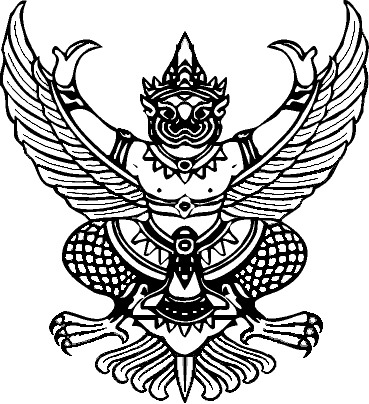 คำสั่งโรงเรียนแก่นเท่าพัฒนศึกษาที่  ………  / 2560เรื่อง  แต่งตั้งคณะกรรมการจัดทำแผนพัฒนาการศึกษา ระยะ 3 ปี (พ.ศ. 2560-2563)และแผนปฏิบัติการสถานศึกษา  ประจำปีการศึกษา  2560...............................................เพื่อให้การจัดทำแผนพัฒนาการศึกษา ระยะ 3 ปี (พ.ศ. 2560-2563)และแผนปฏิบัติการสถานศึกษา ประจำปีการศึกษา 2560   เป็นไปด้วยความเรียบร้อยโดยการมีส่วนร่วมของทุกๆฝ่าย จึงแต่งตั้งบุคลากรต่อไปนี้เป็นคณะกรรมการ ดังนี้นายประดัด  สันทัด		ประธานกรรมการสถานศึกษา	ประธานกรรมการนายภานุวัฒน์  สิงห์หาญ 	ผู้อำนวยการโรงเรียน 		รองประธานกรรมการคณะกรรมการสถานศึกษาทุกคน				กรรมการพระเจ้าอาวาสวัดเกษรบ้านแก่นเท่าพัฒนศึกษา			กรรมการประธานและรองประธานกรรมการนักเรียน			กรรมการนางธิติมน  คำมี		ครู คศ.2				กรรมการนางสุกานดา  พิมพา		ครู  คศ.1			กรรมการนายเทพพิทักษ์  สมจิต 	พนักงานราชการ			กรรมการและเลขานุกการนางสาวรจนา  เอกตาแสง	พนักงานราชการ			กรรมการและเลขานุกการนางสาวหนึ่งฤทัย  คำสุด	เจ้าหน้าที่ธุรการโรงเรียน		กรรมการและผู้ช่วยเลขานุการหน้าที่  จัดทำแผนพัฒนาการศึกษา ระยะ 3 ปี (พ.ศ.2560-2563) และแผนปฏิบัติการสถานศึกษา ประจำปีการศึกษา 2560 แผนงาน โครงการ กิจกรรม   แผนกำกับติดตามประเมินผลการดำเนินงานโครงการเพื่อพัฒนาคุณภาพการศึกษาของโรงเรียน  โดยเก็บข้อมูลจากคณะครู  ผู้มีส่วนเกี่ยวข้องนำข้อมูลไปวิเคราะห์เป็นภาพรวมของโรงเรียน  	ทั้งนี้ตั้งแต่บัดนี้เป็นต้นไป		สั่ง  ณ  วันที่  19   มิถุนายน พ.ศ.  2560				    (นายภานุวัฒน์  สิงห์หาญ)			       ผู้อำนวยการโรงเรียนแก่นเท่าพัฒนศึกษาประกาศโรงเรียนแก่นเท่าพัฒนศึกษาเรื่อง  การกำหนดค่าเป้าหมายตามมาตรฐานการศึกษาของสถานศึกษาระดับการศึกษาขั้นพื้นฐานเพื่อการประกันคุณภาพภายในของสถานศึกษา  ปีการศึกษา 2560.......................	โดยที่มีการประกาศใช้กฎกระทรวงว่าด้วยระบบ  หลักเกณฑ์  และวิธีการประกันคุณภาพทางการศึกษา พ.ศ. 2553  ประกาศกระทรวงศึกษาธิการ  เรื่อง  ให้ใช้มาตรฐานการศึกษาขั้นพื้นฐาน  เพื่อการประกันคุณภาพภายในของสถานศึกษา  นโยบายการปฏิรูปการศึกษาในทศวรรษที่สองที่กำหนดเป้าหมายและยุทธศาสตร์อย่างชัดเจนในการพัฒนาคุณภาพคนไทยและการศึกษาไทยในอนาคต  รวมทั้งอัตลักษณ์และจุดเน้นของสถานศึกษา  โรงเรียนบ้านวังโพนจึงปรับมาตรฐานการศึกษาของสถานศึกษา  ระดับการศึกษาขั้นพื้นฐานและได้กำหนดค่าเป้าหมายของการพัฒนาตามมาตรฐานการศึกษา  โดยความเห็นชอบของคณะกรรมการสถานศึกษาขั้นพื้นฐานและการมีส่วนร่วมของผู้เกี่ยวข้องทั้งบุคลากรทุกคนในโรงเรียน            ผู้ปกครอง  เพื่อนำไปสู่การพัฒนาคุณภาพตามมาตรฐานการศึกษา  การประเมินคุณภาพภายในและเพื่อรองรับการประเมินคุณภาพภายนอก	เพื่อให้การพัฒนาคุณภาพและมาตรฐานการศึกษาของโรงเรียนบ้านวังโพน  มีคุณภาพและได้มาตรฐาน  โรงเรียนจึงได้กำหนดค่าเป้าหมายการพัฒนาตามมาตรฐานการศึกษาของสถานศึกษา  ระดับการศึกษาขั้นพื้นฐาน  ตามเอกสารแนบท้ายประกาศนี้  เพื่อเป็นเป้าหมายในการพัฒนาคุณภาพและมาตรฐานการศึกษา  ระดับการศึกษาขั้นพื้นฐาน  และการประเมินคุณภาพภายใน		ประกาศ  ณ  วันที่  1  เดือน กรกฎาคม  พ.ศ. 2560				    (นายภานุวัฒน์  สิงห์หาญ)			       ผู้อำนวยการโรงเรียนแก่นเท่าพัฒนศึกษาชั้นจำนวนนักเรียนจำนวนนักเรียนจำนวนนักเรียนจำนวนห้องเรียนชั้นชายหญิงรวมจำนวนห้องเรียนอนุบาล 1123-อนุบาล 2213-อนุบาล 35161ประถมศึกษาปีที่ 11671ประถมศึกษาปีที่ 283111ประถมศึกษาปีที่ 39614-ประถมศึกษาปีที่ 44151ประถมศึกษาปีที่ 5336-ประถมศึกษาปีที่ 63361มัธยมศึกษาปีที่ 1----มัธยมศึกษาปีที่ 2----มัธยมศึกษาปีที่ 3----รวม615รายการรายการจำนวน (คน )คิดเป็นร้อยละ1นักเรียนที่มีความบกพร่องเรียนร่วม  --2นักเรียนที่มีภาวะทุพโภชนาการ   --3นักเรียนปัญญาเลิศ --4นักเรียนที่ต้องการความช่วยเหลือ(ยากจน, ด้อยโอกาส ฯลฯ)  3070ประเภทบุคลากรเพศเพศวุฒิการศึกษาวุฒิการศึกษาวุฒิการศึกษาอายุเฉลี่ยอายุเฉลี่ยอายุเฉลี่ยประสบการณ์ในตำแหน่งประสบการณ์ในตำแหน่งประสบการณ์ในตำแหน่งประเภทบุคลากรชายหญิงต่ำกว่า ป.ตรีป.ตรีสูงกว่า   ป.ตรีน้อยกว่า     30  ปี30 – 50มากกว่า50  ปีน้อยกว่า 10 ปี10 – 20 มากกว่า20  ปีผู้อำนวยการ  1111รองผู้อำนวยการ ข้าราชการครู 211211พนักงานราชการ(ครู)112211ครูอัตราจ้าง  พี่เลี้ยงเด็ก/ลูกจ้างครูธุรการ1111นักการ/ ภารโรง  รวม3222431ที่รายการจำนวนเงิน(บาท)1เงินอุดหนุนค่าใช้จ่ายรายหัว-ระดับก่อนประถมศึกษา  (1,700  X 12)20,400-ระดับประถมศึกษา  (1,900  X 49)93,100-ระดับมัธยมศึกษาตอนต้น  (3,500  X 0)-(หาก ร.ร.ใดมี นร. ต่ำกว่า 120 คน จัดสรรเพิ่มอีกหัวละ 500บาท/ปีและร.ร.ขยายโอกาส มีนร.ต่ำกว่า 300 คน จัดสรรให้มัธยมหัวละ 1000 บาท/ปี   (49  x 500)  24,5002เงินโครงการเรียนฟรี  15  ปี (กิจกรรมพัฒนาผู้เรียน)-ระดับก่อนประถมศึกษา  (430  X 12)5,160-ระดับประถมศึกษา  (480  X 49)23,520-ระดับมัธยมศึกษาตอนต้น  (880 X 0)-3เงินอุดหนุนนักเรียนยากจน-ระดับก่อนประถมศึกษา  (1300  X 10)13,0004งบอื่นๆ (ถ้ามี) 40,000รวมงบประมาณ219,680การจัดสรรงบประมาณ:1. จัดสรรเป็นค่าใช้จ่ายประจำก่อน เช่น ค่าน้ำ/ไฟ/โทรศัพท์/วัสดุ/ปรับปรุง/ซ่อมแซม30,0002. ส่วนที่เหลือนำมาใช้ในโครงการพัฒนาฯให้สอดคล้องกับกลยุทธ์ สพฐ./สพป./สมศ./ความต้องการของโรงเรียน189,680รวมรวม219,680จุดแข็ง Sอาคาร สถานที่ สะอาดร่มรื่นมีโทรทัศน์ สื่อการสอน ทางไกลผ่านดาวเทียมบุคลากรมีประสบการณ์ด้านการสอนและความสามารถด้านกิจกรรมพัฒนาผู้เรียนโอกาส Oอยู่ใกล้แหล่งเรียนรู้ อุทยานแห่งชาติภูเม็งผู้นำชุมชน ชุมชน วัด ให้การสนับสนุนการจัดการศึกษาจุดอ่อน Wขาดแคลนบุคลากรขาดแคลนงบประมาณคุณครูมีการโยกย้าย บ่อยครั้งมีมุมอับ จุดเสี่ยงต่อการเข้ามามั่วสุมยาเสพติดและการลักขโมยสื่อ เทคโนโลยีสารสนเทศ มีจำกัดอุปสรรค Tพ่อแม่ส่วนใหญ่ไม่ได้อยู่กับนักเรียนผู้ปกครองมีรายได้น้อยมีเยาวชนที่ไม่ได้เรียนหนังสือ ขาดโอกาสทางการศึกษาและมียาเสพติดในพื้นที่ชุมชนวิชาภาษาไทยคณิตศาสตร์วิทยาศาสตร์สังคมฯภาษาต่างประเทศ(อังกฤษ)เฉลี่ยคะแนนเฉลี่ยร้อยละ50.8352.6741.6756.6747.6749.90วิชาภาษาไทยคณิตศาสตร์วิทยาศาสตร์สังคมฯภาษาต่างประ เทศ(อังกฤษ)เฉลี่ยคะแนนเฉลี่ยร้อยละ51.1743.3340.3341.6733.3341.97วิชาภาษาไทยคณิตศาสตร์วิทยาศาสตร์สังคมฯภาษาต่างประ เทศ(อังกฤษ)เฉลี่ยคะแนนเฉลี่ยร้อยละมาตรฐานเป้าหมาย  ปี 60งาน/โครงการ/กิจกรรมมาตรฐานที่ 1 เด็กมีพัฒนาการด้านร่างกาย95โครงการส่งเสริมสุขภาพและสุนทรียภาพมาตรฐานที่ 2 เด็กมีพัฒนาการด้านอารมณ์และจิตใจ95โครงการส่งเสริมสุขภาพและสุนทรียภาพมาตรฐานที่ 3 เด็กมีพัฒนาการด้านสังคม95โครงการส่งเสริมสุขภาพและสุนทรียภาพมาตรฐานที่ 4 เด็กมีพัฒนาการด้านสติปัญญา95โครงการพัฒนาทักษะการคิดอย่างเป็นระบบ  คิดสร้างสรรค์  ตัดสินใจ แก้ปัญหาได้อย่างมี   สติ   สมเหตุผลมาตรฐานที่ 5  ครูปฏิบัติงานตามบทบาทหน้าที่อย่างมีประสิทธิภาพและเกิดประสิทธิผล95โครงการพัฒนาครูสู่มาตรฐานโครงการพัฒนาทักษะการทำงานมาตรฐานที่ 6  ผู้บริหารปฏิบัติงานตามบทบาทหน้าที่อย่างมีประสิทธิภาพและเกิดประสิทธิผล95โครงการพัฒนาผู้บริหารสู่มาตรฐานมาตรฐานที่ 7 แนวการจัดการศึกษา95โครงการพัฒนาคุณภาพผู้เรียนรอบด้านมาตรฐานที่ 8 สถานศึกษามีการประกันคุณภาพภายในของ สถานศึกษาตามที่กำหนดในกฎกระทรวง95โครงการพัฒนาระบบประกันคุณภาพภายในของสถานศึกษามาตรฐานที่ 9 สถานศึกษามีการสร้าง  ส่งเสริม  สนับสนุน ให้สถานศึกษาเป็นสังคมแห่งการเรียนรู้95โครงการพัฒนาสถานศึกษาให้เป็นสังคมแห่งการเรียนรู้มาตรฐานที่ 10  การพัฒนาสถานศึกษาให้บรรลุเป้าหมายตามปรัชญา  วิสัยทัศน์  และจุดเน้นของการศึกษาปฐมวัย95โครงการส่งเสริมและพัฒนาเด็กด้านการทักทายไหว้สวยและการเตรียมความพร้อมสู่ประชาคมอาเซียนมาตรฐานที่ 11  การพัฒนาสถานศึกษาตามนโยบายและแนวทางการปฏิรูปการศึกษาเพื่อยกระดับคุณภาพให้สูงขึ้น95โครงการพัฒนาผู้เรียนให้มีทักษะชีวิตตามหลักปรัชญาของเศรษฐกิจพอเพียงมาตรฐาน/ตัวบ่งชี้เป้าหมาย  ปี 60แนวทางการพัฒนา (งาน/โครงการ/กิจกรรม)มาตรฐาน/ตัวบ่งชี้เป้าหมาย  ปี 60แนวทางการพัฒนา (งาน/โครงการ/กิจกรรม)มาตรฐานที่ 1 คุณภาพของผู้เรียน
คุณภาพของผู้เรียน หมายถึง ผลการเรียนรู้ของผู้เรียนที่แสดงออกถึงความรู้ ความสามารถ ทักษะตามหลักสูตรสถานศึกษา และมีพัฒนาการในด้านการอ่าน คิดวิเคราะห์และเขียน สมรรถนะที่สำคัญ และคุณลักษณะที่พึงประสงค์โครงการพัฒนาทักษะในการเรียนรู้ และทักษะการคิดโครงการยกระดับผลสัมฤทธิ์ทางการเรียน   1.1 ผลสัมฤทธิ์ทางวิชาการของผู้เรียน95โครงการพัฒนาทักษะในการเรียนรู้ และทักษะการคิดโครงการยกระดับผลสัมฤทธิ์ทางการเรียน         1.1.1) ความสามารถในการอ่าน การเขียน การสื่อสารและการคิดคำนวณ ตามเกณฑ์ของแต่ละระดับชั้น95โครงการพัฒนาทักษะในการเรียนรู้ และทักษะการคิดโครงการยกระดับผลสัมฤทธิ์ทางการเรียน          1.1.2) ความสามารถในการคิดวิเคราะห์ คิดอย่างมีวิจารณญาณ อภิปรายแลกเปลี่ยนความคิดเห็น และแก้ปัญหา95โครงการพัฒนาทักษะในการเรียนรู้ และทักษะการคิดโครงการยกระดับผลสัมฤทธิ์ทางการเรียน          1.1.3) ความสามารถในการใช้เทคโนโลยีสารสนเทศและการสื่อสาร95โครงการพัฒนาทักษะในการเรียนรู้ และทักษะการคิดโครงการยกระดับผลสัมฤทธิ์ทางการเรียน          1.1.4) ความก้าวหน้าทางการเรียนตามหลักสูตรสถานศึกษา95โครงการพัฒนาทักษะในการเรียนรู้ และทักษะการคิดโครงการยกระดับผลสัมฤทธิ์ทางการเรียน          1.1.5) ผลสัมฤทธิ์ทางการเรียนและพัฒนาการจากผลการสอบวัดระดับชาติ95โครงการพัฒนาทักษะในการเรียนรู้ และทักษะการคิดโครงการยกระดับผลสัมฤทธิ์ทางการเรียน          1.1.6) ความพร้อมในการศึกษาต่อ การฝึกงานหรือการทำงาน80โครงการพัฒนาทักษะในการเรียนรู้ และทักษะการคิดโครงการยกระดับผลสัมฤทธิ์ทางการเรียน   1.2 คุณลักษณะที่พึงประสงค์ของผู้เรียน95โครงการส่งเสริมสุขภาพและสุนทรียภาพ  โครงการพัฒนาคุณธรรม  จริยธรรม  และค่านิยมที่พึง ประสงค์               1.2.1) การมีคุณลักษณะและค่านิยมที่ดีตามที่สถานศึกษากำหนด โดยไม่ขัดกับกฎหมายและวัฒนธรรมอันดีของสังคม95โครงการส่งเสริมสุขภาพและสุนทรียภาพ  โครงการพัฒนาคุณธรรม  จริยธรรม  และค่านิยมที่พึง ประสงค์               1.2.2) ความภูมิใจในท้องถิ่นและความเป็นไทย95โครงการส่งเสริมสุขภาพและสุนทรียภาพ  โครงการพัฒนาคุณธรรม  จริยธรรม  และค่านิยมที่พึง ประสงค์               1.2.3) การยอมรับที่จะอยู่ร่วมกันบนความแตกต่างและหลากหลาย95โครงการส่งเสริมสุขภาพและสุนทรียภาพ  โครงการพัฒนาคุณธรรม  จริยธรรม  และค่านิยมที่พึง ประสงค์               1.2.4) สุขภาวะทางร่างกายและลักษณะจิตสังคม95โครงการส่งเสริมสุขภาพและสุนทรียภาพ  โครงการพัฒนาคุณธรรม  จริยธรรม  และค่านิยมที่พึง ประสงค์     มาตรฐาน/ตัวบ่งชี้เป้าหมาย  ปี 2560แนวทางการพัฒนา (งาน/โครงการ/กิจกรรม)มาตรฐาน/ตัวบ่งชี้เป้าหมาย  ปี 2560แนวทางการพัฒนา (งาน/โครงการ/กิจกรรม)มาตรฐานที่ 2  กระบวนการบริหารและการจัดการของผู้บริหารสถานศึกษากระบวนการบริหารและการจัดการของผู้บริหารสถานศึกษา หมายถึงการดำเนินการบริหารและจัดการของสถานศึกษาที่ครอบคลุมด้านวิชาการ ด้านครูและบุคลากรทางการศึกษา ด้านข้อมูลสารสนเทศ และด้านสภาพแวดล้อม โดยเปิดโอกาสให้ผู้เกี่ยวข้องทุกฝ่ายมีส่วนร่วมในการจัดการศึกษา เพื่อสร้างความมั่นใจด้านคุณภาพการศึกษา80โครงการพัฒนาครูสู่มาตรฐานโครงการส่งเสริมการมีส่วนร่วมจัดการศึกษาของคณะกรรมการสถานศึกษาและชุมชนโครงการพัฒนาสภาพแวดล้อมให้เอื้อต่อการเรียนรู้ของผู้เรียนและชุมชน   2.1 การมีเป้าหมาย วิสัยทัศน์ และพันธกิจที่สถานศึกษากำหนดชัดเจน80โครงการพัฒนาครูสู่มาตรฐานโครงการส่งเสริมการมีส่วนร่วมจัดการศึกษาของคณะกรรมการสถานศึกษาและชุมชนโครงการพัฒนาสภาพแวดล้อมให้เอื้อต่อการเรียนรู้ของผู้เรียนและชุมชน   2.2 การวางแผนพัฒนาคุณภาพการจัดการศึกษาของสถานศึกษา85โครงการพัฒนาครูสู่มาตรฐานโครงการส่งเสริมการมีส่วนร่วมจัดการศึกษาของคณะกรรมการสถานศึกษาและชุมชนโครงการพัฒนาสภาพแวดล้อมให้เอื้อต่อการเรียนรู้ของผู้เรียนและชุมชน         2.2.1) การวางแผนและดำเนินงานพัฒนาวิชาการที่เน้นคุณภาพของผู้เรียนรอบด้านทุกกลุ่มเป้าหมาย และดำเนินการอย่างเป็นรูปธรรม80โครงการพัฒนาครูสู่มาตรฐานโครงการส่งเสริมการมีส่วนร่วมจัดการศึกษาของคณะกรรมการสถานศึกษาและชุมชนโครงการพัฒนาสภาพแวดล้อมให้เอื้อต่อการเรียนรู้ของผู้เรียนและชุมชน         2.2.2) การวางแผนและดำเนินงานพัฒนาครูและบุคลากรให้มีความเชี่ยวชาญทางวิชาชีพ80โครงการพัฒนาครูสู่มาตรฐานโครงการส่งเสริมการมีส่วนร่วมจัดการศึกษาของคณะกรรมการสถานศึกษาและชุมชนโครงการพัฒนาสภาพแวดล้อมให้เอื้อต่อการเรียนรู้ของผู้เรียนและชุมชน         2.2.3) การวางแผนการบริหารและการจัดการข้อมูลสารสนเทศอย่างเป็นระบบ95โครงการพัฒนาครูสู่มาตรฐานโครงการส่งเสริมการมีส่วนร่วมจัดการศึกษาของคณะกรรมการสถานศึกษาและชุมชนโครงการพัฒนาสภาพแวดล้อมให้เอื้อต่อการเรียนรู้ของผู้เรียนและชุมชน         2.2.4) การวางแผนและจัดสภาพแวดล้อมทางกายภาพและสังคมที่เอื้อต่อการจัดการเรียนรู้อย่างมีคุณภาพ95โครงการพัฒนาครูสู่มาตรฐานโครงการส่งเสริมการมีส่วนร่วมจัดการศึกษาของคณะกรรมการสถานศึกษาและชุมชนโครงการพัฒนาสภาพแวดล้อมให้เอื้อต่อการเรียนรู้ของผู้เรียนและชุมชน   2.3 การมีส่วนร่วมของผู้เกี่ยวข้องทุกฝ่าย และการร่วมรับผิดรับชอบต่อผลการจัดการศึกษาให้มีคุณภาพและได้มาตรฐาน90โครงการพัฒนาผู้บริหารสู่มาตรฐาน   2.4 การกำกับ ติดตาม ประเมินผลการบริหารและการจัดการศึกษา95โครงการพัฒนาผู้บริหารสู่มาตรฐานมาตรฐานที่ 3 กระบวนการจัดการเรียนการสอนที่เน้นผู้เรียนเป็นสำคัญกระบวนการจัดการเรียนการสอนที่เน้นผู้เรียนเป็นสำคัญ หมายถึงกระบวนการจัดการเรียนการสอนตามหลักสูตรสถานศึกษาที่สอดคล้องกับบริบทของชุมชนและท้องถิ่น ตามความสนใจ ความต้องการ และความถนัดของผู้เรียน โดยใช้วิธีการที่หลากหลาย เพื่อให้เกิดการเรียนรู้เต็มตามศักยภาพของผู้เรียนแต่ละบุคคล สร้างโอกาสให้ผู้เรียนทุกคนมีส่วนร่วม มีการตรวจสอบ และประเมินผลความรู้ความเข้าใจของผู้เรียนอย่างเป็นระบบ และมีประสิทธิภาพ95โครงการส่งเสริมการมีส่วนร่วมจัดการศึกษาของคณะกรรมการสถานศึกษาและชุมชนโครงการส่งเสริมอนุรักษณ์ศิลปะ วัฒนธรรมและภูมิปัญญาในท้องถิ่น   3.1 การมีกระบวนการเรียนการสอนที่สร้างโอกาสให้ผู้เรียนทุกคนมีส่วนร่วม95โครงการพัฒนาคุณภาพผู้เรียนแบบบูรณาการทักษะชีวิต ตามหลักปรัชญาของเศรษฐกิจพอเพียง และศาสตร์ของพระราชา                3.2 การจัดการเรียนการสอนที่ยึดโยงกับบริบทของชุมชนและท้องถิ่น95โครงการพัฒนาคุณภาพผู้เรียนแบบบูรณาการทักษะชีวิต ตามหลักปรัชญาของเศรษฐกิจพอเพียง และศาสตร์ของพระราชา                3.3 การตรวจสอบและประเมินความรู้ความเข้าใจของผู้เรียนอย่างเป็นระบบ และมีประสิทธิภาพ95โครงการพัฒนาคุณภาพผู้เรียนแบบบูรณาการทักษะชีวิต ตามหลักปรัชญาของเศรษฐกิจพอเพียง และศาสตร์ของพระราชา             มาตรฐาน/ตัวบ่งชี้เป้าหมาย  ปี 2560แนวทางการพัฒนา (งาน/โครงการ/กิจกรรม)มาตรฐาน/ตัวบ่งชี้เป้าหมาย  ปี 2560แนวทางการพัฒนา (งาน/โครงการ/กิจกรรม)มาตรฐานที่ 4 ระบบการประกันคุณภาพภายในที่มีประสิทธิผลระบบการประกันคุณภาพภายในที่มีประสิทธิผล หมายถึง การวางระบบการจัดการคุณภาพการศึกษาของสถานศึกษาที่ส่งผลต่อคุณภาพผู้เรียนที่เกิดจากการมีส่วนร่วมของผู้เกี่ยวข้องทุกฝ่าย ร่วมรับผิดและรับชอบต่อผลการจัดการศึกษาให้มีคุณภาพได้มาตรฐาน ส่งผลให้ผู้มีส่วนเกี่ยวข้องมีความมั่นใจต่อคุณภาพการจัดการศึกษาของสถานศึกษา95โครงการพัฒนาระบบประกันคุณภาพภายในของสถานศึกษา    4.1 การใช้ระบบการประกันคุณภาพภายในเพื่อยกระดับคุณภาพการจัดการศึกษาให้ดียิ่งขึ้น95โครงการพัฒนาระบบประกันคุณภาพภายในของสถานศึกษาที่รายการจำนวนเงิน(บาท)1เงินอุดหนุนค่าใช้จ่ายรายหัว-ระดับก่อนประถมศึกษา  (1,700  X 12)20,400-ระดับประถมศึกษา  (1,900  X 49)93,100-ระดับมัธยมศึกษาตอนต้น  (3,500  X 0)-(หาก ร.ร.ใดมี นร. ต่ำกว่า 120 คน จัดสรรเพิ่มอีกหัวละ 500บาท/ปีและร.ร.ขยายโอกาส มีนร.ต่ำกว่า 300 คน จัดสรรให้มัธยมหัวละ 1000 บาท/ปี   (49  x 500)  24,5002เงินโครงการเรียนฟรี  15  ปี (กิจกรรมพัฒนาผู้เรียน)-ระดับก่อนประถมศึกษา  (430  X 12)5,160-ระดับประถมศึกษา  (480  X 49)23,520-ระดับมัธยมศึกษาตอนต้น  (880 X 0)-3เงินอุดหนุนนักเรียนยากจน-ระดับก่อนประถมศึกษา  (1300  X 10)13,0004งบอื่นๆ (ถ้ามี) 40,000รวมงบประมาณ219,680การจัดสรรงบประมาณ:1. จัดสรรเป็นค่าใช้จ่ายประจำก่อน เช่น ค่าน้ำ/ไฟ/โทรศัพท์/วัสดุ/ปรับปรุง/ซ่อมแซม30,0002. ส่วนที่เหลือนำมาใช้ในโครงการพัฒนาฯให้สอดคล้องกับกลยุทธ์ สพฐ./สพป./สมศ./ความต้องการของโรงเรียน189,680รวมรวม219,680ระดับการศึกษาขั้นพื้นฐานระดับการศึกษาขั้นพื้นฐานระดับการศึกษาขั้นพื้นฐานระดับการศึกษาขั้นพื้นฐานลำดับที่ชื่อโครงการใช้งบประมาณจากใช้งบประมาณจากลำดับที่ชื่อโครงการรายหัวแหล่งอื่นๆ1โครงการส่งเสริมสุขภาพและสุนทรียภาพ  10,9502โครงการพัฒนาคุณธรรม  จริยธรรม  และค่านิยมที่พึงประสงค์     12,50014,000 3โครงการพัฒนาทักษะในการเรียนรู้ และทักษะการคิด20,000 11,000 4โครงการยกระดับผลสัมฤทธิ์ทางการเรียน14,0005โครงการพัฒนาศักยภาพข้าราชการครูและบุคลากรทางการศึกษาสู่มาตรฐานวิชาชีพและการปฏิบัติงาน         20,0006โครงการพัฒนาศักยภาพผู้บริหารสถานศึกษา 3,0002,000 7โครงการส่งเสริมการมีส่วนร่วมจัดการศึกษาของคณะกรรมการสถานศึกษาและชุมชน   4,000      5,000 8โครงการพัฒนาคุณภาพผู้เรียนแบบบูรณาการทักษะชีวิต ตามหลักปรัชญาของเศรษฐกิจพอเพียง และศาสตร์ของพระราชา             18,7009โครงการพัฒนาสภาพแวดล้อมให้เอื้อต่อการเรียนรู้ของผู้เรียนและชุมชน15,000 6,47010โครงการพัฒนาระบบประกันคุณภาพภายในของสถานศึกษา13,00011โครงการส่งเสริมอนุรักษณ์ศิลปะ วัฒนธรรมและภูมิปัญญาในท้องถิ่น15,0003,000 146,15043,530219,680219,680หลักการและเหตุผล     1) สนอง มฐ.ที่ 1   2)สนองจุดเน้นของ สพป.ขก.1 ข้อ.....  3)สนองจุดเน้นของ สพฐ. ข้อ.....                    4)...ตามข้อเสนอแนะของ สมศ.รอบ....        5).......................................หลักการและเหตุผล     1) สนอง มฐ.ที่ 1   2)สนองจุดเน้นของ สพป.ขก.1 ข้อ.....  3)สนองจุดเน้นของ สพฐ. ข้อ.....                    4)...ตามข้อเสนอแนะของ สมศ.รอบ....        5).......................................หลักการและเหตุผล     1) สนอง มฐ.ที่ 1   2)สนองจุดเน้นของ สพป.ขก.1 ข้อ.....  3)สนองจุดเน้นของ สพฐ. ข้อ.....                    4)...ตามข้อเสนอแนะของ สมศ.รอบ....        5).......................................หลักการและเหตุผล     1) สนอง มฐ.ที่ 1   2)สนองจุดเน้นของ สพป.ขก.1 ข้อ.....  3)สนองจุดเน้นของ สพฐ. ข้อ.....                    4)...ตามข้อเสนอแนะของ สมศ.รอบ....        5).......................................หลักการและเหตุผล     1) สนอง มฐ.ที่ 1   2)สนองจุดเน้นของ สพป.ขก.1 ข้อ.....  3)สนองจุดเน้นของ สพฐ. ข้อ.....                    4)...ตามข้อเสนอแนะของ สมศ.รอบ....        5).......................................หลักการและเหตุผล     1) สนอง มฐ.ที่ 1   2)สนองจุดเน้นของ สพป.ขก.1 ข้อ.....  3)สนองจุดเน้นของ สพฐ. ข้อ.....                    4)...ตามข้อเสนอแนะของ สมศ.รอบ....        5).......................................หลักการและเหตุผล     1) สนอง มฐ.ที่ 1   2)สนองจุดเน้นของ สพป.ขก.1 ข้อ.....  3)สนองจุดเน้นของ สพฐ. ข้อ.....                    4)...ตามข้อเสนอแนะของ สมศ.รอบ....        5).......................................หลักการและเหตุผล     1) สนอง มฐ.ที่ 1   2)สนองจุดเน้นของ สพป.ขก.1 ข้อ.....  3)สนองจุดเน้นของ สพฐ. ข้อ.....                    4)...ตามข้อเสนอแนะของ สมศ.รอบ....        5).......................................หลักการและเหตุผล     1) สนอง มฐ.ที่ 1   2)สนองจุดเน้นของ สพป.ขก.1 ข้อ.....  3)สนองจุดเน้นของ สพฐ. ข้อ.....                    4)...ตามข้อเสนอแนะของ สมศ.รอบ....        5).......................................วัตถุประสงค์ตัวชี้วัดตัวชี้วัดตัวชี้วัดตัวชี้วัดตัวชี้วัดข้อมูลเดิม %ข้อมูลเดิม %เป้าหมาย %เพื่อให้ผู้เรียนมีสุขภาวะที่ดีและมีสุนทรียภาพทางอารมณ์สมวัย1.1 มีสุขนิสัยในการดูแลสุขภาพและออกกำลังกายสม่ำเสมอ1.1 มีสุขนิสัยในการดูแลสุขภาพและออกกำลังกายสม่ำเสมอ1.1 มีสุขนิสัยในการดูแลสุขภาพและออกกำลังกายสม่ำเสมอ1.1 มีสุขนิสัยในการดูแลสุขภาพและออกกำลังกายสม่ำเสมอ1.1 มีสุขนิสัยในการดูแลสุขภาพและออกกำลังกายสม่ำเสมอ909095เพื่อให้ผู้เรียนมีสุขภาวะที่ดีและมีสุนทรียภาพทางอารมณ์สมวัย1.2 มีน้ำหนัก ส่วนสูง และมีสมรรถภาพทางกายตามเกณฑ์มาตรฐาน1.2 มีน้ำหนัก ส่วนสูง และมีสมรรถภาพทางกายตามเกณฑ์มาตรฐาน1.2 มีน้ำหนัก ส่วนสูง และมีสมรรถภาพทางกายตามเกณฑ์มาตรฐาน1.2 มีน้ำหนัก ส่วนสูง และมีสมรรถภาพทางกายตามเกณฑ์มาตรฐาน1.2 มีน้ำหนัก ส่วนสูง และมีสมรรถภาพทางกายตามเกณฑ์มาตรฐาน909095เพื่อให้ผู้เรียนมีสุขภาวะที่ดีและมีสุนทรียภาพทางอารมณ์สมวัย1.3 ป้องกันตนเองจากสิ่งเสพติดให้โทษและหลีกเลี่ยงตนเองจาก สภาวะที่เสี่ยงต่อความรุนแรง โรค ภัย อุบัติเหตุ และปัญหาทางเพศ1.3 ป้องกันตนเองจากสิ่งเสพติดให้โทษและหลีกเลี่ยงตนเองจาก สภาวะที่เสี่ยงต่อความรุนแรง โรค ภัย อุบัติเหตุ และปัญหาทางเพศ1.3 ป้องกันตนเองจากสิ่งเสพติดให้โทษและหลีกเลี่ยงตนเองจาก สภาวะที่เสี่ยงต่อความรุนแรง โรค ภัย อุบัติเหตุ และปัญหาทางเพศ1.3 ป้องกันตนเองจากสิ่งเสพติดให้โทษและหลีกเลี่ยงตนเองจาก สภาวะที่เสี่ยงต่อความรุนแรง โรค ภัย อุบัติเหตุ และปัญหาทางเพศ1.3 ป้องกันตนเองจากสิ่งเสพติดให้โทษและหลีกเลี่ยงตนเองจาก สภาวะที่เสี่ยงต่อความรุนแรง โรค ภัย อุบัติเหตุ และปัญหาทางเพศ909095เพื่อให้ผู้เรียนมีสุขภาวะที่ดีและมีสุนทรียภาพทางอารมณ์สมวัย1.4 เห็นคุณค่าในตนเอง มีความมั่นใจ กล้าแสดงออกอย่างเหมาะสม1.4 เห็นคุณค่าในตนเอง มีความมั่นใจ กล้าแสดงออกอย่างเหมาะสม1.4 เห็นคุณค่าในตนเอง มีความมั่นใจ กล้าแสดงออกอย่างเหมาะสม1.4 เห็นคุณค่าในตนเอง มีความมั่นใจ กล้าแสดงออกอย่างเหมาะสม1.4 เห็นคุณค่าในตนเอง มีความมั่นใจ กล้าแสดงออกอย่างเหมาะสม909095เพื่อให้ผู้เรียนมีสุขภาวะที่ดีและมีสุนทรียภาพทางอารมณ์สมวัย1.5 มีมนุษยสัมพันธ์ที่ดีและให้เกียรติผู้อื่น1.5 มีมนุษยสัมพันธ์ที่ดีและให้เกียรติผู้อื่น1.5 มีมนุษยสัมพันธ์ที่ดีและให้เกียรติผู้อื่น1.5 มีมนุษยสัมพันธ์ที่ดีและให้เกียรติผู้อื่น1.5 มีมนุษยสัมพันธ์ที่ดีและให้เกียรติผู้อื่น909095เพื่อให้ผู้เรียนมีสุขภาวะที่ดีและมีสุนทรียภาพทางอารมณ์สมวัย1.6 สร้างผลงานจากการเข้าร่วมกิจกรรมด้านศิลปะ ดนตรี/นาฏศิลป์/   กีฬา/นันทนาการตามจินตนาการ1.6 สร้างผลงานจากการเข้าร่วมกิจกรรมด้านศิลปะ ดนตรี/นาฏศิลป์/   กีฬา/นันทนาการตามจินตนาการ1.6 สร้างผลงานจากการเข้าร่วมกิจกรรมด้านศิลปะ ดนตรี/นาฏศิลป์/   กีฬา/นันทนาการตามจินตนาการ1.6 สร้างผลงานจากการเข้าร่วมกิจกรรมด้านศิลปะ ดนตรี/นาฏศิลป์/   กีฬา/นันทนาการตามจินตนาการ1.6 สร้างผลงานจากการเข้าร่วมกิจกรรมด้านศิลปะ ดนตรี/นาฏศิลป์/   กีฬา/นันทนาการตามจินตนาการ909095ระยะเวลาดำเนินงาน  เริ่มต้นวันที่  16 พฤษภาคม พ.ศ. 2560 สิ้นสุดวันที่ 31 มีนาคม พ.ศ. 2561ระยะเวลาดำเนินงาน  เริ่มต้นวันที่  16 พฤษภาคม พ.ศ. 2560 สิ้นสุดวันที่ 31 มีนาคม พ.ศ. 2561ระยะเวลาดำเนินงาน  เริ่มต้นวันที่  16 พฤษภาคม พ.ศ. 2560 สิ้นสุดวันที่ 31 มีนาคม พ.ศ. 2561ระยะเวลาดำเนินงาน  เริ่มต้นวันที่  16 พฤษภาคม พ.ศ. 2560 สิ้นสุดวันที่ 31 มีนาคม พ.ศ. 2561ระยะเวลาดำเนินงาน  เริ่มต้นวันที่  16 พฤษภาคม พ.ศ. 2560 สิ้นสุดวันที่ 31 มีนาคม พ.ศ. 2561ระยะเวลาดำเนินงาน  เริ่มต้นวันที่  16 พฤษภาคม พ.ศ. 2560 สิ้นสุดวันที่ 31 มีนาคม พ.ศ. 2561ระยะเวลาดำเนินงาน  เริ่มต้นวันที่  16 พฤษภาคม พ.ศ. 2560 สิ้นสุดวันที่ 31 มีนาคม พ.ศ. 2561ระยะเวลาดำเนินงาน  เริ่มต้นวันที่  16 พฤษภาคม พ.ศ. 2560 สิ้นสุดวันที่ 31 มีนาคม พ.ศ. 2561ระยะเวลาดำเนินงาน  เริ่มต้นวันที่  16 พฤษภาคม พ.ศ. 2560 สิ้นสุดวันที่ 31 มีนาคม พ.ศ. 2561กิจกรรมกิจกรรมกิจกรรมช่วงเวลาดำเนินงานช่วงเวลาดำเนินงานงบประมาณงบประมาณผู้รับผิดชอบผู้รับผิดชอบ1. ชุมนุมดนตรี1. ชุมนุมดนตรี1. ชุมนุมดนตรีวันอังคารวันอังคารนายเทพพิทักษ์  สมจิต                    นายเทพพิทักษ์  สมจิต                    2. ชุมนุมพละศึกษา2. ชุมนุมพละศึกษา2. ชุมนุมพละศึกษาวันพุธวันพุธนายเทพพิทักษ์  สมจิต                    นายเทพพิทักษ์  สมจิต                    3. รณรงค์ต่อต้านยาเสพติด3. รณรงค์ต่อต้านยาเสพติด3. รณรงค์ต่อต้านยาเสพติด26 มิ.ย.6026 มิ.ย.603,4503,450นายเทพพิทักษ์  สมจิต                    นายเทพพิทักษ์  สมจิต                    4. รณรงค์กำจัดลูกน้ำยุงลาย4. รณรงค์กำจัดลูกน้ำยุงลาย4. รณรงค์กำจัดลูกน้ำยุงลายก.ค.60ก.ค.603,5003,500นายเทพพิทักษ์  สมจิต                    นายเทพพิทักษ์  สมจิต                    5. การแสดงในวันเด็กแห่งชาติ5. การแสดงในวันเด็กแห่งชาติ5. การแสดงในวันเด็กแห่งชาติม.ค. 59ม.ค. 59นายเทพพิทักษ์  สมจิต                    นายเทพพิทักษ์  สมจิต                    6.แปรงวันหลังอาหารกลางวัน6.แปรงวันหลังอาหารกลางวัน6.แปรงวันหลังอาหารกลางวันทุกวันทุกวัน1,0001,000นายเทพพิทักษ์  สมจิต                    นายเทพพิทักษ์  สมจิต                    7. สู่ลานกีฬาหลังเรียน7. สู่ลานกีฬาหลังเรียน7. สู่ลานกีฬาหลังเรียนทุกวันทุกวันนายเทพพิทักษ์  สมจิต                    นายเทพพิทักษ์  สมจิต                    8. ค่ายผู้นำนักเรียน(อย.น้อย)8. ค่ายผู้นำนักเรียน(อย.น้อย)8. ค่ายผู้นำนักเรียน(อย.น้อย)ม.ค.60ม.ค.602,0002,000นายเทพพิทักษ์  สมจิต                    นายเทพพิทักษ์  สมจิต                    7. แข่งขันกีฬากลุ่มสถานศึกษา7. แข่งขันกีฬากลุ่มสถานศึกษา7. แข่งขันกีฬากลุ่มสถานศึกษา ก.พ. 61 ก.พ. 611,0001,000นายเทพพิทักษ์  สมจิต                    นายเทพพิทักษ์  สมจิต                    การประเมินผล/เครื่องมือการประเมินผล/เครื่องมือวิธีการประเมินผลวิธีการประเมินผลนายเทพพิทักษ์  สมจิต                    ผู้เสนอโครงการนายบุญเทือง  ลีลาด                       ผู้เห็นชอบโครงการนายภานุวัฒน์  สิงห์หาญ                ผู้อนุมัติโครงการนายเทพพิทักษ์  สมจิต                    ผู้เสนอโครงการนายบุญเทือง  ลีลาด                       ผู้เห็นชอบโครงการนายภานุวัฒน์  สิงห์หาญ                ผู้อนุมัติโครงการนายเทพพิทักษ์  สมจิต                    ผู้เสนอโครงการนายบุญเทือง  ลีลาด                       ผู้เห็นชอบโครงการนายภานุวัฒน์  สิงห์หาญ                ผู้อนุมัติโครงการนายเทพพิทักษ์  สมจิต                    ผู้เสนอโครงการนายบุญเทือง  ลีลาด                       ผู้เห็นชอบโครงการนายภานุวัฒน์  สิงห์หาญ                ผู้อนุมัติโครงการนายเทพพิทักษ์  สมจิต                    ผู้เสนอโครงการนายบุญเทือง  ลีลาด                       ผู้เห็นชอบโครงการนายภานุวัฒน์  สิงห์หาญ                ผู้อนุมัติโครงการ-แบบประเมินโครงการ-แบบประเมินความพึงพอใจ-แบบประเมินโครงการ-แบบประเมินความพึงพอใจ-ประเมินโดยการตรวจสอบรายการ-สังเกต-ประเมินโดยการตรวจสอบรายการ-สังเกตนายเทพพิทักษ์  สมจิต                    ผู้เสนอโครงการนายบุญเทือง  ลีลาด                       ผู้เห็นชอบโครงการนายภานุวัฒน์  สิงห์หาญ                ผู้อนุมัติโครงการนายเทพพิทักษ์  สมจิต                    ผู้เสนอโครงการนายบุญเทือง  ลีลาด                       ผู้เห็นชอบโครงการนายภานุวัฒน์  สิงห์หาญ                ผู้อนุมัติโครงการนายเทพพิทักษ์  สมจิต                    ผู้เสนอโครงการนายบุญเทือง  ลีลาด                       ผู้เห็นชอบโครงการนายภานุวัฒน์  สิงห์หาญ                ผู้อนุมัติโครงการนายเทพพิทักษ์  สมจิต                    ผู้เสนอโครงการนายบุญเทือง  ลีลาด                       ผู้เห็นชอบโครงการนายภานุวัฒน์  สิงห์หาญ                ผู้อนุมัติโครงการนายเทพพิทักษ์  สมจิต                    ผู้เสนอโครงการนายบุญเทือง  ลีลาด                       ผู้เห็นชอบโครงการนายภานุวัฒน์  สิงห์หาญ                ผู้อนุมัติโครงการหลักการและเหตุผล   1) สนอง มฐ.ที่ 2   2)สนองจุดเน้นของ สพป.ขก.1 ข้อ.....  3)สนองจุดเน้นของ สพฐ. ข้อ....                   4)...ตามข้อเสนอแนะของ สมศ.รอบ....        5).......................................หลักการและเหตุผล   1) สนอง มฐ.ที่ 2   2)สนองจุดเน้นของ สพป.ขก.1 ข้อ.....  3)สนองจุดเน้นของ สพฐ. ข้อ....                   4)...ตามข้อเสนอแนะของ สมศ.รอบ....        5).......................................หลักการและเหตุผล   1) สนอง มฐ.ที่ 2   2)สนองจุดเน้นของ สพป.ขก.1 ข้อ.....  3)สนองจุดเน้นของ สพฐ. ข้อ....                   4)...ตามข้อเสนอแนะของ สมศ.รอบ....        5).......................................หลักการและเหตุผล   1) สนอง มฐ.ที่ 2   2)สนองจุดเน้นของ สพป.ขก.1 ข้อ.....  3)สนองจุดเน้นของ สพฐ. ข้อ....                   4)...ตามข้อเสนอแนะของ สมศ.รอบ....        5).......................................หลักการและเหตุผล   1) สนอง มฐ.ที่ 2   2)สนองจุดเน้นของ สพป.ขก.1 ข้อ.....  3)สนองจุดเน้นของ สพฐ. ข้อ....                   4)...ตามข้อเสนอแนะของ สมศ.รอบ....        5).......................................หลักการและเหตุผล   1) สนอง มฐ.ที่ 2   2)สนองจุดเน้นของ สพป.ขก.1 ข้อ.....  3)สนองจุดเน้นของ สพฐ. ข้อ....                   4)...ตามข้อเสนอแนะของ สมศ.รอบ....        5).......................................หลักการและเหตุผล   1) สนอง มฐ.ที่ 2   2)สนองจุดเน้นของ สพป.ขก.1 ข้อ.....  3)สนองจุดเน้นของ สพฐ. ข้อ....                   4)...ตามข้อเสนอแนะของ สมศ.รอบ....        5).......................................หลักการและเหตุผล   1) สนอง มฐ.ที่ 2   2)สนองจุดเน้นของ สพป.ขก.1 ข้อ.....  3)สนองจุดเน้นของ สพฐ. ข้อ....                   4)...ตามข้อเสนอแนะของ สมศ.รอบ....        5).......................................หลักการและเหตุผล   1) สนอง มฐ.ที่ 2   2)สนองจุดเน้นของ สพป.ขก.1 ข้อ.....  3)สนองจุดเน้นของ สพฐ. ข้อ....                   4)...ตามข้อเสนอแนะของ สมศ.รอบ....        5).......................................วัตถุประสงค์ตัวชี้วัดตัวชี้วัดตัวชี้วัดตัวชี้วัดตัวชี้วัดข้อมูลเดิม %ข้อมูลเดิม %เป้าหมาย %เพื่อให้ผู้เรียนมีคุณธรรม จริยธรรม และค่านิยมที่พึงประสงค์2.1 มีคุณลักษณะที่พึงประสงค์ตามหลักสูตร2.1 มีคุณลักษณะที่พึงประสงค์ตามหลักสูตร2.1 มีคุณลักษณะที่พึงประสงค์ตามหลักสูตร2.1 มีคุณลักษณะที่พึงประสงค์ตามหลักสูตร2.1 มีคุณลักษณะที่พึงประสงค์ตามหลักสูตร9595100เพื่อให้ผู้เรียนมีคุณธรรม จริยธรรม และค่านิยมที่พึงประสงค์2.2 เอื้ออาทรผู้อื่นและกตัญญูกตเวทีต่อผู้มีพระคุณ2.2 เอื้ออาทรผู้อื่นและกตัญญูกตเวทีต่อผู้มีพระคุณ2.2 เอื้ออาทรผู้อื่นและกตัญญูกตเวทีต่อผู้มีพระคุณ2.2 เอื้ออาทรผู้อื่นและกตัญญูกตเวทีต่อผู้มีพระคุณ2.2 เอื้ออาทรผู้อื่นและกตัญญูกตเวทีต่อผู้มีพระคุณ9595100เพื่อให้ผู้เรียนมีคุณธรรม จริยธรรม และค่านิยมที่พึงประสงค์2.3 ยอมรับความคิดและวัฒนธรรมที่แตกต่าง2.3 ยอมรับความคิดและวัฒนธรรมที่แตกต่าง2.3 ยอมรับความคิดและวัฒนธรรมที่แตกต่าง2.3 ยอมรับความคิดและวัฒนธรรมที่แตกต่าง2.3 ยอมรับความคิดและวัฒนธรรมที่แตกต่าง9595100เพื่อให้ผู้เรียนมีคุณธรรม จริยธรรม และค่านิยมที่พึงประสงค์2.4 ตระหนัก รู้คุณค่า ร่วมอนุรักษ์และพัฒนาสิ่งแวดล้อม2.4 ตระหนัก รู้คุณค่า ร่วมอนุรักษ์และพัฒนาสิ่งแวดล้อม2.4 ตระหนัก รู้คุณค่า ร่วมอนุรักษ์และพัฒนาสิ่งแวดล้อม2.4 ตระหนัก รู้คุณค่า ร่วมอนุรักษ์และพัฒนาสิ่งแวดล้อม2.4 ตระหนัก รู้คุณค่า ร่วมอนุรักษ์และพัฒนาสิ่งแวดล้อม9595100ระยะเวลาดำเนินงาน   เริ่มต้นวันที่  16 พฤษภาคม พ.ศ. 2560 สิ้นสุดวันที่ 31 มีนาคม พ.ศ. 2561ระยะเวลาดำเนินงาน   เริ่มต้นวันที่  16 พฤษภาคม พ.ศ. 2560 สิ้นสุดวันที่ 31 มีนาคม พ.ศ. 2561ระยะเวลาดำเนินงาน   เริ่มต้นวันที่  16 พฤษภาคม พ.ศ. 2560 สิ้นสุดวันที่ 31 มีนาคม พ.ศ. 2561ระยะเวลาดำเนินงาน   เริ่มต้นวันที่  16 พฤษภาคม พ.ศ. 2560 สิ้นสุดวันที่ 31 มีนาคม พ.ศ. 2561ระยะเวลาดำเนินงาน   เริ่มต้นวันที่  16 พฤษภาคม พ.ศ. 2560 สิ้นสุดวันที่ 31 มีนาคม พ.ศ. 2561ระยะเวลาดำเนินงาน   เริ่มต้นวันที่  16 พฤษภาคม พ.ศ. 2560 สิ้นสุดวันที่ 31 มีนาคม พ.ศ. 2561ระยะเวลาดำเนินงาน   เริ่มต้นวันที่  16 พฤษภาคม พ.ศ. 2560 สิ้นสุดวันที่ 31 มีนาคม พ.ศ. 2561ระยะเวลาดำเนินงาน   เริ่มต้นวันที่  16 พฤษภาคม พ.ศ. 2560 สิ้นสุดวันที่ 31 มีนาคม พ.ศ. 2561ระยะเวลาดำเนินงาน   เริ่มต้นวันที่  16 พฤษภาคม พ.ศ. 2560 สิ้นสุดวันที่ 31 มีนาคม พ.ศ. 2561กิจกรรมกิจกรรมกิจกรรมช่วงเวลาดำเนินงานช่วงเวลาดำเนินงานงบประมาณงบประมาณผู้รับผิดชอบผู้รับผิดชอบ1. ลูกเสือ ยุวกาชาด1. ลูกเสือ ยุวกาชาด1. ลูกเสือ ยุวกาชาดวันพฤหัสบดี และ  ก.พ.60วันพฤหัสบดี และ  ก.พ.603,0003,000นางสาวรจนา  เอกตาแสง   นางสาวรจนา  เอกตาแสง   2. กิจกรรมวันสำคัญทางศาสนา2. กิจกรรมวันสำคัญทางศาสนา2. กิจกรรมวันสำคัญทางศาสนาธ.ค.60 และก.พ.61ธ.ค.60 และก.พ.612,0002,000นางสาวรจนา  เอกตาแสง   นางสาวรจนา  เอกตาแสง   3. ไหว้ครูสถานศึกษาสีขาว3. ไหว้ครูสถานศึกษาสีขาว3. ไหว้ครูสถานศึกษาสีขาวทุกวันศุกร์ทุกวันศุกร์12,50012,500นางสาวรจนา  เอกตาแสง   นางสาวรจนา  เอกตาแสง   4. อบรมศีลธรรม4. อบรมศีลธรรม4. อบรมศีลธรรมทุกวันศุกร์ทุกวันศุกร์2,0002,000นางสาวรจนา  เอกตาแสง   นางสาวรจนา  เอกตาแสง   5. วันพ่อ5. วันพ่อ5. วันพ่อพ.ค.60-มี.ค.61พ.ค.60-มี.ค.611,5001,500นางสาวรจนา  เอกตาแสง   นางสาวรจนา  เอกตาแสง   6. กิจกรรมหน้าเสาธง6. กิจกรรมหน้าเสาธง6. กิจกรรมหน้าเสาธงมิ.ย. 60มิ.ย. 601,5001,500นางสาวรจนา  เอกตาแสง   นางสาวรจนา  เอกตาแสง   7. ตามรอยศาสตร์พระราชา7. ตามรอยศาสตร์พระราชา7. ตามรอยศาสตร์พระราชาพ.ค.60-มี.ค.61พ.ค.60-มี.ค.614,0004,000นางสาวรจนา  เอกตาแสง   นางสาวรจนา  เอกตาแสง   8.วางทุกงานอ่านทุกคน8.วางทุกงานอ่านทุกคน8.วางทุกงานอ่านทุกคนพ.ค.60-มี.ค.61พ.ค.60-มี.ค.61นางสาวรจนา  เอกตาแสง   นางสาวรจนา  เอกตาแสง   9. แต่งกายด้วยผ้าไทย9. แต่งกายด้วยผ้าไทย9. แต่งกายด้วยผ้าไทยวันศุกร์วันศุกร์นางสาวรจนา  เอกตาแสง   นางสาวรจนา  เอกตาแสง   การประเมินผล/เครื่องมือแบบประเมินจากการสังเกตการประเมินผล/เครื่องมือแบบประเมินจากการสังเกตวิธีการประเมินผลนิเทศ ติดตามผลวิธีการประเมินผลนิเทศ ติดตามผลนางสาวรจนา  เอกตาแสง   ผู้เสนอโครงการนายบุญเทือง  ลีลาด         ผู้เห็นชอบโครงการนายภานุวัฒน์  สิงห์หาญ    ผู้อนุมัติโครงการนางสาวรจนา  เอกตาแสง   ผู้เสนอโครงการนายบุญเทือง  ลีลาด         ผู้เห็นชอบโครงการนายภานุวัฒน์  สิงห์หาญ    ผู้อนุมัติโครงการนางสาวรจนา  เอกตาแสง   ผู้เสนอโครงการนายบุญเทือง  ลีลาด         ผู้เห็นชอบโครงการนายภานุวัฒน์  สิงห์หาญ    ผู้อนุมัติโครงการนางสาวรจนา  เอกตาแสง   ผู้เสนอโครงการนายบุญเทือง  ลีลาด         ผู้เห็นชอบโครงการนายภานุวัฒน์  สิงห์หาญ    ผู้อนุมัติโครงการนางสาวรจนา  เอกตาแสง   ผู้เสนอโครงการนายบุญเทือง  ลีลาด         ผู้เห็นชอบโครงการนายภานุวัฒน์  สิงห์หาญ    ผู้อนุมัติโครงการหลักการและเหตุผล   1) สนอง มฐ.ที่ 3   2)สนองจุดเน้นของ สพป.ขก.1 ข้อ.....  3)สนองจุดเน้นของ สพฐ. ข้อ....                       4)...ตามข้อเสนอแนะของ สมศ.รอบ....        5).......................................หลักการและเหตุผล   1) สนอง มฐ.ที่ 3   2)สนองจุดเน้นของ สพป.ขก.1 ข้อ.....  3)สนองจุดเน้นของ สพฐ. ข้อ....                       4)...ตามข้อเสนอแนะของ สมศ.รอบ....        5).......................................หลักการและเหตุผล   1) สนอง มฐ.ที่ 3   2)สนองจุดเน้นของ สพป.ขก.1 ข้อ.....  3)สนองจุดเน้นของ สพฐ. ข้อ....                       4)...ตามข้อเสนอแนะของ สมศ.รอบ....        5).......................................หลักการและเหตุผล   1) สนอง มฐ.ที่ 3   2)สนองจุดเน้นของ สพป.ขก.1 ข้อ.....  3)สนองจุดเน้นของ สพฐ. ข้อ....                       4)...ตามข้อเสนอแนะของ สมศ.รอบ....        5).......................................หลักการและเหตุผล   1) สนอง มฐ.ที่ 3   2)สนองจุดเน้นของ สพป.ขก.1 ข้อ.....  3)สนองจุดเน้นของ สพฐ. ข้อ....                       4)...ตามข้อเสนอแนะของ สมศ.รอบ....        5).......................................หลักการและเหตุผล   1) สนอง มฐ.ที่ 3   2)สนองจุดเน้นของ สพป.ขก.1 ข้อ.....  3)สนองจุดเน้นของ สพฐ. ข้อ....                       4)...ตามข้อเสนอแนะของ สมศ.รอบ....        5).......................................หลักการและเหตุผล   1) สนอง มฐ.ที่ 3   2)สนองจุดเน้นของ สพป.ขก.1 ข้อ.....  3)สนองจุดเน้นของ สพฐ. ข้อ....                       4)...ตามข้อเสนอแนะของ สมศ.รอบ....        5).......................................หลักการและเหตุผล   1) สนอง มฐ.ที่ 3   2)สนองจุดเน้นของ สพป.ขก.1 ข้อ.....  3)สนองจุดเน้นของ สพฐ. ข้อ....                       4)...ตามข้อเสนอแนะของ สมศ.รอบ....        5).......................................วัตถุประสงค์ตัวชี้วัดตัวชี้วัดตัวชี้วัดตัวชี้วัดข้อมูลเดิม %ข้อมูลเดิม %เป้าหมาย %เพื่อให้ผู้เรียนมีทักษะในการแสวงหาความรู้ด้วยตนเอง รักเรียนรู้ และพัฒนาตนเองอย่างต่อเนื่อง3.1 มีนิสัยรักการอ่านและแสวงหาความรู้ด้วยตนเองจากห้องสมุด แหล่งเรียนรู้ และสื่อต่างๆ รอบตัว       3.1 มีนิสัยรักการอ่านและแสวงหาความรู้ด้วยตนเองจากห้องสมุด แหล่งเรียนรู้ และสื่อต่างๆ รอบตัว       3.1 มีนิสัยรักการอ่านและแสวงหาความรู้ด้วยตนเองจากห้องสมุด แหล่งเรียนรู้ และสื่อต่างๆ รอบตัว       3.1 มีนิสัยรักการอ่านและแสวงหาความรู้ด้วยตนเองจากห้องสมุด แหล่งเรียนรู้ และสื่อต่างๆ รอบตัว       959596เพื่อให้ผู้เรียนมีทักษะในการแสวงหาความรู้ด้วยตนเอง รักเรียนรู้ และพัฒนาตนเองอย่างต่อเนื่อง3.2 มีทักษะในการอ่าน ฟัง ดู พูด เขียน  และตั้งคำถามเพื่อค้นคว้าหาความรู้เพิ่มเติม3.2 มีทักษะในการอ่าน ฟัง ดู พูด เขียน  และตั้งคำถามเพื่อค้นคว้าหาความรู้เพิ่มเติม3.2 มีทักษะในการอ่าน ฟัง ดู พูด เขียน  และตั้งคำถามเพื่อค้นคว้าหาความรู้เพิ่มเติม3.2 มีทักษะในการอ่าน ฟัง ดู พูด เขียน  และตั้งคำถามเพื่อค้นคว้าหาความรู้เพิ่มเติม969697เพื่อให้ผู้เรียนมีทักษะในการแสวงหาความรู้ด้วยตนเอง รักเรียนรู้ และพัฒนาตนเองอย่างต่อเนื่อง3.3 เรียนรู้ร่วมกันเป็นกลุ่ม แลกเปลี่ยนความคิดเห็นเพื่อการเรียนรู้ระหว่างกัน  3.3 เรียนรู้ร่วมกันเป็นกลุ่ม แลกเปลี่ยนความคิดเห็นเพื่อการเรียนรู้ระหว่างกัน  3.3 เรียนรู้ร่วมกันเป็นกลุ่ม แลกเปลี่ยนความคิดเห็นเพื่อการเรียนรู้ระหว่างกัน  3.3 เรียนรู้ร่วมกันเป็นกลุ่ม แลกเปลี่ยนความคิดเห็นเพื่อการเรียนรู้ระหว่างกัน  100100100เพื่อให้ผู้เรียนมีทักษะในการแสวงหาความรู้ด้วยตนเอง รักเรียนรู้ และพัฒนาตนเองอย่างต่อเนื่อง3.4 ใช้เทคโนโลยีในการเรียนรู้และนำเสนอผลงาน3.4 ใช้เทคโนโลยีในการเรียนรู้และนำเสนอผลงาน3.4 ใช้เทคโนโลยีในการเรียนรู้และนำเสนอผลงาน3.4 ใช้เทคโนโลยีในการเรียนรู้และนำเสนอผลงาน100100100เพื่อให้ ผู้เรียนมีความสามารถในการคิดอย่างเป็นระบบ คิดสร้างสรรค์ ตัดสินใจแก้ปัญหาได้อย่างมีสติสมเหตุผล4.1 สรุปความคิดจากเรื่องที่อ่าน ฟัง และดู และสื่อสารโดยการพูดหรือเขียนตามความคิดของตนเอง4.1 สรุปความคิดจากเรื่องที่อ่าน ฟัง และดู และสื่อสารโดยการพูดหรือเขียนตามความคิดของตนเอง4.1 สรุปความคิดจากเรื่องที่อ่าน ฟัง และดู และสื่อสารโดยการพูดหรือเขียนตามความคิดของตนเอง4.1 สรุปความคิดจากเรื่องที่อ่าน ฟัง และดู และสื่อสารโดยการพูดหรือเขียนตามความคิดของตนเอง969697เพื่อให้ ผู้เรียนมีความสามารถในการคิดอย่างเป็นระบบ คิดสร้างสรรค์ ตัดสินใจแก้ปัญหาได้อย่างมีสติสมเหตุผล4.2 นำเสนอวิธีคิด วิธีแก้ปัญหาด้วยภาษาหรือวิธีการของตนเอง4.2 นำเสนอวิธีคิด วิธีแก้ปัญหาด้วยภาษาหรือวิธีการของตนเอง4.2 นำเสนอวิธีคิด วิธีแก้ปัญหาด้วยภาษาหรือวิธีการของตนเอง4.2 นำเสนอวิธีคิด วิธีแก้ปัญหาด้วยภาษาหรือวิธีการของตนเอง959596เพื่อให้ ผู้เรียนมีความสามารถในการคิดอย่างเป็นระบบ คิดสร้างสรรค์ ตัดสินใจแก้ปัญหาได้อย่างมีสติสมเหตุผล4.3 กำหนดเป้าหมาย คาดการณ์ ตัดสินใจแก้ปัญหาโดยมีเหตุผลประกอบ4.3 กำหนดเป้าหมาย คาดการณ์ ตัดสินใจแก้ปัญหาโดยมีเหตุผลประกอบ4.3 กำหนดเป้าหมาย คาดการณ์ ตัดสินใจแก้ปัญหาโดยมีเหตุผลประกอบ4.3 กำหนดเป้าหมาย คาดการณ์ ตัดสินใจแก้ปัญหาโดยมีเหตุผลประกอบ959596เพื่อให้ ผู้เรียนมีความสามารถในการคิดอย่างเป็นระบบ คิดสร้างสรรค์ ตัดสินใจแก้ปัญหาได้อย่างมีสติสมเหตุผล4.4 มีความคิดริเริ่ม และสร้างสรรค์ผลงานด้วยความภาคภูมิใจ4.4 มีความคิดริเริ่ม และสร้างสรรค์ผลงานด้วยความภาคภูมิใจ4.4 มีความคิดริเริ่ม และสร้างสรรค์ผลงานด้วยความภาคภูมิใจ4.4 มีความคิดริเริ่ม และสร้างสรรค์ผลงานด้วยความภาคภูมิใจ969697เพื่อให้ผู้เรียนมีทักษะในการทำงาน รักการทำงาน สามารถทำงานร่วมกับผู้อื่นได้และมีเจตคติที่ดีต่ออาชีพสุจริต  6.1 วางแผนการทำงานและดำเนินการจนสำเร็จ6.1 วางแผนการทำงานและดำเนินการจนสำเร็จ6.1 วางแผนการทำงานและดำเนินการจนสำเร็จ6.1 วางแผนการทำงานและดำเนินการจนสำเร็จ969697เพื่อให้ผู้เรียนมีทักษะในการทำงาน รักการทำงาน สามารถทำงานร่วมกับผู้อื่นได้และมีเจตคติที่ดีต่ออาชีพสุจริต  6.2 ทำงานอย่างมีความสุข มุ่งมั่นพัฒนางาน และภูมิใจในผลงานของตนเอง6.2 ทำงานอย่างมีความสุข มุ่งมั่นพัฒนางาน และภูมิใจในผลงานของตนเอง6.2 ทำงานอย่างมีความสุข มุ่งมั่นพัฒนางาน และภูมิใจในผลงานของตนเอง6.2 ทำงานอย่างมีความสุข มุ่งมั่นพัฒนางาน และภูมิใจในผลงานของตนเอง100100100เพื่อให้ผู้เรียนมีทักษะในการทำงาน รักการทำงาน สามารถทำงานร่วมกับผู้อื่นได้และมีเจตคติที่ดีต่ออาชีพสุจริต  6.3 ทำงานร่วมกับผู้อื่นได้6.3 ทำงานร่วมกับผู้อื่นได้6.3 ทำงานร่วมกับผู้อื่นได้6.3 ทำงานร่วมกับผู้อื่นได้100100100เพื่อให้ผู้เรียนมีทักษะในการทำงาน รักการทำงาน สามารถทำงานร่วมกับผู้อื่นได้และมีเจตคติที่ดีต่ออาชีพสุจริต  6.4 มีความรู้สึกที่ดีต่ออาชีพสุจริตและหาความรู้เกี่ยวกับอาชีพที่ตนเองสนใจ6.4 มีความรู้สึกที่ดีต่ออาชีพสุจริตและหาความรู้เกี่ยวกับอาชีพที่ตนเองสนใจ6.4 มีความรู้สึกที่ดีต่ออาชีพสุจริตและหาความรู้เกี่ยวกับอาชีพที่ตนเองสนใจ6.4 มีความรู้สึกที่ดีต่ออาชีพสุจริตและหาความรู้เกี่ยวกับอาชีพที่ตนเองสนใจ100100100ระยะเวลาดำเนินงาน   เริ่มต้นวันที่  16 พฤษภาคม พ.ศ. 2560 สิ้นสุดวันที่ 31 มีนาคม พ.ศ. 2561ระยะเวลาดำเนินงาน   เริ่มต้นวันที่  16 พฤษภาคม พ.ศ. 2560 สิ้นสุดวันที่ 31 มีนาคม พ.ศ. 2561ระยะเวลาดำเนินงาน   เริ่มต้นวันที่  16 พฤษภาคม พ.ศ. 2560 สิ้นสุดวันที่ 31 มีนาคม พ.ศ. 2561ระยะเวลาดำเนินงาน   เริ่มต้นวันที่  16 พฤษภาคม พ.ศ. 2560 สิ้นสุดวันที่ 31 มีนาคม พ.ศ. 2561ระยะเวลาดำเนินงาน   เริ่มต้นวันที่  16 พฤษภาคม พ.ศ. 2560 สิ้นสุดวันที่ 31 มีนาคม พ.ศ. 2561ระยะเวลาดำเนินงาน   เริ่มต้นวันที่  16 พฤษภาคม พ.ศ. 2560 สิ้นสุดวันที่ 31 มีนาคม พ.ศ. 2561ระยะเวลาดำเนินงาน   เริ่มต้นวันที่  16 พฤษภาคม พ.ศ. 2560 สิ้นสุดวันที่ 31 มีนาคม พ.ศ. 2561ระยะเวลาดำเนินงาน   เริ่มต้นวันที่  16 พฤษภาคม พ.ศ. 2560 สิ้นสุดวันที่ 31 มีนาคม พ.ศ. 2561กิจกรรมกิจกรรมกิจกรรมช่วงเวลาดำเนินงานงบประมาณงบประมาณผู้รับผิดชอบผู้รับผิดชอบ1.  รักการอ่าน1.  รักการอ่าน1.  รักการอ่านทุกวัน500500นางธิติมน  คำมี              นางธิติมน  คำมี              2.  วิชาการยามเช้าหน้าเสาธง2.  วิชาการยามเช้าหน้าเสาธง2.  วิชาการยามเช้าหน้าเสาธงทุกวัน2,5002,500นางธิติมน  คำมี              นางธิติมน  คำมี              3.  โครงงาน3.  โครงงาน3.  โครงงานก.ย.60  ก.พ.612,5002,500นางธิติมน  คำมี              นางธิติมน  คำมี              4.  การเรียนรู้โดยใช้เทคโนโลยี(ICT) DLTV DLIT4.  การเรียนรู้โดยใช้เทคโนโลยี(ICT) DLTV DLIT4.  การเรียนรู้โดยใช้เทคโนโลยี(ICT) DLTV DLITวันจันทร์ ศุกร์11,00011,000นางธิติมน  คำมี              นางธิติมน  คำมี              5.  ประกวดนวัตกรรมการประดิษฐ์5.  ประกวดนวัตกรรมการประดิษฐ์5.  ประกวดนวัตกรรมการประดิษฐ์ทุกเดือน1,0001,000นางธิติมน  คำมี              นางธิติมน  คำมี              6. Internetสร้างสรรค์สื่อเรียนรู้6. Internetสร้างสรรค์สื่อเรียนรู้6. Internetสร้างสรรค์สื่อเรียนรู้ทุกวัน4,5004,500นางธิติมน  คำมี              นางธิติมน  คำมี              7. วิทยากรภายนอกสร้างรายได้เสริม7. วิทยากรภายนอกสร้างรายได้เสริม7. วิทยากรภายนอกสร้างรายได้เสริมมี.ค.6110,00010,000นางธิติมน  คำมี              นางธิติมน  คำมี              การประเมินผล/เครื่องมือการประเมินผล/เครื่องมือวิธีการประเมินผลนางธิติมน  คำมี       ผู้เสนอโครงการนายบุญเทือง  ลีลาด     ผู้เห็นชอบโครงการนายภานุวัฒน์  สิงห์หาญ    ผู้อนุมัติโครงการนางธิติมน  คำมี       ผู้เสนอโครงการนายบุญเทือง  ลีลาด     ผู้เห็นชอบโครงการนายภานุวัฒน์  สิงห์หาญ    ผู้อนุมัติโครงการนางธิติมน  คำมี       ผู้เสนอโครงการนายบุญเทือง  ลีลาด     ผู้เห็นชอบโครงการนายภานุวัฒน์  สิงห์หาญ    ผู้อนุมัติโครงการนางธิติมน  คำมี       ผู้เสนอโครงการนายบุญเทือง  ลีลาด     ผู้เห็นชอบโครงการนายภานุวัฒน์  สิงห์หาญ    ผู้อนุมัติโครงการนางธิติมน  คำมี       ผู้เสนอโครงการนายบุญเทือง  ลีลาด     ผู้เห็นชอบโครงการนายภานุวัฒน์  สิงห์หาญ    ผู้อนุมัติโครงการ1.ประเมินการอ่าน/แบบประเมินการอ่าน2. ประเมินการใช้ ICT/แบบประเมินการใช้  ICT3. ประเมินการอ่านออก เขียนได้/แบบประเมินการอ่านออกเขียนได้4. ประเมินการอ่านคล่อง เขียนคล่อง/แบบประเมินการอ่านคล่อง เขียนคล่อง5. ประเมินทักษะการคิดคำนวณ/แบบประเมินทักษะการคิดคำนวณ1.ประเมินการอ่าน/แบบประเมินการอ่าน2. ประเมินการใช้ ICT/แบบประเมินการใช้  ICT3. ประเมินการอ่านออก เขียนได้/แบบประเมินการอ่านออกเขียนได้4. ประเมินการอ่านคล่อง เขียนคล่อง/แบบประเมินการอ่านคล่อง เขียนคล่อง5. ประเมินทักษะการคิดคำนวณ/แบบประเมินทักษะการคิดคำนวณ1.ประเมินการอ่าน2. ประเมินการใช้ ICT3. ประเมินการอ่านออก เขียนได้4. ประเมินการอ่านคล่อง เขียนคล่อง5. ประเมินทักษะการคิดคำนวณ6. สังเกต7.สัมภาษณ์นางธิติมน  คำมี       ผู้เสนอโครงการนายบุญเทือง  ลีลาด     ผู้เห็นชอบโครงการนายภานุวัฒน์  สิงห์หาญ    ผู้อนุมัติโครงการนางธิติมน  คำมี       ผู้เสนอโครงการนายบุญเทือง  ลีลาด     ผู้เห็นชอบโครงการนายภานุวัฒน์  สิงห์หาญ    ผู้อนุมัติโครงการนางธิติมน  คำมี       ผู้เสนอโครงการนายบุญเทือง  ลีลาด     ผู้เห็นชอบโครงการนายภานุวัฒน์  สิงห์หาญ    ผู้อนุมัติโครงการนางธิติมน  คำมี       ผู้เสนอโครงการนายบุญเทือง  ลีลาด     ผู้เห็นชอบโครงการนายภานุวัฒน์  สิงห์หาญ    ผู้อนุมัติโครงการนางธิติมน  คำมี       ผู้เสนอโครงการนายบุญเทือง  ลีลาด     ผู้เห็นชอบโครงการนายภานุวัฒน์  สิงห์หาญ    ผู้อนุมัติโครงการหลักการและเหตุผล   1) สนอง มฐ.ที่ 5   2)สนองจุดเน้นของ สพป.ขก.1 ข้อ.....  3)สนองจุดเน้นของ สพฐ. ข้อ.....                               4)...ตามข้อเสนอแนะของ สมศ.รอบ....        5).......................................    หลักการและเหตุผล   1) สนอง มฐ.ที่ 5   2)สนองจุดเน้นของ สพป.ขก.1 ข้อ.....  3)สนองจุดเน้นของ สพฐ. ข้อ.....                               4)...ตามข้อเสนอแนะของ สมศ.รอบ....        5).......................................    หลักการและเหตุผล   1) สนอง มฐ.ที่ 5   2)สนองจุดเน้นของ สพป.ขก.1 ข้อ.....  3)สนองจุดเน้นของ สพฐ. ข้อ.....                               4)...ตามข้อเสนอแนะของ สมศ.รอบ....        5).......................................    หลักการและเหตุผล   1) สนอง มฐ.ที่ 5   2)สนองจุดเน้นของ สพป.ขก.1 ข้อ.....  3)สนองจุดเน้นของ สพฐ. ข้อ.....                               4)...ตามข้อเสนอแนะของ สมศ.รอบ....        5).......................................    หลักการและเหตุผล   1) สนอง มฐ.ที่ 5   2)สนองจุดเน้นของ สพป.ขก.1 ข้อ.....  3)สนองจุดเน้นของ สพฐ. ข้อ.....                               4)...ตามข้อเสนอแนะของ สมศ.รอบ....        5).......................................    หลักการและเหตุผล   1) สนอง มฐ.ที่ 5   2)สนองจุดเน้นของ สพป.ขก.1 ข้อ.....  3)สนองจุดเน้นของ สพฐ. ข้อ.....                               4)...ตามข้อเสนอแนะของ สมศ.รอบ....        5).......................................    หลักการและเหตุผล   1) สนอง มฐ.ที่ 5   2)สนองจุดเน้นของ สพป.ขก.1 ข้อ.....  3)สนองจุดเน้นของ สพฐ. ข้อ.....                               4)...ตามข้อเสนอแนะของ สมศ.รอบ....        5).......................................    หลักการและเหตุผล   1) สนอง มฐ.ที่ 5   2)สนองจุดเน้นของ สพป.ขก.1 ข้อ.....  3)สนองจุดเน้นของ สพฐ. ข้อ.....                               4)...ตามข้อเสนอแนะของ สมศ.รอบ....        5).......................................    หลักการและเหตุผล   1) สนอง มฐ.ที่ 5   2)สนองจุดเน้นของ สพป.ขก.1 ข้อ.....  3)สนองจุดเน้นของ สพฐ. ข้อ.....                               4)...ตามข้อเสนอแนะของ สมศ.รอบ....        5).......................................    วัตถุประสงค์ตัวชี้วัดตัวชี้วัดตัวชี้วัดตัวชี้วัดตัวชี้วัดข้อมูลเดิม %ข้อมูลเดิม %เป้าหมาย %เพื่อให้ผู้เรียนมีความรู้และทักษะที่จำเป็นตามหลักสูตร5.1 ผลสัมฤทธิ์ทางการเรียนแต่ละกลุ่มสาระเป็นไปตามเกณฑ์5.1 ผลสัมฤทธิ์ทางการเรียนแต่ละกลุ่มสาระเป็นไปตามเกณฑ์5.1 ผลสัมฤทธิ์ทางการเรียนแต่ละกลุ่มสาระเป็นไปตามเกณฑ์5.1 ผลสัมฤทธิ์ทางการเรียนแต่ละกลุ่มสาระเป็นไปตามเกณฑ์5.1 ผลสัมฤทธิ์ทางการเรียนแต่ละกลุ่มสาระเป็นไปตามเกณฑ์828295เพื่อให้ผู้เรียนมีความรู้และทักษะที่จำเป็นตามหลักสูตร5.2 ผลการประเมินสมรรถนะสำคัญตามหลักสูตรเป็นไปตามเกณฑ์5.2 ผลการประเมินสมรรถนะสำคัญตามหลักสูตรเป็นไปตามเกณฑ์5.2 ผลการประเมินสมรรถนะสำคัญตามหลักสูตรเป็นไปตามเกณฑ์5.2 ผลการประเมินสมรรถนะสำคัญตามหลักสูตรเป็นไปตามเกณฑ์5.2 ผลการประเมินสมรรถนะสำคัญตามหลักสูตรเป็นไปตามเกณฑ์868695เพื่อให้ผู้เรียนมีความรู้และทักษะที่จำเป็นตามหลักสูตร5.3 ผลการประเมินการอ่าน  คิดวิเคราะห์ และเขียนเป็นไปตามเกณฑ์5.3 ผลการประเมินการอ่าน  คิดวิเคราะห์ และเขียนเป็นไปตามเกณฑ์5.3 ผลการประเมินการอ่าน  คิดวิเคราะห์ และเขียนเป็นไปตามเกณฑ์5.3 ผลการประเมินการอ่าน  คิดวิเคราะห์ และเขียนเป็นไปตามเกณฑ์5.3 ผลการประเมินการอ่าน  คิดวิเคราะห์ และเขียนเป็นไปตามเกณฑ์676795เพื่อให้ผู้เรียนมีความรู้และทักษะที่จำเป็นตามหลักสูตร5.4 ผลการทดสอบระดับชาติเป็นไปตามเกณฑ์5.4 ผลการทดสอบระดับชาติเป็นไปตามเกณฑ์5.4 ผลการทดสอบระดับชาติเป็นไปตามเกณฑ์5.4 ผลการทดสอบระดับชาติเป็นไปตามเกณฑ์5.4 ผลการทดสอบระดับชาติเป็นไปตามเกณฑ์62.5062.5095ระยะเวลาดำเนินงาน   เริ่มต้นวันที่  16 พฤษภาคม พ.ศ. 2560 สิ้นสุดวันที่ 31 มีนาคม พ.ศ. 2561ระยะเวลาดำเนินงาน   เริ่มต้นวันที่  16 พฤษภาคม พ.ศ. 2560 สิ้นสุดวันที่ 31 มีนาคม พ.ศ. 2561ระยะเวลาดำเนินงาน   เริ่มต้นวันที่  16 พฤษภาคม พ.ศ. 2560 สิ้นสุดวันที่ 31 มีนาคม พ.ศ. 2561ระยะเวลาดำเนินงาน   เริ่มต้นวันที่  16 พฤษภาคม พ.ศ. 2560 สิ้นสุดวันที่ 31 มีนาคม พ.ศ. 2561ระยะเวลาดำเนินงาน   เริ่มต้นวันที่  16 พฤษภาคม พ.ศ. 2560 สิ้นสุดวันที่ 31 มีนาคม พ.ศ. 2561ระยะเวลาดำเนินงาน   เริ่มต้นวันที่  16 พฤษภาคม พ.ศ. 2560 สิ้นสุดวันที่ 31 มีนาคม พ.ศ. 2561ระยะเวลาดำเนินงาน   เริ่มต้นวันที่  16 พฤษภาคม พ.ศ. 2560 สิ้นสุดวันที่ 31 มีนาคม พ.ศ. 2561ระยะเวลาดำเนินงาน   เริ่มต้นวันที่  16 พฤษภาคม พ.ศ. 2560 สิ้นสุดวันที่ 31 มีนาคม พ.ศ. 2561ระยะเวลาดำเนินงาน   เริ่มต้นวันที่  16 พฤษภาคม พ.ศ. 2560 สิ้นสุดวันที่ 31 มีนาคม พ.ศ. 2561กิจกรรมกิจกรรมกิจกรรมช่วงเวลาดำเนินงานช่วงเวลาดำเนินงานงบประมาณงบประมาณผู้รับผิดชอบผู้รับผิดชอบ1.  อบรมพัฒนาทักษะการสอนประมวลความรู้ของครู1.  อบรมพัฒนาทักษะการสอนประมวลความรู้ของครู1.  อบรมพัฒนาทักษะการสอนประมวลความรู้ของครู พ.ค.60 – มี.ค.61 พ.ค.60 – มี.ค.615,0005,000นางธิติมน คำมีนางธิติมน คำมี2.  ค่ายวิชาการ(ค่ายวิทยาศาสตร์)2.  ค่ายวิชาการ(ค่ายวิทยาศาสตร์)2.  ค่ายวิชาการ(ค่ายวิทยาศาสตร์)ก.ย. 60ก.ย. 605,0005,000นางธิติมน คำมีนางธิติมน คำมี3.  สมุดเสริมทักษะการคิดขั้นสูง 3.  สมุดเสริมทักษะการคิดขั้นสูง 3.  สมุดเสริมทักษะการคิดขั้นสูง          พ.ย.60         พ.ย.602,0002,000นางธิติมน คำมีนางธิติมน คำมี4.  อบรมปฏิบัติการประมวลความรู้ (LAS ,NT,O-NET)4.  อบรมปฏิบัติการประมวลความรู้ (LAS ,NT,O-NET)4.  อบรมปฏิบัติการประมวลความรู้ (LAS ,NT,O-NET)ธ.ค. 60 – ม.ค. 61ธ.ค. 60 – ม.ค. 612,0002,000นางธิติมน คำมีนางธิติมน คำมีการประเมินผล/เครื่องมือการประเมินผล/เครื่องมือวิธีการประเมินผลวิธีการประเมินผลนางธิติมน  คำมี       ผู้เสนอโครงการนายบุญเทือง  ลีลาด     ผู้เห็นชอบโครงการนายภานุวัฒน์  สิงห์หาญ    ผู้อนุมัติโครงการนางธิติมน  คำมี       ผู้เสนอโครงการนายบุญเทือง  ลีลาด     ผู้เห็นชอบโครงการนายภานุวัฒน์  สิงห์หาญ    ผู้อนุมัติโครงการนางธิติมน  คำมี       ผู้เสนอโครงการนายบุญเทือง  ลีลาด     ผู้เห็นชอบโครงการนายภานุวัฒน์  สิงห์หาญ    ผู้อนุมัติโครงการนางธิติมน  คำมี       ผู้เสนอโครงการนายบุญเทือง  ลีลาด     ผู้เห็นชอบโครงการนายภานุวัฒน์  สิงห์หาญ    ผู้อนุมัติโครงการนางธิติมน  คำมี       ผู้เสนอโครงการนายบุญเทือง  ลีลาด     ผู้เห็นชอบโครงการนายภานุวัฒน์  สิงห์หาญ    ผู้อนุมัติโครงการข้อทดสอบ  8  กลุ่มสาระข้อสอบ  LASข้อสอบ  NTข้อทดสอบ  8  กลุ่มสาระข้อสอบ  LASข้อสอบ  NT1.  นิเทศ กำกับและติดตามผล2.  ประเมินผล1.  นิเทศ กำกับและติดตามผล2.  ประเมินผลนางธิติมน  คำมี       ผู้เสนอโครงการนายบุญเทือง  ลีลาด     ผู้เห็นชอบโครงการนายภานุวัฒน์  สิงห์หาญ    ผู้อนุมัติโครงการนางธิติมน  คำมี       ผู้เสนอโครงการนายบุญเทือง  ลีลาด     ผู้เห็นชอบโครงการนายภานุวัฒน์  สิงห์หาญ    ผู้อนุมัติโครงการนางธิติมน  คำมี       ผู้เสนอโครงการนายบุญเทือง  ลีลาด     ผู้เห็นชอบโครงการนายภานุวัฒน์  สิงห์หาญ    ผู้อนุมัติโครงการนางธิติมน  คำมี       ผู้เสนอโครงการนายบุญเทือง  ลีลาด     ผู้เห็นชอบโครงการนายภานุวัฒน์  สิงห์หาญ    ผู้อนุมัติโครงการนางธิติมน  คำมี       ผู้เสนอโครงการนายบุญเทือง  ลีลาด     ผู้เห็นชอบโครงการนายภานุวัฒน์  สิงห์หาญ    ผู้อนุมัติโครงการหลักการและเหตุผล   1) สนอง มฐ.ที่ 7   2)สนองจุดเน้นของ สพป.ขก.1 ข้อ.....  3)สนองจุดเน้นของ สพฐ. ข้อ.....                     4)...ตามข้อเสนอแนะของ สมศ.รอบ....        5).......................................หลักการและเหตุผล   1) สนอง มฐ.ที่ 7   2)สนองจุดเน้นของ สพป.ขก.1 ข้อ.....  3)สนองจุดเน้นของ สพฐ. ข้อ.....                     4)...ตามข้อเสนอแนะของ สมศ.รอบ....        5).......................................หลักการและเหตุผล   1) สนอง มฐ.ที่ 7   2)สนองจุดเน้นของ สพป.ขก.1 ข้อ.....  3)สนองจุดเน้นของ สพฐ. ข้อ.....                     4)...ตามข้อเสนอแนะของ สมศ.รอบ....        5).......................................หลักการและเหตุผล   1) สนอง มฐ.ที่ 7   2)สนองจุดเน้นของ สพป.ขก.1 ข้อ.....  3)สนองจุดเน้นของ สพฐ. ข้อ.....                     4)...ตามข้อเสนอแนะของ สมศ.รอบ....        5).......................................หลักการและเหตุผล   1) สนอง มฐ.ที่ 7   2)สนองจุดเน้นของ สพป.ขก.1 ข้อ.....  3)สนองจุดเน้นของ สพฐ. ข้อ.....                     4)...ตามข้อเสนอแนะของ สมศ.รอบ....        5).......................................หลักการและเหตุผล   1) สนอง มฐ.ที่ 7   2)สนองจุดเน้นของ สพป.ขก.1 ข้อ.....  3)สนองจุดเน้นของ สพฐ. ข้อ.....                     4)...ตามข้อเสนอแนะของ สมศ.รอบ....        5).......................................หลักการและเหตุผล   1) สนอง มฐ.ที่ 7   2)สนองจุดเน้นของ สพป.ขก.1 ข้อ.....  3)สนองจุดเน้นของ สพฐ. ข้อ.....                     4)...ตามข้อเสนอแนะของ สมศ.รอบ....        5).......................................หลักการและเหตุผล   1) สนอง มฐ.ที่ 7   2)สนองจุดเน้นของ สพป.ขก.1 ข้อ.....  3)สนองจุดเน้นของ สพฐ. ข้อ.....                     4)...ตามข้อเสนอแนะของ สมศ.รอบ....        5).......................................วัตถุประสงค์ตัวชี้วัดตัวชี้วัดตัวชี้วัดตัวชี้วัดข้อมูลเดิม %ข้อมูลเดิม %เป้าหมาย %เพื่อให้ครูปฏิบัติงานตามบทบาทหน้าที่อย่างมีประสิทธิภาพและเกิดประสิทธิผล7.1 ครูมีการกำหนดเป้าหมายคุณภาพผู้เรียนทั้งด้านความรู้ ทักษะกระบวนการ  สมรรถนะ และคุณลักษณะที่พึงประสงค์7.1 ครูมีการกำหนดเป้าหมายคุณภาพผู้เรียนทั้งด้านความรู้ ทักษะกระบวนการ  สมรรถนะ และคุณลักษณะที่พึงประสงค์7.1 ครูมีการกำหนดเป้าหมายคุณภาพผู้เรียนทั้งด้านความรู้ ทักษะกระบวนการ  สมรรถนะ และคุณลักษณะที่พึงประสงค์7.1 ครูมีการกำหนดเป้าหมายคุณภาพผู้เรียนทั้งด้านความรู้ ทักษะกระบวนการ  สมรรถนะ และคุณลักษณะที่พึงประสงค์100100100เพื่อให้ครูปฏิบัติงานตามบทบาทหน้าที่อย่างมีประสิทธิภาพและเกิดประสิทธิผล7.2 ครูมีการวิเคราะห์ผู้เรียนเป็นรายบุคคล และใช้ข้อมูลในการวางแผนการจัดการเรียนรู้เพื่อพัฒนาศักยภาพของผู้เรียน7.2 ครูมีการวิเคราะห์ผู้เรียนเป็นรายบุคคล และใช้ข้อมูลในการวางแผนการจัดการเรียนรู้เพื่อพัฒนาศักยภาพของผู้เรียน7.2 ครูมีการวิเคราะห์ผู้เรียนเป็นรายบุคคล และใช้ข้อมูลในการวางแผนการจัดการเรียนรู้เพื่อพัฒนาศักยภาพของผู้เรียน7.2 ครูมีการวิเคราะห์ผู้เรียนเป็นรายบุคคล และใช้ข้อมูลในการวางแผนการจัดการเรียนรู้เพื่อพัฒนาศักยภาพของผู้เรียน100100100เพื่อให้ครูปฏิบัติงานตามบทบาทหน้าที่อย่างมีประสิทธิภาพและเกิดประสิทธิผล7.3 ครูออกแบบและจัดการเรียนรู้ที่ตอบสนองความแตกต่างระหว่างบุคคลและพัฒนาการทางสติปัญญา7.3 ครูออกแบบและจัดการเรียนรู้ที่ตอบสนองความแตกต่างระหว่างบุคคลและพัฒนาการทางสติปัญญา7.3 ครูออกแบบและจัดการเรียนรู้ที่ตอบสนองความแตกต่างระหว่างบุคคลและพัฒนาการทางสติปัญญา7.3 ครูออกแบบและจัดการเรียนรู้ที่ตอบสนองความแตกต่างระหว่างบุคคลและพัฒนาการทางสติปัญญา100100100เพื่อให้ครูปฏิบัติงานตามบทบาทหน้าที่อย่างมีประสิทธิภาพและเกิดประสิทธิผล7.4 ครูใช้สื่อและเทคโนโลยีที่เหมาะสมผนวกกับการนำบริบทและภูมิปัญญาของท้องถิ่นมาบูรณาการในการจัดการเรียนรู้7.4 ครูใช้สื่อและเทคโนโลยีที่เหมาะสมผนวกกับการนำบริบทและภูมิปัญญาของท้องถิ่นมาบูรณาการในการจัดการเรียนรู้7.4 ครูใช้สื่อและเทคโนโลยีที่เหมาะสมผนวกกับการนำบริบทและภูมิปัญญาของท้องถิ่นมาบูรณาการในการจัดการเรียนรู้7.4 ครูใช้สื่อและเทคโนโลยีที่เหมาะสมผนวกกับการนำบริบทและภูมิปัญญาของท้องถิ่นมาบูรณาการในการจัดการเรียนรู้100100100เพื่อให้ครูปฏิบัติงานตามบทบาทหน้าที่อย่างมีประสิทธิภาพและเกิดประสิทธิผล7.5 ครูมีการวัดและประเมินผลที่มุ่งเน้นการพัฒนาการเรียนรู้ของผู้เรียนด้วยวิธีการที่หลากหลาย7.5 ครูมีการวัดและประเมินผลที่มุ่งเน้นการพัฒนาการเรียนรู้ของผู้เรียนด้วยวิธีการที่หลากหลาย7.5 ครูมีการวัดและประเมินผลที่มุ่งเน้นการพัฒนาการเรียนรู้ของผู้เรียนด้วยวิธีการที่หลากหลาย7.5 ครูมีการวัดและประเมินผลที่มุ่งเน้นการพัฒนาการเรียนรู้ของผู้เรียนด้วยวิธีการที่หลากหลาย100100100เพื่อให้ครูปฏิบัติงานตามบทบาทหน้าที่อย่างมีประสิทธิภาพและเกิดประสิทธิผล7.6 ครูให้คำแนะนำ คำปรึกษา และแก้ไขปัญหาให้แก่ผู้เรียนทั้งด้านการเรียนและคุณภาพชีวิตด้วยความเสมอภาค7.6 ครูให้คำแนะนำ คำปรึกษา และแก้ไขปัญหาให้แก่ผู้เรียนทั้งด้านการเรียนและคุณภาพชีวิตด้วยความเสมอภาค7.6 ครูให้คำแนะนำ คำปรึกษา และแก้ไขปัญหาให้แก่ผู้เรียนทั้งด้านการเรียนและคุณภาพชีวิตด้วยความเสมอภาค7.6 ครูให้คำแนะนำ คำปรึกษา และแก้ไขปัญหาให้แก่ผู้เรียนทั้งด้านการเรียนและคุณภาพชีวิตด้วยความเสมอภาค100100100เพื่อให้ครูปฏิบัติงานตามบทบาทหน้าที่อย่างมีประสิทธิภาพและเกิดประสิทธิผล7.7 ครูมีการศึกษาวิจัยและพัฒนาการจัดการเรียนรู้ในวิชาที่ตนรับผิดชอบและใช้ผลในการปรับการสอน7.7 ครูมีการศึกษาวิจัยและพัฒนาการจัดการเรียนรู้ในวิชาที่ตนรับผิดชอบและใช้ผลในการปรับการสอน7.7 ครูมีการศึกษาวิจัยและพัฒนาการจัดการเรียนรู้ในวิชาที่ตนรับผิดชอบและใช้ผลในการปรับการสอน7.7 ครูมีการศึกษาวิจัยและพัฒนาการจัดการเรียนรู้ในวิชาที่ตนรับผิดชอบและใช้ผลในการปรับการสอน100100100เพื่อให้ครูปฏิบัติงานตามบทบาทหน้าที่อย่างมีประสิทธิภาพและเกิดประสิทธิผล7.8 ครูประพฤติปฏิบัติตนเป็นแบบอย่างที่ดีและเป็นสมาชิกที่ดีของสถานศึกษา7.8 ครูประพฤติปฏิบัติตนเป็นแบบอย่างที่ดีและเป็นสมาชิกที่ดีของสถานศึกษา7.8 ครูประพฤติปฏิบัติตนเป็นแบบอย่างที่ดีและเป็นสมาชิกที่ดีของสถานศึกษา7.8 ครูประพฤติปฏิบัติตนเป็นแบบอย่างที่ดีและเป็นสมาชิกที่ดีของสถานศึกษา100100100เพื่อให้ครูปฏิบัติงานตามบทบาทหน้าที่อย่างมีประสิทธิภาพและเกิดประสิทธิผล7.9 ครูจัดการเรียนการสอนตามวิชาที่ได้รับมอบหมายเต็มเวลา เต็มความสามารถ7.9 ครูจัดการเรียนการสอนตามวิชาที่ได้รับมอบหมายเต็มเวลา เต็มความสามารถ7.9 ครูจัดการเรียนการสอนตามวิชาที่ได้รับมอบหมายเต็มเวลา เต็มความสามารถ7.9 ครูจัดการเรียนการสอนตามวิชาที่ได้รับมอบหมายเต็มเวลา เต็มความสามารถ100100100ระยะเวลาดำเนินงาน   เริ่มต้นวันที่  16 พฤษภาคม พ.ศ. 2560 สิ้นสุดวันที่ 31 มีนาคม พ.ศ. 2561ระยะเวลาดำเนินงาน   เริ่มต้นวันที่  16 พฤษภาคม พ.ศ. 2560 สิ้นสุดวันที่ 31 มีนาคม พ.ศ. 2561ระยะเวลาดำเนินงาน   เริ่มต้นวันที่  16 พฤษภาคม พ.ศ. 2560 สิ้นสุดวันที่ 31 มีนาคม พ.ศ. 2561ระยะเวลาดำเนินงาน   เริ่มต้นวันที่  16 พฤษภาคม พ.ศ. 2560 สิ้นสุดวันที่ 31 มีนาคม พ.ศ. 2561ระยะเวลาดำเนินงาน   เริ่มต้นวันที่  16 พฤษภาคม พ.ศ. 2560 สิ้นสุดวันที่ 31 มีนาคม พ.ศ. 2561ระยะเวลาดำเนินงาน   เริ่มต้นวันที่  16 พฤษภาคม พ.ศ. 2560 สิ้นสุดวันที่ 31 มีนาคม พ.ศ. 2561ระยะเวลาดำเนินงาน   เริ่มต้นวันที่  16 พฤษภาคม พ.ศ. 2560 สิ้นสุดวันที่ 31 มีนาคม พ.ศ. 2561ระยะเวลาดำเนินงาน   เริ่มต้นวันที่  16 พฤษภาคม พ.ศ. 2560 สิ้นสุดวันที่ 31 มีนาคม พ.ศ. 2561กิจกรรมกิจกรรมกิจกรรมช่วงเวลาดำเนินงานงบประมาณงบประมาณผู้รับผิดชอบผู้รับผิดชอบ1. ส่งเสริมปฏิบัติตนตามจรรยาบรรณวิชาชีพครู1. ส่งเสริมปฏิบัติตนตามจรรยาบรรณวิชาชีพครู1. ส่งเสริมปฏิบัติตนตามจรรยาบรรณวิชาชีพครูพ.ค. 60–มี.ค. 612,0002,000นายภานุวัฒน์  สิงห์หาญ              นายภานุวัฒน์  สิงห์หาญ              2. ลงเวลาปฏิบัติงาน2. ลงเวลาปฏิบัติงาน2. ลงเวลาปฏิบัติงานพ.ค. 60–มี.ค. 61นายภานุวัฒน์  สิงห์หาญ              นายภานุวัฒน์  สิงห์หาญ              3. จัดทำแผนการเรียนรู้3. จัดทำแผนการเรียนรู้3. จัดทำแผนการเรียนรู้พ.ค. 60–มี.ค. 612,0002,000นายภานุวัฒน์  สิงห์หาญ              นายภานุวัฒน์  สิงห์หาญ              4. วิเคราะห์ผู้เรียนรายบุคคล4. วิเคราะห์ผู้เรียนรายบุคคล4. วิเคราะห์ผู้เรียนรายบุคคล       พ.ค. 601,0001,000นายภานุวัฒน์  สิงห์หาญ              นายภานุวัฒน์  สิงห์หาญ              5. พัฒนางานวิจัยในชั้นเรียนและนวัตรกรรมเพื่อการเรียนรู้5. พัฒนางานวิจัยในชั้นเรียนและนวัตรกรรมเพื่อการเรียนรู้5. พัฒนางานวิจัยในชั้นเรียนและนวัตรกรรมเพื่อการเรียนรู้ก.ย. 60-มี.ค. 614,5004,500นายภานุวัฒน์  สิงห์หาญ              นายภานุวัฒน์  สิงห์หาญ              6. พัฒนาการวัดและประเมินผลตามสภาพจริง6. พัฒนาการวัดและประเมินผลตามสภาพจริง6. พัฒนาการวัดและประเมินผลตามสภาพจริงมี.ค. 611,0001,000นายภานุวัฒน์  สิงห์หาญ              นายภานุวัฒน์  สิงห์หาญ              7. จัดการเรียนรู้โดยเน้นผู้เรียนเป็นสำคัญ7. จัดการเรียนรู้โดยเน้นผู้เรียนเป็นสำคัญ7. จัดการเรียนรู้โดยเน้นผู้เรียนเป็นสำคัญพ.ค. 60–มี.ค. 618,5008,500นายภานุวัฒน์  สิงห์หาญ              นายภานุวัฒน์  สิงห์หาญ              8. เข้าอบรมสัมมนาพัฒนางานในหน้าที่และงานพิเศษ8. เข้าอบรมสัมมนาพัฒนางานในหน้าที่และงานพิเศษ8. เข้าอบรมสัมมนาพัฒนางานในหน้าที่และงานพิเศษพ.ค. 60–มี.ค. 611,0001,000นายภานุวัฒน์  สิงห์หาญ              นายภานุวัฒน์  สิงห์หาญ              การประเมินผล/เครื่องมือการประเมินผล/เครื่องมือวิธีการประเมินผลนางธิติมน  คำมี  ผู้เสนอโครงการนายบุญเทือง  ลีลาด          ผู้เห็นชอบโครงการนายภานุวัฒน์  สิงห์หาญ          ผู้อนุมัติโครงการนางธิติมน  คำมี  ผู้เสนอโครงการนายบุญเทือง  ลีลาด          ผู้เห็นชอบโครงการนายภานุวัฒน์  สิงห์หาญ          ผู้อนุมัติโครงการนางธิติมน  คำมี  ผู้เสนอโครงการนายบุญเทือง  ลีลาด          ผู้เห็นชอบโครงการนายภานุวัฒน์  สิงห์หาญ          ผู้อนุมัติโครงการนางธิติมน  คำมี  ผู้เสนอโครงการนายบุญเทือง  ลีลาด          ผู้เห็นชอบโครงการนายภานุวัฒน์  สิงห์หาญ          ผู้อนุมัติโครงการนางธิติมน  คำมี  ผู้เสนอโครงการนายบุญเทือง  ลีลาด          ผู้เห็นชอบโครงการนายภานุวัฒน์  สิงห์หาญ          ผู้อนุมัติโครงการ- แบบประเมิน-ผลงาน- แบบประเมิน-ผลงาน-แบบประเมิน-ตรวจผลงาน/เอกสารนางธิติมน  คำมี  ผู้เสนอโครงการนายบุญเทือง  ลีลาด          ผู้เห็นชอบโครงการนายภานุวัฒน์  สิงห์หาญ          ผู้อนุมัติโครงการนางธิติมน  คำมี  ผู้เสนอโครงการนายบุญเทือง  ลีลาด          ผู้เห็นชอบโครงการนายภานุวัฒน์  สิงห์หาญ          ผู้อนุมัติโครงการนางธิติมน  คำมี  ผู้เสนอโครงการนายบุญเทือง  ลีลาด          ผู้เห็นชอบโครงการนายภานุวัฒน์  สิงห์หาญ          ผู้อนุมัติโครงการนางธิติมน  คำมี  ผู้เสนอโครงการนายบุญเทือง  ลีลาด          ผู้เห็นชอบโครงการนายภานุวัฒน์  สิงห์หาญ          ผู้อนุมัติโครงการนางธิติมน  คำมี  ผู้เสนอโครงการนายบุญเทือง  ลีลาด          ผู้เห็นชอบโครงการนายภานุวัฒน์  สิงห์หาญ          ผู้อนุมัติโครงการหลักการและเหตุผล   1) สนอง มฐ.ที่ 8   2)สนองจุดเน้นของ สพป.ขก.1 ข้อ.....  3)สนองจุดเน้นของ สพฐ. ข้อ.....                4)...ตามข้อเสนอแนะของ สมศ.รอบ....        5).......................................หลักการและเหตุผล   1) สนอง มฐ.ที่ 8   2)สนองจุดเน้นของ สพป.ขก.1 ข้อ.....  3)สนองจุดเน้นของ สพฐ. ข้อ.....                4)...ตามข้อเสนอแนะของ สมศ.รอบ....        5).......................................หลักการและเหตุผล   1) สนอง มฐ.ที่ 8   2)สนองจุดเน้นของ สพป.ขก.1 ข้อ.....  3)สนองจุดเน้นของ สพฐ. ข้อ.....                4)...ตามข้อเสนอแนะของ สมศ.รอบ....        5).......................................หลักการและเหตุผล   1) สนอง มฐ.ที่ 8   2)สนองจุดเน้นของ สพป.ขก.1 ข้อ.....  3)สนองจุดเน้นของ สพฐ. ข้อ.....                4)...ตามข้อเสนอแนะของ สมศ.รอบ....        5).......................................หลักการและเหตุผล   1) สนอง มฐ.ที่ 8   2)สนองจุดเน้นของ สพป.ขก.1 ข้อ.....  3)สนองจุดเน้นของ สพฐ. ข้อ.....                4)...ตามข้อเสนอแนะของ สมศ.รอบ....        5).......................................หลักการและเหตุผล   1) สนอง มฐ.ที่ 8   2)สนองจุดเน้นของ สพป.ขก.1 ข้อ.....  3)สนองจุดเน้นของ สพฐ. ข้อ.....                4)...ตามข้อเสนอแนะของ สมศ.รอบ....        5).......................................หลักการและเหตุผล   1) สนอง มฐ.ที่ 8   2)สนองจุดเน้นของ สพป.ขก.1 ข้อ.....  3)สนองจุดเน้นของ สพฐ. ข้อ.....                4)...ตามข้อเสนอแนะของ สมศ.รอบ....        5).......................................หลักการและเหตุผล   1) สนอง มฐ.ที่ 8   2)สนองจุดเน้นของ สพป.ขก.1 ข้อ.....  3)สนองจุดเน้นของ สพฐ. ข้อ.....                4)...ตามข้อเสนอแนะของ สมศ.รอบ....        5).......................................วัตถุประสงค์ตัวชี้วัดตัวชี้วัดตัวชี้วัดตัวชี้วัดข้อมูลเดิม ข้อมูลเดิม เป้าหมาย เพื่อให้ผู้บริหารปฏิบัติงานตามบทบาทหน้าที่อย่างมีประสิทธิภาพและเกิดประสิทธิผล8.1 ผู้บริหารมีวิสัยทัศน์ ภาวะผู้นำและความคิดริเริ่มที่เน้นการพัฒนาผู้เรียน8.1 ผู้บริหารมีวิสัยทัศน์ ภาวะผู้นำและความคิดริเริ่มที่เน้นการพัฒนาผู้เรียน8.1 ผู้บริหารมีวิสัยทัศน์ ภาวะผู้นำและความคิดริเริ่มที่เน้นการพัฒนาผู้เรียน8.1 ผู้บริหารมีวิสัยทัศน์ ภาวะผู้นำและความคิดริเริ่มที่เน้นการพัฒนาผู้เรียน445เพื่อให้ผู้บริหารปฏิบัติงานตามบทบาทหน้าที่อย่างมีประสิทธิภาพและเกิดประสิทธิผล8.2 ผู้บริหารใช้หลักการบริหารแบบมีส่วนร่วมและใช้ข้อมูลผลการประเมินหรือผลการวิจัยเป็นฐานคิดทั้งด้านวิชาการและการจัดการ  8.2 ผู้บริหารใช้หลักการบริหารแบบมีส่วนร่วมและใช้ข้อมูลผลการประเมินหรือผลการวิจัยเป็นฐานคิดทั้งด้านวิชาการและการจัดการ  8.2 ผู้บริหารใช้หลักการบริหารแบบมีส่วนร่วมและใช้ข้อมูลผลการประเมินหรือผลการวิจัยเป็นฐานคิดทั้งด้านวิชาการและการจัดการ  8.2 ผู้บริหารใช้หลักการบริหารแบบมีส่วนร่วมและใช้ข้อมูลผลการประเมินหรือผลการวิจัยเป็นฐานคิดทั้งด้านวิชาการและการจัดการ  445เพื่อให้ผู้บริหารปฏิบัติงานตามบทบาทหน้าที่อย่างมีประสิทธิภาพและเกิดประสิทธิผล8.3 ผู้บริหารสามารถบริหารจัดการการศึกษาให้บรรลุเป้าหมายตามที่กำหนดไว้ในแผนปฏิบัติการ8.3 ผู้บริหารสามารถบริหารจัดการการศึกษาให้บรรลุเป้าหมายตามที่กำหนดไว้ในแผนปฏิบัติการ8.3 ผู้บริหารสามารถบริหารจัดการการศึกษาให้บรรลุเป้าหมายตามที่กำหนดไว้ในแผนปฏิบัติการ8.3 ผู้บริหารสามารถบริหารจัดการการศึกษาให้บรรลุเป้าหมายตามที่กำหนดไว้ในแผนปฏิบัติการ555เพื่อให้ผู้บริหารปฏิบัติงานตามบทบาทหน้าที่อย่างมีประสิทธิภาพและเกิดประสิทธิผล8.4 ผู้บริหารส่งเสริมและพัฒนาศักยภาพบุคลากรให้พร้อมรับการกระจายอำนาจ8.4 ผู้บริหารส่งเสริมและพัฒนาศักยภาพบุคลากรให้พร้อมรับการกระจายอำนาจ8.4 ผู้บริหารส่งเสริมและพัฒนาศักยภาพบุคลากรให้พร้อมรับการกระจายอำนาจ8.4 ผู้บริหารส่งเสริมและพัฒนาศักยภาพบุคลากรให้พร้อมรับการกระจายอำนาจ445เพื่อให้ผู้บริหารปฏิบัติงานตามบทบาทหน้าที่อย่างมีประสิทธิภาพและเกิดประสิทธิผล8.5 นักเรียน ผู้ปกครองและชุมชนพึงพอใจผลการบริหารการจัดการศึกษา8.5 นักเรียน ผู้ปกครองและชุมชนพึงพอใจผลการบริหารการจัดการศึกษา8.5 นักเรียน ผู้ปกครองและชุมชนพึงพอใจผลการบริหารการจัดการศึกษา8.5 นักเรียน ผู้ปกครองและชุมชนพึงพอใจผลการบริหารการจัดการศึกษา555เพื่อให้ผู้บริหารปฏิบัติงานตามบทบาทหน้าที่อย่างมีประสิทธิภาพและเกิดประสิทธิผล8.6 ผู้บริหารให้คำแนะนำ คำปรึกษาทางวิชาการและเอาใจใส่การจัดการศึกษาเต็มศักยภาพและเต็มเวลา8.6 ผู้บริหารให้คำแนะนำ คำปรึกษาทางวิชาการและเอาใจใส่การจัดการศึกษาเต็มศักยภาพและเต็มเวลา8.6 ผู้บริหารให้คำแนะนำ คำปรึกษาทางวิชาการและเอาใจใส่การจัดการศึกษาเต็มศักยภาพและเต็มเวลา8.6 ผู้บริหารให้คำแนะนำ คำปรึกษาทางวิชาการและเอาใจใส่การจัดการศึกษาเต็มศักยภาพและเต็มเวลา445ระยะเวลาดำเนินงาน   เริ่มต้นวันที่  16 พฤษภาคม พ.ศ. 2560 สิ้นสุดวันที่ 31 มีนาคม พ.ศ. 2561ระยะเวลาดำเนินงาน   เริ่มต้นวันที่  16 พฤษภาคม พ.ศ. 2560 สิ้นสุดวันที่ 31 มีนาคม พ.ศ. 2561ระยะเวลาดำเนินงาน   เริ่มต้นวันที่  16 พฤษภาคม พ.ศ. 2560 สิ้นสุดวันที่ 31 มีนาคม พ.ศ. 2561ระยะเวลาดำเนินงาน   เริ่มต้นวันที่  16 พฤษภาคม พ.ศ. 2560 สิ้นสุดวันที่ 31 มีนาคม พ.ศ. 2561ระยะเวลาดำเนินงาน   เริ่มต้นวันที่  16 พฤษภาคม พ.ศ. 2560 สิ้นสุดวันที่ 31 มีนาคม พ.ศ. 2561ระยะเวลาดำเนินงาน   เริ่มต้นวันที่  16 พฤษภาคม พ.ศ. 2560 สิ้นสุดวันที่ 31 มีนาคม พ.ศ. 2561ระยะเวลาดำเนินงาน   เริ่มต้นวันที่  16 พฤษภาคม พ.ศ. 2560 สิ้นสุดวันที่ 31 มีนาคม พ.ศ. 2561ระยะเวลาดำเนินงาน   เริ่มต้นวันที่  16 พฤษภาคม พ.ศ. 2560 สิ้นสุดวันที่ 31 มีนาคม พ.ศ. 2561กิจกรรมกิจกรรมกิจกรรมช่วงเวลาดำเนินงานงบประมาณงบประมาณผู้รับผิดชอบผู้รับผิดชอบ1.จัดทำแผนปฏิบัติการประจำปี1.จัดทำแผนปฏิบัติการประจำปี1.จัดทำแผนปฏิบัติการประจำปี     พ.ค.60500500นายภานุวัฒน์  สิงห์หาญ                  นายภานุวัฒน์  สิงห์หาญ                  2. เข้ารับการอบรมสัมมนาพัฒนาตนเอง2. เข้ารับการอบรมสัมมนาพัฒนาตนเอง2. เข้ารับการอบรมสัมมนาพัฒนาตนเองพ.ค.60 - มี.ค.613,0003,000นายภานุวัฒน์  สิงห์หาญ                  นายภานุวัฒน์  สิงห์หาญ                  3. นิเทศครู3. นิเทศครู3. นิเทศครูพ.ค.60 - มี.ค.61นายภานุวัฒน์  สิงห์หาญ                  นายภานุวัฒน์  สิงห์หาญ                  4.ส่งเสริมและพัฒนาข้าราชการครูและบุคลากร4.ส่งเสริมและพัฒนาข้าราชการครูและบุคลากร4.ส่งเสริมและพัฒนาข้าราชการครูและบุคลากรพ.ค.60 - มี.ค.61นายภานุวัฒน์  สิงห์หาญ                  นายภานุวัฒน์  สิงห์หาญ                  5. แลกเปลี่ยนเรียนรู้ทางวิชาการ5. แลกเปลี่ยนเรียนรู้ทางวิชาการ5. แลกเปลี่ยนเรียนรู้ทางวิชาการพ.ค.60 - มี.ค.611,5001,500นายภานุวัฒน์  สิงห์หาญ                  นายภานุวัฒน์  สิงห์หาญ                  6. ประเมินความพึงพอใจของผู้รับบริการ6. ประเมินความพึงพอใจของผู้รับบริการ6. ประเมินความพึงพอใจของผู้รับบริการมี.ค.61นายภานุวัฒน์  สิงห์หาญ                  นายภานุวัฒน์  สิงห์หาญ                  การประเมินผล/เครื่องมือการประเมินผล/เครื่องมือวิธีการประเมินผลนายภานุวัฒน์  สิงห์หาญ              ผู้เสนอโครงการนายประดัด  สันทัด             ผู้เห็นชอบโครงการนายภานุวัฒน์  สิงห์หาญ          ผู้อนุมัติโครงการนายภานุวัฒน์  สิงห์หาญ              ผู้เสนอโครงการนายประดัด  สันทัด             ผู้เห็นชอบโครงการนายภานุวัฒน์  สิงห์หาญ          ผู้อนุมัติโครงการนายภานุวัฒน์  สิงห์หาญ              ผู้เสนอโครงการนายประดัด  สันทัด             ผู้เห็นชอบโครงการนายภานุวัฒน์  สิงห์หาญ          ผู้อนุมัติโครงการนายภานุวัฒน์  สิงห์หาญ              ผู้เสนอโครงการนายประดัด  สันทัด             ผู้เห็นชอบโครงการนายภานุวัฒน์  สิงห์หาญ          ผู้อนุมัติโครงการนายภานุวัฒน์  สิงห์หาญ              ผู้เสนอโครงการนายประดัด  สันทัด             ผู้เห็นชอบโครงการนายภานุวัฒน์  สิงห์หาญ          ผู้อนุมัติโครงการแบบประเมินแบบประเมิน-ตรวจสอบเอกสาร-ประเมินนายภานุวัฒน์  สิงห์หาญ              ผู้เสนอโครงการนายประดัด  สันทัด             ผู้เห็นชอบโครงการนายภานุวัฒน์  สิงห์หาญ          ผู้อนุมัติโครงการนายภานุวัฒน์  สิงห์หาญ              ผู้เสนอโครงการนายประดัด  สันทัด             ผู้เห็นชอบโครงการนายภานุวัฒน์  สิงห์หาญ          ผู้อนุมัติโครงการนายภานุวัฒน์  สิงห์หาญ              ผู้เสนอโครงการนายประดัด  สันทัด             ผู้เห็นชอบโครงการนายภานุวัฒน์  สิงห์หาญ          ผู้อนุมัติโครงการนายภานุวัฒน์  สิงห์หาญ              ผู้เสนอโครงการนายประดัด  สันทัด             ผู้เห็นชอบโครงการนายภานุวัฒน์  สิงห์หาญ          ผู้อนุมัติโครงการนายภานุวัฒน์  สิงห์หาญ              ผู้เสนอโครงการนายประดัด  สันทัด             ผู้เห็นชอบโครงการนายภานุวัฒน์  สิงห์หาญ          ผู้อนุมัติโครงการหลักการและเหตุผล   1) สนอง มฐ.ที่ 9   2)สนองจุดเน้นของ สพป.ขก.1 ข้อ.....  3)สนองจุดเน้นของ สพฐ. ข้อ.....                    4)...ตามข้อเสนอแนะของ สมศ.รอบ....        5).......................................หลักการและเหตุผล   1) สนอง มฐ.ที่ 9   2)สนองจุดเน้นของ สพป.ขก.1 ข้อ.....  3)สนองจุดเน้นของ สพฐ. ข้อ.....                    4)...ตามข้อเสนอแนะของ สมศ.รอบ....        5).......................................หลักการและเหตุผล   1) สนอง มฐ.ที่ 9   2)สนองจุดเน้นของ สพป.ขก.1 ข้อ.....  3)สนองจุดเน้นของ สพฐ. ข้อ.....                    4)...ตามข้อเสนอแนะของ สมศ.รอบ....        5).......................................หลักการและเหตุผล   1) สนอง มฐ.ที่ 9   2)สนองจุดเน้นของ สพป.ขก.1 ข้อ.....  3)สนองจุดเน้นของ สพฐ. ข้อ.....                    4)...ตามข้อเสนอแนะของ สมศ.รอบ....        5).......................................หลักการและเหตุผล   1) สนอง มฐ.ที่ 9   2)สนองจุดเน้นของ สพป.ขก.1 ข้อ.....  3)สนองจุดเน้นของ สพฐ. ข้อ.....                    4)...ตามข้อเสนอแนะของ สมศ.รอบ....        5).......................................หลักการและเหตุผล   1) สนอง มฐ.ที่ 9   2)สนองจุดเน้นของ สพป.ขก.1 ข้อ.....  3)สนองจุดเน้นของ สพฐ. ข้อ.....                    4)...ตามข้อเสนอแนะของ สมศ.รอบ....        5).......................................หลักการและเหตุผล   1) สนอง มฐ.ที่ 9   2)สนองจุดเน้นของ สพป.ขก.1 ข้อ.....  3)สนองจุดเน้นของ สพฐ. ข้อ.....                    4)...ตามข้อเสนอแนะของ สมศ.รอบ....        5).......................................หลักการและเหตุผล   1) สนอง มฐ.ที่ 9   2)สนองจุดเน้นของ สพป.ขก.1 ข้อ.....  3)สนองจุดเน้นของ สพฐ. ข้อ.....                    4)...ตามข้อเสนอแนะของ สมศ.รอบ....        5).......................................วัตถุประสงค์ตัวชี้วัดตัวชี้วัดตัวชี้วัดตัวชี้วัดข้อมูลเดิม ข้อมูลเดิม เป้าหมายเพื่อให้คณะกรรมการสถานศึกษา และผู้ปกครอง ชุมชนปฏิบัติงานตามบทบาทหน้าที่อย่างมีประสิทธิภาพและเกิดประสิทธิผล9.1 คณะกรรมการสถานศึกษารู้และปฏิบัติหน้าที่ตามที่ระเบียบกำหนด9.1 คณะกรรมการสถานศึกษารู้และปฏิบัติหน้าที่ตามที่ระเบียบกำหนด9.1 คณะกรรมการสถานศึกษารู้และปฏิบัติหน้าที่ตามที่ระเบียบกำหนด9.1 คณะกรรมการสถานศึกษารู้และปฏิบัติหน้าที่ตามที่ระเบียบกำหนด555เพื่อให้คณะกรรมการสถานศึกษา และผู้ปกครอง ชุมชนปฏิบัติงานตามบทบาทหน้าที่อย่างมีประสิทธิภาพและเกิดประสิทธิผล9.2 คณะกรรมการสถานศึกษากำกับติดตาม ดูแลและขับเคลื่อนการดำเนินงานของสถานศึกษาให้บรรลุผลสำเร็จตามเป้าหมาย9.2 คณะกรรมการสถานศึกษากำกับติดตาม ดูแลและขับเคลื่อนการดำเนินงานของสถานศึกษาให้บรรลุผลสำเร็จตามเป้าหมาย9.2 คณะกรรมการสถานศึกษากำกับติดตาม ดูแลและขับเคลื่อนการดำเนินงานของสถานศึกษาให้บรรลุผลสำเร็จตามเป้าหมาย9.2 คณะกรรมการสถานศึกษากำกับติดตาม ดูแลและขับเคลื่อนการดำเนินงานของสถานศึกษาให้บรรลุผลสำเร็จตามเป้าหมาย445เพื่อให้คณะกรรมการสถานศึกษา และผู้ปกครอง ชุมชนปฏิบัติงานตามบทบาทหน้าที่อย่างมีประสิทธิภาพและเกิดประสิทธิผล9.3 ผู้ปกครองและชุมชนเข้ามามีส่วนร่วมในการพัฒนาสถานศึกษา9.3 ผู้ปกครองและชุมชนเข้ามามีส่วนร่วมในการพัฒนาสถานศึกษา9.3 ผู้ปกครองและชุมชนเข้ามามีส่วนร่วมในการพัฒนาสถานศึกษา9.3 ผู้ปกครองและชุมชนเข้ามามีส่วนร่วมในการพัฒนาสถานศึกษา555ระยะเวลาดำเนินงาน   เริ่มต้นวันที่  16 พฤษภาคม พ.ศ. 2560  สิ้นสุดวันที่ 31 มีนาคม พ.ศ. 2561ระยะเวลาดำเนินงาน   เริ่มต้นวันที่  16 พฤษภาคม พ.ศ. 2560  สิ้นสุดวันที่ 31 มีนาคม พ.ศ. 2561ระยะเวลาดำเนินงาน   เริ่มต้นวันที่  16 พฤษภาคม พ.ศ. 2560  สิ้นสุดวันที่ 31 มีนาคม พ.ศ. 2561ระยะเวลาดำเนินงาน   เริ่มต้นวันที่  16 พฤษภาคม พ.ศ. 2560  สิ้นสุดวันที่ 31 มีนาคม พ.ศ. 2561ระยะเวลาดำเนินงาน   เริ่มต้นวันที่  16 พฤษภาคม พ.ศ. 2560  สิ้นสุดวันที่ 31 มีนาคม พ.ศ. 2561ระยะเวลาดำเนินงาน   เริ่มต้นวันที่  16 พฤษภาคม พ.ศ. 2560  สิ้นสุดวันที่ 31 มีนาคม พ.ศ. 2561ระยะเวลาดำเนินงาน   เริ่มต้นวันที่  16 พฤษภาคม พ.ศ. 2560  สิ้นสุดวันที่ 31 มีนาคม พ.ศ. 2561ระยะเวลาดำเนินงาน   เริ่มต้นวันที่  16 พฤษภาคม พ.ศ. 2560  สิ้นสุดวันที่ 31 มีนาคม พ.ศ. 2561กิจกรรมกิจกรรมกิจกรรมช่วงเวลาดำเนินงานงบประมาณงบประมาณผู้รับผิดชอบผู้รับผิดชอบ1. ประชุมคณะกรรมการสถานศึกษา/ผู้ปกครอง1. ประชุมคณะกรรมการสถานศึกษา/ผู้ปกครอง1. ประชุมคณะกรรมการสถานศึกษา/ผู้ปกครองพ.ค.  60   มี.ค. 614,0004,000นายภานุวัฒน์  สิงห์หาญ              นายภานุวัฒน์  สิงห์หาญ              2. ระดมทุนเพื่อการศึกษา2. ระดมทุนเพื่อการศึกษา2. ระดมทุนเพื่อการศึกษาพ.ค.  60   มี.ค. 615,0005,000นายภานุวัฒน์  สิงห์หาญ              นายภานุวัฒน์  สิงห์หาญ              การประเมินผล/เครื่องมือการประเมินผล/เครื่องมือวิธีการประเมินผลนายภานุวัฒน์  สิงห์หาญ       ผู้เสนอโครงการนายประดัด  สันทัด             ผู้เห็นชอบโครงการนายภานุวัฒน์  สิงห์หาญ       ผู้อนุมัติโครงการ              นายภานุวัฒน์  สิงห์หาญ       ผู้เสนอโครงการนายประดัด  สันทัด             ผู้เห็นชอบโครงการนายภานุวัฒน์  สิงห์หาญ       ผู้อนุมัติโครงการ              นายภานุวัฒน์  สิงห์หาญ       ผู้เสนอโครงการนายประดัด  สันทัด             ผู้เห็นชอบโครงการนายภานุวัฒน์  สิงห์หาญ       ผู้อนุมัติโครงการ              นายภานุวัฒน์  สิงห์หาญ       ผู้เสนอโครงการนายประดัด  สันทัด             ผู้เห็นชอบโครงการนายภานุวัฒน์  สิงห์หาญ       ผู้อนุมัติโครงการ              นายภานุวัฒน์  สิงห์หาญ       ผู้เสนอโครงการนายประดัด  สันทัด             ผู้เห็นชอบโครงการนายภานุวัฒน์  สิงห์หาญ       ผู้อนุมัติโครงการ              แบบประเมินแบบประเมิน-การประเมิน-การสังเกตนายภานุวัฒน์  สิงห์หาญ       ผู้เสนอโครงการนายประดัด  สันทัด             ผู้เห็นชอบโครงการนายภานุวัฒน์  สิงห์หาญ       ผู้อนุมัติโครงการ              นายภานุวัฒน์  สิงห์หาญ       ผู้เสนอโครงการนายประดัด  สันทัด             ผู้เห็นชอบโครงการนายภานุวัฒน์  สิงห์หาญ       ผู้อนุมัติโครงการ              นายภานุวัฒน์  สิงห์หาญ       ผู้เสนอโครงการนายประดัด  สันทัด             ผู้เห็นชอบโครงการนายภานุวัฒน์  สิงห์หาญ       ผู้อนุมัติโครงการ              นายภานุวัฒน์  สิงห์หาญ       ผู้เสนอโครงการนายประดัด  สันทัด             ผู้เห็นชอบโครงการนายภานุวัฒน์  สิงห์หาญ       ผู้อนุมัติโครงการ              นายภานุวัฒน์  สิงห์หาญ       ผู้เสนอโครงการนายประดัด  สันทัด             ผู้เห็นชอบโครงการนายภานุวัฒน์  สิงห์หาญ       ผู้อนุมัติโครงการ              หลักการและเหตุผล   1) สนอง มฐ.ที่ 10   2)สนองจุดเน้นของ สพป.ขก.1 ข้อ.....  3)สนองจุดเน้นของ สพฐ. ข้อ.....                       4)...ตามข้อเสนอแนะของ สมศ.รอบ....        5).......................................หลักการและเหตุผล   1) สนอง มฐ.ที่ 10   2)สนองจุดเน้นของ สพป.ขก.1 ข้อ.....  3)สนองจุดเน้นของ สพฐ. ข้อ.....                       4)...ตามข้อเสนอแนะของ สมศ.รอบ....        5).......................................หลักการและเหตุผล   1) สนอง มฐ.ที่ 10   2)สนองจุดเน้นของ สพป.ขก.1 ข้อ.....  3)สนองจุดเน้นของ สพฐ. ข้อ.....                       4)...ตามข้อเสนอแนะของ สมศ.รอบ....        5).......................................หลักการและเหตุผล   1) สนอง มฐ.ที่ 10   2)สนองจุดเน้นของ สพป.ขก.1 ข้อ.....  3)สนองจุดเน้นของ สพฐ. ข้อ.....                       4)...ตามข้อเสนอแนะของ สมศ.รอบ....        5).......................................หลักการและเหตุผล   1) สนอง มฐ.ที่ 10   2)สนองจุดเน้นของ สพป.ขก.1 ข้อ.....  3)สนองจุดเน้นของ สพฐ. ข้อ.....                       4)...ตามข้อเสนอแนะของ สมศ.รอบ....        5).......................................หลักการและเหตุผล   1) สนอง มฐ.ที่ 10   2)สนองจุดเน้นของ สพป.ขก.1 ข้อ.....  3)สนองจุดเน้นของ สพฐ. ข้อ.....                       4)...ตามข้อเสนอแนะของ สมศ.รอบ....        5).......................................หลักการและเหตุผล   1) สนอง มฐ.ที่ 10   2)สนองจุดเน้นของ สพป.ขก.1 ข้อ.....  3)สนองจุดเน้นของ สพฐ. ข้อ.....                       4)...ตามข้อเสนอแนะของ สมศ.รอบ....        5).......................................หลักการและเหตุผล   1) สนอง มฐ.ที่ 10   2)สนองจุดเน้นของ สพป.ขก.1 ข้อ.....  3)สนองจุดเน้นของ สพฐ. ข้อ.....                       4)...ตามข้อเสนอแนะของ สมศ.รอบ....        5).......................................วัตถุประสงค์ตัวชี้วัดตัวชี้วัดตัวชี้วัดตัวชี้วัดข้อมูลเดิม ข้อมูลเดิม เป้าหมาย เพื่อให้ผู้เรียนมีคุณภาพรอบด้าน10.1 หลักสูตรสถานศึกษาเหมาะสมและสอดคล้องกับท้องถิ่น10.1 หลักสูตรสถานศึกษาเหมาะสมและสอดคล้องกับท้องถิ่น10.1 หลักสูตรสถานศึกษาเหมาะสมและสอดคล้องกับท้องถิ่น10.1 หลักสูตรสถานศึกษาเหมาะสมและสอดคล้องกับท้องถิ่น555เพื่อให้ผู้เรียนมีคุณภาพรอบด้าน10.2 จัดรายวิชาเพิ่มเติมที่หลากหลายให้ผู้เรียนเลือกเรียนตามความถนัด ความสามารถและความสนใจ10.2 จัดรายวิชาเพิ่มเติมที่หลากหลายให้ผู้เรียนเลือกเรียนตามความถนัด ความสามารถและความสนใจ10.2 จัดรายวิชาเพิ่มเติมที่หลากหลายให้ผู้เรียนเลือกเรียนตามความถนัด ความสามารถและความสนใจ10.2 จัดรายวิชาเพิ่มเติมที่หลากหลายให้ผู้เรียนเลือกเรียนตามความถนัด ความสามารถและความสนใจ445เพื่อให้ผู้เรียนมีคุณภาพรอบด้าน10.3 จัดกิจกรรมพัฒนาผู้เรียนที่ส่งเสริมและตอบสนองความต้องการ ความสามารถ ความถนัดและความสนใจของผู้เรียน10.3 จัดกิจกรรมพัฒนาผู้เรียนที่ส่งเสริมและตอบสนองความต้องการ ความสามารถ ความถนัดและความสนใจของผู้เรียน10.3 จัดกิจกรรมพัฒนาผู้เรียนที่ส่งเสริมและตอบสนองความต้องการ ความสามารถ ความถนัดและความสนใจของผู้เรียน10.3 จัดกิจกรรมพัฒนาผู้เรียนที่ส่งเสริมและตอบสนองความต้องการ ความสามารถ ความถนัดและความสนใจของผู้เรียน445เพื่อให้ผู้เรียนมีคุณภาพรอบด้าน10.4 สนับสนุนให้ครูจัดกระบวนการเรียนรู้ที่ให้ผู้เรียนได้ลงมือปฏิบัติจริงจนสรุปความรู้ได้ด้วยตนเอง10.4 สนับสนุนให้ครูจัดกระบวนการเรียนรู้ที่ให้ผู้เรียนได้ลงมือปฏิบัติจริงจนสรุปความรู้ได้ด้วยตนเอง10.4 สนับสนุนให้ครูจัดกระบวนการเรียนรู้ที่ให้ผู้เรียนได้ลงมือปฏิบัติจริงจนสรุปความรู้ได้ด้วยตนเอง10.4 สนับสนุนให้ครูจัดกระบวนการเรียนรู้ที่ให้ผู้เรียนได้ลงมือปฏิบัติจริงจนสรุปความรู้ได้ด้วยตนเอง555เพื่อให้ผู้เรียนมีคุณภาพรอบด้าน10.5 นิเทศภายใน กำกับ ติดตามตรวจสอบและนำผลไปปรับปรุงการเรียนการสอนอย่างสม่ำเสมอ10.5 นิเทศภายใน กำกับ ติดตามตรวจสอบและนำผลไปปรับปรุงการเรียนการสอนอย่างสม่ำเสมอ10.5 นิเทศภายใน กำกับ ติดตามตรวจสอบและนำผลไปปรับปรุงการเรียนการสอนอย่างสม่ำเสมอ10.5 นิเทศภายใน กำกับ ติดตามตรวจสอบและนำผลไปปรับปรุงการเรียนการสอนอย่างสม่ำเสมอ445เพื่อให้ผู้เรียนมีคุณภาพรอบด้าน10.6  จัดระบบดูแลช่วยเหลือผู้เรียนที่มีประสิทธิภาพและครอบคลุมถึงผู้เรียนทุกคน10.6  จัดระบบดูแลช่วยเหลือผู้เรียนที่มีประสิทธิภาพและครอบคลุมถึงผู้เรียนทุกคน10.6  จัดระบบดูแลช่วยเหลือผู้เรียนที่มีประสิทธิภาพและครอบคลุมถึงผู้เรียนทุกคน10.6  จัดระบบดูแลช่วยเหลือผู้เรียนที่มีประสิทธิภาพและครอบคลุมถึงผู้เรียนทุกคน445ระยะเวลาดำเนินงาน   เริ่มต้นวันที่  16 พฤษภาคม พ.ศ. 2560 สิ้นสุดวันที่ 31 มีนาคม พ.ศ. 2561ระยะเวลาดำเนินงาน   เริ่มต้นวันที่  16 พฤษภาคม พ.ศ. 2560 สิ้นสุดวันที่ 31 มีนาคม พ.ศ. 2561ระยะเวลาดำเนินงาน   เริ่มต้นวันที่  16 พฤษภาคม พ.ศ. 2560 สิ้นสุดวันที่ 31 มีนาคม พ.ศ. 2561ระยะเวลาดำเนินงาน   เริ่มต้นวันที่  16 พฤษภาคม พ.ศ. 2560 สิ้นสุดวันที่ 31 มีนาคม พ.ศ. 2561ระยะเวลาดำเนินงาน   เริ่มต้นวันที่  16 พฤษภาคม พ.ศ. 2560 สิ้นสุดวันที่ 31 มีนาคม พ.ศ. 2561ระยะเวลาดำเนินงาน   เริ่มต้นวันที่  16 พฤษภาคม พ.ศ. 2560 สิ้นสุดวันที่ 31 มีนาคม พ.ศ. 2561ระยะเวลาดำเนินงาน   เริ่มต้นวันที่  16 พฤษภาคม พ.ศ. 2560 สิ้นสุดวันที่ 31 มีนาคม พ.ศ. 2561ระยะเวลาดำเนินงาน   เริ่มต้นวันที่  16 พฤษภาคม พ.ศ. 2560 สิ้นสุดวันที่ 31 มีนาคม พ.ศ. 2561กิจกรรมกิจกรรมกิจกรรมช่วงเวลาดำเนินงานงบประมาณงบประมาณผู้รับผิดชอบผู้รับผิดชอบ1. ปรับปรุงหลักสูตรสถานศึกษา1. ปรับปรุงหลักสูตรสถานศึกษา1. ปรับปรุงหลักสูตรสถานศึกษาพ.ค.  60  -   มี.ค. 61500500นายภานุวัฒน์  สิงห์หาญนายภานุวัฒน์  สิงห์หาญ2. ปรับปรุงหลักสูตรท้องถิ่น2. ปรับปรุงหลักสูตรท้องถิ่น2. ปรับปรุงหลักสูตรท้องถิ่นพ.ค.  60  -   มี.ค. 61200200นายภานุวัฒน์  สิงห์หาญนายภานุวัฒน์  สิงห์หาญ3. นิเทศภายใน3. นิเทศภายใน3. นิเทศภายในพ.ค.  60  -   มี.ค. 61นายภานุวัฒน์  สิงห์หาญนายภานุวัฒน์  สิงห์หาญ4. อบรมและจัดทำระบบดูแลช่วยเหลือนักเรียน4. อบรมและจัดทำระบบดูแลช่วยเหลือนักเรียน4. อบรมและจัดทำระบบดูแลช่วยเหลือนักเรียนพ.ค.  60  -   มี.ค. 61นายภานุวัฒน์  สิงห์หาญนายภานุวัฒน์  สิงห์หาญ5. จัดทำ/จัดหา / สื่อ/ นวัตกรรม5. จัดทำ/จัดหา / สื่อ/ นวัตกรรม5. จัดทำ/จัดหา / สื่อ/ นวัตกรรมพ.ค.  60  -   มี.ค. 611,0001,000นายภานุวัฒน์  สิงห์หาญนายภานุวัฒน์  สิงห์หาญ6. ทัศนศึกษาแหล่งเรียนรู้ภายนอกสร้างแหล่งเรียนรู้ภายใน6. ทัศนศึกษาแหล่งเรียนรู้ภายนอกสร้างแหล่งเรียนรู้ภายใน6. ทัศนศึกษาแหล่งเรียนรู้ภายนอกสร้างแหล่งเรียนรู้ภายในพ.ค.  60  -   มี.ค. 6112,00012,000นายภานุวัฒน์  สิงห์หาญนายภานุวัฒน์  สิงห์หาญ7. ลูกเสือ ยุวกาชาด7. ลูกเสือ ยุวกาชาด7. ลูกเสือ ยุวกาชาด3,0003,000นายภานุวัฒน์  สิงห์หาญนายภานุวัฒน์  สิงห์หาญ8. ส่งเสริมการเข้าร่วมแข่งขันศิลปหัตถกรรมนักเรียน8. ส่งเสริมการเข้าร่วมแข่งขันศิลปหัตถกรรมนักเรียน8. ส่งเสริมการเข้าร่วมแข่งขันศิลปหัตถกรรมนักเรียนต.ค.60 - ก.พ.612,0002,000นายภานุวัฒน์  สิงห์หาญนายภานุวัฒน์  สิงห์หาญการประเมินผล/เครื่องมือการประเมินผล/เครื่องมือวิธีการประเมินผลวิธีการประเมินผล       นายภานุวัฒน์  สิงห์หาญ            ผู้เสนอโครงการ          นายบุญเทือง  ลีลาด                     ผู้เห็นชอบโครงการนายภานุวัฒน์  สิงห์หาญ          ผู้อนุมัติโครงการ           นายภานุวัฒน์  สิงห์หาญ            ผู้เสนอโครงการ          นายบุญเทือง  ลีลาด                     ผู้เห็นชอบโครงการนายภานุวัฒน์  สิงห์หาญ          ผู้อนุมัติโครงการ           นายภานุวัฒน์  สิงห์หาญ            ผู้เสนอโครงการ          นายบุญเทือง  ลีลาด                     ผู้เห็นชอบโครงการนายภานุวัฒน์  สิงห์หาญ          ผู้อนุมัติโครงการ           นายภานุวัฒน์  สิงห์หาญ            ผู้เสนอโครงการ          นายบุญเทือง  ลีลาด                     ผู้เห็นชอบโครงการนายภานุวัฒน์  สิงห์หาญ          ผู้อนุมัติโครงการ    - คำสั่ง ,บันทึกการประชุม-  หลักสูตรแกนกลางการศึกษาขั้นพื้นฐาน 2551 ทุกกลุ่มสาระ- หลักสูตรสถานศึกษา- หลักสูตรท้องถิ่นของสถานศึกษา- สมุดนิเทศ(รายละเอียด/เรื่องที่จะนิเทศ)- บันทึกการนิเทศภายใน- คำสั่ง ,บันทึกการประชุม-  หลักสูตรแกนกลางการศึกษาขั้นพื้นฐาน 2551 ทุกกลุ่มสาระ- หลักสูตรสถานศึกษา- หลักสูตรท้องถิ่นของสถานศึกษา- สมุดนิเทศ(รายละเอียด/เรื่องที่จะนิเทศ)- บันทึกการนิเทศภายใน1. มีหลักสูตรสถานศึกษาทุกกลุ่มสาระ ทุกชั้นเรียน2. มีหลักสูตรท้องถิ่นที่เหมาะสมทุกระดับชั้นเป็นหลักสูตรท้องถิ่นของสถานศึกษา3. นิเทศภายในตามรายละเอียดการนิเทศ1. มีหลักสูตรสถานศึกษาทุกกลุ่มสาระ ทุกชั้นเรียน2. มีหลักสูตรท้องถิ่นที่เหมาะสมทุกระดับชั้นเป็นหลักสูตรท้องถิ่นของสถานศึกษา3. นิเทศภายในตามรายละเอียดการนิเทศ       นายภานุวัฒน์  สิงห์หาญ            ผู้เสนอโครงการ          นายบุญเทือง  ลีลาด                     ผู้เห็นชอบโครงการนายภานุวัฒน์  สิงห์หาญ          ผู้อนุมัติโครงการ           นายภานุวัฒน์  สิงห์หาญ            ผู้เสนอโครงการ          นายบุญเทือง  ลีลาด                     ผู้เห็นชอบโครงการนายภานุวัฒน์  สิงห์หาญ          ผู้อนุมัติโครงการ           นายภานุวัฒน์  สิงห์หาญ            ผู้เสนอโครงการ          นายบุญเทือง  ลีลาด                     ผู้เห็นชอบโครงการนายภานุวัฒน์  สิงห์หาญ          ผู้อนุมัติโครงการ           นายภานุวัฒน์  สิงห์หาญ            ผู้เสนอโครงการ          นายบุญเทือง  ลีลาด                     ผู้เห็นชอบโครงการนายภานุวัฒน์  สิงห์หาญ          ผู้อนุมัติโครงการ    หลักการและเหตุผล  1) สนอง มฐ.ที่ 11   2)สนองจุดเน้นของ สพป.ขก.1 ข้อ.....  3)สนองจุดเน้นของ สพฐ. ข้อ.....                   4)...ตามข้อเสนอแนะของ สมศ.รอบ....        5).......................................หลักการและเหตุผล  1) สนอง มฐ.ที่ 11   2)สนองจุดเน้นของ สพป.ขก.1 ข้อ.....  3)สนองจุดเน้นของ สพฐ. ข้อ.....                   4)...ตามข้อเสนอแนะของ สมศ.รอบ....        5).......................................หลักการและเหตุผล  1) สนอง มฐ.ที่ 11   2)สนองจุดเน้นของ สพป.ขก.1 ข้อ.....  3)สนองจุดเน้นของ สพฐ. ข้อ.....                   4)...ตามข้อเสนอแนะของ สมศ.รอบ....        5).......................................หลักการและเหตุผล  1) สนอง มฐ.ที่ 11   2)สนองจุดเน้นของ สพป.ขก.1 ข้อ.....  3)สนองจุดเน้นของ สพฐ. ข้อ.....                   4)...ตามข้อเสนอแนะของ สมศ.รอบ....        5).......................................หลักการและเหตุผล  1) สนอง มฐ.ที่ 11   2)สนองจุดเน้นของ สพป.ขก.1 ข้อ.....  3)สนองจุดเน้นของ สพฐ. ข้อ.....                   4)...ตามข้อเสนอแนะของ สมศ.รอบ....        5).......................................หลักการและเหตุผล  1) สนอง มฐ.ที่ 11   2)สนองจุดเน้นของ สพป.ขก.1 ข้อ.....  3)สนองจุดเน้นของ สพฐ. ข้อ.....                   4)...ตามข้อเสนอแนะของ สมศ.รอบ....        5).......................................หลักการและเหตุผล  1) สนอง มฐ.ที่ 11   2)สนองจุดเน้นของ สพป.ขก.1 ข้อ.....  3)สนองจุดเน้นของ สพฐ. ข้อ.....                   4)...ตามข้อเสนอแนะของ สมศ.รอบ....        5).......................................หลักการและเหตุผล  1) สนอง มฐ.ที่ 11   2)สนองจุดเน้นของ สพป.ขก.1 ข้อ.....  3)สนองจุดเน้นของ สพฐ. ข้อ.....                   4)...ตามข้อเสนอแนะของ สมศ.รอบ....        5).......................................หลักการและเหตุผล  1) สนอง มฐ.ที่ 11   2)สนองจุดเน้นของ สพป.ขก.1 ข้อ.....  3)สนองจุดเน้นของ สพฐ. ข้อ.....                   4)...ตามข้อเสนอแนะของ สมศ.รอบ....        5).......................................วัตถุประสงค์ตัวชี้วัดตัวชี้วัดตัวชี้วัดตัวชี้วัดตัวชี้วัดข้อมูลเดิม ข้อมูลเดิม เป้าหมาย เพื่อให้สถานศึกษาจัดสภาพแวดล้อมและการบริการที่ส่งเสริมให้ผู้เรียนพัฒนาเต็มศักยภาพ        11.1 ห้องเรียน ห้องปฏิบัติการ อาคารเรียนมั่นคง สะอาดและปลอดภัย มีสิ่งอำนวยความสะดวก พอเพียง อยู่ในสภาพใช้การได้ดี สภาพแวดล้อมร่มรื่นและมีแหล่งเรียนรู้สำหรับผู้เรียน 11.1 ห้องเรียน ห้องปฏิบัติการ อาคารเรียนมั่นคง สะอาดและปลอดภัย มีสิ่งอำนวยความสะดวก พอเพียง อยู่ในสภาพใช้การได้ดี สภาพแวดล้อมร่มรื่นและมีแหล่งเรียนรู้สำหรับผู้เรียน 11.1 ห้องเรียน ห้องปฏิบัติการ อาคารเรียนมั่นคง สะอาดและปลอดภัย มีสิ่งอำนวยความสะดวก พอเพียง อยู่ในสภาพใช้การได้ดี สภาพแวดล้อมร่มรื่นและมีแหล่งเรียนรู้สำหรับผู้เรียน 11.1 ห้องเรียน ห้องปฏิบัติการ อาคารเรียนมั่นคง สะอาดและปลอดภัย มีสิ่งอำนวยความสะดวก พอเพียง อยู่ในสภาพใช้การได้ดี สภาพแวดล้อมร่มรื่นและมีแหล่งเรียนรู้สำหรับผู้เรียน 11.1 ห้องเรียน ห้องปฏิบัติการ อาคารเรียนมั่นคง สะอาดและปลอดภัย มีสิ่งอำนวยความสะดวก พอเพียง อยู่ในสภาพใช้การได้ดี สภาพแวดล้อมร่มรื่นและมีแหล่งเรียนรู้สำหรับผู้เรียน 555เพื่อให้สถานศึกษาจัดสภาพแวดล้อมและการบริการที่ส่งเสริมให้ผู้เรียนพัฒนาเต็มศักยภาพ        11.2  จัดกิจกรรมที่ส่งเสริมสุขภาพอนามัยและความปลอดภัยของผู้เรียน11.2  จัดกิจกรรมที่ส่งเสริมสุขภาพอนามัยและความปลอดภัยของผู้เรียน11.2  จัดกิจกรรมที่ส่งเสริมสุขภาพอนามัยและความปลอดภัยของผู้เรียน11.2  จัดกิจกรรมที่ส่งเสริมสุขภาพอนามัยและความปลอดภัยของผู้เรียน11.2  จัดกิจกรรมที่ส่งเสริมสุขภาพอนามัยและความปลอดภัยของผู้เรียน555เพื่อให้สถานศึกษาจัดสภาพแวดล้อมและการบริการที่ส่งเสริมให้ผู้เรียนพัฒนาเต็มศักยภาพ        11.3 จัดห้องสมุดที่ให้บริการสื่อและเทคโนโลยีสารสนเทศที่เอื้อให้ผู้เรียนเรียนรู้ด้วยตนเองและหรือเรียนรู้แบบมีส่วนร่วม11.3 จัดห้องสมุดที่ให้บริการสื่อและเทคโนโลยีสารสนเทศที่เอื้อให้ผู้เรียนเรียนรู้ด้วยตนเองและหรือเรียนรู้แบบมีส่วนร่วม11.3 จัดห้องสมุดที่ให้บริการสื่อและเทคโนโลยีสารสนเทศที่เอื้อให้ผู้เรียนเรียนรู้ด้วยตนเองและหรือเรียนรู้แบบมีส่วนร่วม11.3 จัดห้องสมุดที่ให้บริการสื่อและเทคโนโลยีสารสนเทศที่เอื้อให้ผู้เรียนเรียนรู้ด้วยตนเองและหรือเรียนรู้แบบมีส่วนร่วม11.3 จัดห้องสมุดที่ให้บริการสื่อและเทคโนโลยีสารสนเทศที่เอื้อให้ผู้เรียนเรียนรู้ด้วยตนเองและหรือเรียนรู้แบบมีส่วนร่วม445เพื่อให้สถานศึกษามีการสร้าง ส่งเสริม สนับสนุน ให้สถานศึกษาเป็นสังคมแห่งการเรียนรู้ 13.1 มีการสร้างและพัฒนาแหล่งเรียนรู้ภายในสถานศึกษาและใช้ประโยชน์จากแหล่งเรียนรู้ ทั้งภายในและภายนอกสถานศึกษาเพื่อพัฒนาการเรียนรู้ของผู้เรียนและบุคลากรของสถานศึกษารวมทั้งผู้ที่เกี่ยวข้อง                                                                     13.1 มีการสร้างและพัฒนาแหล่งเรียนรู้ภายในสถานศึกษาและใช้ประโยชน์จากแหล่งเรียนรู้ ทั้งภายในและภายนอกสถานศึกษาเพื่อพัฒนาการเรียนรู้ของผู้เรียนและบุคลากรของสถานศึกษารวมทั้งผู้ที่เกี่ยวข้อง                                                                     13.1 มีการสร้างและพัฒนาแหล่งเรียนรู้ภายในสถานศึกษาและใช้ประโยชน์จากแหล่งเรียนรู้ ทั้งภายในและภายนอกสถานศึกษาเพื่อพัฒนาการเรียนรู้ของผู้เรียนและบุคลากรของสถานศึกษารวมทั้งผู้ที่เกี่ยวข้อง                                                                     13.1 มีการสร้างและพัฒนาแหล่งเรียนรู้ภายในสถานศึกษาและใช้ประโยชน์จากแหล่งเรียนรู้ ทั้งภายในและภายนอกสถานศึกษาเพื่อพัฒนาการเรียนรู้ของผู้เรียนและบุคลากรของสถานศึกษารวมทั้งผู้ที่เกี่ยวข้อง                                                                     13.1 มีการสร้างและพัฒนาแหล่งเรียนรู้ภายในสถานศึกษาและใช้ประโยชน์จากแหล่งเรียนรู้ ทั้งภายในและภายนอกสถานศึกษาเพื่อพัฒนาการเรียนรู้ของผู้เรียนและบุคลากรของสถานศึกษารวมทั้งผู้ที่เกี่ยวข้อง                                                                    555เพื่อให้สถานศึกษามีการสร้าง ส่งเสริม สนับสนุน ให้สถานศึกษาเป็นสังคมแห่งการเรียนรู้13.2 มีการแลกเปลี่ยนเรียนรู้ระหว่างบุคลากรภายในสถานศึกษาระหว่างสถานศึกษากับครอบครัว ชุมชนและองค์กรที่เกี่ยวข้อง13.2 มีการแลกเปลี่ยนเรียนรู้ระหว่างบุคลากรภายในสถานศึกษาระหว่างสถานศึกษากับครอบครัว ชุมชนและองค์กรที่เกี่ยวข้อง13.2 มีการแลกเปลี่ยนเรียนรู้ระหว่างบุคลากรภายในสถานศึกษาระหว่างสถานศึกษากับครอบครัว ชุมชนและองค์กรที่เกี่ยวข้อง13.2 มีการแลกเปลี่ยนเรียนรู้ระหว่างบุคลากรภายในสถานศึกษาระหว่างสถานศึกษากับครอบครัว ชุมชนและองค์กรที่เกี่ยวข้อง13.2 มีการแลกเปลี่ยนเรียนรู้ระหว่างบุคลากรภายในสถานศึกษาระหว่างสถานศึกษากับครอบครัว ชุมชนและองค์กรที่เกี่ยวข้อง445ระยะเวลาดำเนินงาน   เริ่มต้นวันที่  16 พฤษภาคม พ.ศ. 2560 สิ้นสุดวันที่ 31 มีนาคม พ.ศ. 2561ระยะเวลาดำเนินงาน   เริ่มต้นวันที่  16 พฤษภาคม พ.ศ. 2560 สิ้นสุดวันที่ 31 มีนาคม พ.ศ. 2561ระยะเวลาดำเนินงาน   เริ่มต้นวันที่  16 พฤษภาคม พ.ศ. 2560 สิ้นสุดวันที่ 31 มีนาคม พ.ศ. 2561ระยะเวลาดำเนินงาน   เริ่มต้นวันที่  16 พฤษภาคม พ.ศ. 2560 สิ้นสุดวันที่ 31 มีนาคม พ.ศ. 2561ระยะเวลาดำเนินงาน   เริ่มต้นวันที่  16 พฤษภาคม พ.ศ. 2560 สิ้นสุดวันที่ 31 มีนาคม พ.ศ. 2561ระยะเวลาดำเนินงาน   เริ่มต้นวันที่  16 พฤษภาคม พ.ศ. 2560 สิ้นสุดวันที่ 31 มีนาคม พ.ศ. 2561ระยะเวลาดำเนินงาน   เริ่มต้นวันที่  16 พฤษภาคม พ.ศ. 2560 สิ้นสุดวันที่ 31 มีนาคม พ.ศ. 2561ระยะเวลาดำเนินงาน   เริ่มต้นวันที่  16 พฤษภาคม พ.ศ. 2560 สิ้นสุดวันที่ 31 มีนาคม พ.ศ. 2561ระยะเวลาดำเนินงาน   เริ่มต้นวันที่  16 พฤษภาคม พ.ศ. 2560 สิ้นสุดวันที่ 31 มีนาคม พ.ศ. 2561กิจกรรมกิจกรรมกิจกรรมกิจกรรมช่วงเวลาดำเนินงานงบประมาณงบประมาณผู้รับผิดชอบผู้รับผิดชอบ1. ปรับปรุงห้องเรียน1. ปรับปรุงห้องเรียน1. ปรับปรุงห้องเรียน1. ปรับปรุงห้องเรียนมิ.ย.6010,00010,000นางสุกานดา  พิมพานางสุกานดา  พิมพา2. ปรับปรุงภูมิทัศน์2. ปรับปรุงภูมิทัศน์2. ปรับปรุงภูมิทัศน์2. ปรับปรุงภูมิทัศน์พ.ค.60-มี.ค.615,0005,000นางสุกานดา  พิมพานางสุกานดา  พิมพา3. ปรับปรุงห้องสมุดเพิ่มสื่อIT3. ปรับปรุงห้องสมุดเพิ่มสื่อIT3. ปรับปรุงห้องสมุดเพิ่มสื่อIT3. ปรับปรุงห้องสมุดเพิ่มสื่อITพ.ค.60-มี.ค.616,0006,000นางสุกานดา  พิมพานางสุกานดา  พิมพา4. แปรงฟันหลังอาหารเที่ยง4. แปรงฟันหลังอาหารเที่ยง4. แปรงฟันหลังอาหารเที่ยง4. แปรงฟันหลังอาหารเที่ยงทุกวันนางสุกานดา  พิมพานางสุกานดา  พิมพา5. ดื่มนมก่อนกลับบ้าน5. ดื่มนมก่อนกลับบ้าน5. ดื่มนมก่อนกลับบ้าน5. ดื่มนมก่อนกลับบ้านทุกวันนางสุกานดา  พิมพานางสุกานดา  พิมพา6. อบรมผู้นำนักเรียน(อย.น้อย)6. อบรมผู้นำนักเรียน(อย.น้อย)6. อบรมผู้นำนักเรียน(อย.น้อย)6. อบรมผู้นำนักเรียน(อย.น้อย)นางสุกานดา  พิมพานางสุกานดา  พิมพา7. ปรับปรุงบ่อเลี้ยงปลา7. ปรับปรุงบ่อเลี้ยงปลา7. ปรับปรุงบ่อเลี้ยงปลา7. ปรับปรุงบ่อเลี้ยงปลาพ.ค.60-มี.ค.61นางสุกานดา  พิมพานางสุกานดา  พิมพา8. ปรับปรุงแปลงเกษตร8. ปรับปรุงแปลงเกษตร8. ปรับปรุงแปลงเกษตร8. ปรับปรุงแปลงเกษตรพ.ค.60-มี.ค.61470470นางสุกานดา  พิมพานางสุกานดา  พิมพา9. เรียนรู้กับวิทยากรท้องถิ่น9. เรียนรู้กับวิทยากรท้องถิ่น9. เรียนรู้กับวิทยากรท้องถิ่น9. เรียนรู้กับวิทยากรท้องถิ่นพ.ค.60-มี.ค.61นางสุกานดา  พิมพานางสุกานดา  พิมพาการประเมินผล/เครื่องมือการประเมินผล/เครื่องมือวิธีการประเมินผลนางสาวสุกานดา  สร้อยพิมาย ผู้เสนอโครงการนายบุญเทือง  ลีลาด           ผู้เห็นชอบโครงการนายภานุวัฒน์  สิงห์หาญ       ผู้อนุมัติโครงการนางสาวสุกานดา  สร้อยพิมาย ผู้เสนอโครงการนายบุญเทือง  ลีลาด           ผู้เห็นชอบโครงการนายภานุวัฒน์  สิงห์หาญ       ผู้อนุมัติโครงการนางสาวสุกานดา  สร้อยพิมาย ผู้เสนอโครงการนายบุญเทือง  ลีลาด           ผู้เห็นชอบโครงการนายภานุวัฒน์  สิงห์หาญ       ผู้อนุมัติโครงการนางสาวสุกานดา  สร้อยพิมาย ผู้เสนอโครงการนายบุญเทือง  ลีลาด           ผู้เห็นชอบโครงการนายภานุวัฒน์  สิงห์หาญ       ผู้อนุมัติโครงการนางสาวสุกานดา  สร้อยพิมาย ผู้เสนอโครงการนายบุญเทือง  ลีลาด           ผู้เห็นชอบโครงการนายภานุวัฒน์  สิงห์หาญ       ผู้อนุมัติโครงการนางสาวสุกานดา  สร้อยพิมาย ผู้เสนอโครงการนายบุญเทือง  ลีลาด           ผู้เห็นชอบโครงการนายภานุวัฒน์  สิงห์หาญ       ผู้อนุมัติโครงการนิเทศ ติดตามผลนิเทศ ติดตามผลประเมินผลงานตลอดปีการศึกษานางสาวสุกานดา  สร้อยพิมาย ผู้เสนอโครงการนายบุญเทือง  ลีลาด           ผู้เห็นชอบโครงการนายภานุวัฒน์  สิงห์หาญ       ผู้อนุมัติโครงการนางสาวสุกานดา  สร้อยพิมาย ผู้เสนอโครงการนายบุญเทือง  ลีลาด           ผู้เห็นชอบโครงการนายภานุวัฒน์  สิงห์หาญ       ผู้อนุมัติโครงการนางสาวสุกานดา  สร้อยพิมาย ผู้เสนอโครงการนายบุญเทือง  ลีลาด           ผู้เห็นชอบโครงการนายภานุวัฒน์  สิงห์หาญ       ผู้อนุมัติโครงการนางสาวสุกานดา  สร้อยพิมาย ผู้เสนอโครงการนายบุญเทือง  ลีลาด           ผู้เห็นชอบโครงการนายภานุวัฒน์  สิงห์หาญ       ผู้อนุมัติโครงการนางสาวสุกานดา  สร้อยพิมาย ผู้เสนอโครงการนายบุญเทือง  ลีลาด           ผู้เห็นชอบโครงการนายภานุวัฒน์  สิงห์หาญ       ผู้อนุมัติโครงการนางสาวสุกานดา  สร้อยพิมาย ผู้เสนอโครงการนายบุญเทือง  ลีลาด           ผู้เห็นชอบโครงการนายภานุวัฒน์  สิงห์หาญ       ผู้อนุมัติโครงการหลักการและเหตุผล   1) สนอง มฐ.ที่ 12   2)สนองจุดเน้นของ สพป.ขก.1 ข้อ.....  3)สนองจุดเน้นของ สพฐ. ข้อ.....      4)...ตามข้อเสนอแนะของ สมศ.รอบ....        5).......................................หลักการและเหตุผล   1) สนอง มฐ.ที่ 12   2)สนองจุดเน้นของ สพป.ขก.1 ข้อ.....  3)สนองจุดเน้นของ สพฐ. ข้อ.....      4)...ตามข้อเสนอแนะของ สมศ.รอบ....        5).......................................หลักการและเหตุผล   1) สนอง มฐ.ที่ 12   2)สนองจุดเน้นของ สพป.ขก.1 ข้อ.....  3)สนองจุดเน้นของ สพฐ. ข้อ.....      4)...ตามข้อเสนอแนะของ สมศ.รอบ....        5).......................................หลักการและเหตุผล   1) สนอง มฐ.ที่ 12   2)สนองจุดเน้นของ สพป.ขก.1 ข้อ.....  3)สนองจุดเน้นของ สพฐ. ข้อ.....      4)...ตามข้อเสนอแนะของ สมศ.รอบ....        5).......................................หลักการและเหตุผล   1) สนอง มฐ.ที่ 12   2)สนองจุดเน้นของ สพป.ขก.1 ข้อ.....  3)สนองจุดเน้นของ สพฐ. ข้อ.....      4)...ตามข้อเสนอแนะของ สมศ.รอบ....        5).......................................หลักการและเหตุผล   1) สนอง มฐ.ที่ 12   2)สนองจุดเน้นของ สพป.ขก.1 ข้อ.....  3)สนองจุดเน้นของ สพฐ. ข้อ.....      4)...ตามข้อเสนอแนะของ สมศ.รอบ....        5).......................................หลักการและเหตุผล   1) สนอง มฐ.ที่ 12   2)สนองจุดเน้นของ สพป.ขก.1 ข้อ.....  3)สนองจุดเน้นของ สพฐ. ข้อ.....      4)...ตามข้อเสนอแนะของ สมศ.รอบ....        5).......................................หลักการและเหตุผล   1) สนอง มฐ.ที่ 12   2)สนองจุดเน้นของ สพป.ขก.1 ข้อ.....  3)สนองจุดเน้นของ สพฐ. ข้อ.....      4)...ตามข้อเสนอแนะของ สมศ.รอบ....        5).......................................วัตถุประสงค์ตัวชี้วัดตัวชี้วัดตัวชี้วัดตัวชี้วัดข้อมูลเดิม ข้อมูลเดิม เป้าหมาย เพื่อให้สถานศึกษามีระบบประกันคุณภาพภายในของสถานศึกษาตามที่กำหนดในกฎกระทรวง12.1  กำหนดมาตรฐานการศึกษาของสถานศึกษา12.1  กำหนดมาตรฐานการศึกษาของสถานศึกษา12.1  กำหนดมาตรฐานการศึกษาของสถานศึกษา12.1  กำหนดมาตรฐานการศึกษาของสถานศึกษา555เพื่อให้สถานศึกษามีระบบประกันคุณภาพภายในของสถานศึกษาตามที่กำหนดในกฎกระทรวง12.2 จัดทำและดำเนินการตามแผนพัฒนาการจัดการศึกษาของสถานศึกษาที่มุ่งพัฒนาคุณภาพตามมาตรฐานการศึกษาของสถานศึกษา 12.2 จัดทำและดำเนินการตามแผนพัฒนาการจัดการศึกษาของสถานศึกษาที่มุ่งพัฒนาคุณภาพตามมาตรฐานการศึกษาของสถานศึกษา 12.2 จัดทำและดำเนินการตามแผนพัฒนาการจัดการศึกษาของสถานศึกษาที่มุ่งพัฒนาคุณภาพตามมาตรฐานการศึกษาของสถานศึกษา 12.2 จัดทำและดำเนินการตามแผนพัฒนาการจัดการศึกษาของสถานศึกษาที่มุ่งพัฒนาคุณภาพตามมาตรฐานการศึกษาของสถานศึกษา 444เพื่อให้สถานศึกษามีระบบประกันคุณภาพภายในของสถานศึกษาตามที่กำหนดในกฎกระทรวง12.3 จัดระบบข้อมูลสารสนเทศและใช้สารสนเทศในการบริหารจัดการเพื่อพัฒนาคุณภาพสถานศึกษา12.3 จัดระบบข้อมูลสารสนเทศและใช้สารสนเทศในการบริหารจัดการเพื่อพัฒนาคุณภาพสถานศึกษา12.3 จัดระบบข้อมูลสารสนเทศและใช้สารสนเทศในการบริหารจัดการเพื่อพัฒนาคุณภาพสถานศึกษา12.3 จัดระบบข้อมูลสารสนเทศและใช้สารสนเทศในการบริหารจัดการเพื่อพัฒนาคุณภาพสถานศึกษา555เพื่อให้สถานศึกษามีระบบประกันคุณภาพภายในของสถานศึกษาตามที่กำหนดในกฎกระทรวง12.4 ติดตามตรวจสอบและประเมินคุณภาพภายในตามมาตรฐานการศึกษาของสถานศึกษา12.4 ติดตามตรวจสอบและประเมินคุณภาพภายในตามมาตรฐานการศึกษาของสถานศึกษา12.4 ติดตามตรวจสอบและประเมินคุณภาพภายในตามมาตรฐานการศึกษาของสถานศึกษา12.4 ติดตามตรวจสอบและประเมินคุณภาพภายในตามมาตรฐานการศึกษาของสถานศึกษา555เพื่อให้สถานศึกษามีระบบประกันคุณภาพภายในของสถานศึกษาตามที่กำหนดในกฎกระทรวง12.5 นำผลการประเมินคุณภาพทั้งภายในและภายนอกไปใช้วางแผนพัฒนาคุณภาพการศึกษาอย่างต่อเนื่อง12.5 นำผลการประเมินคุณภาพทั้งภายในและภายนอกไปใช้วางแผนพัฒนาคุณภาพการศึกษาอย่างต่อเนื่อง12.5 นำผลการประเมินคุณภาพทั้งภายในและภายนอกไปใช้วางแผนพัฒนาคุณภาพการศึกษาอย่างต่อเนื่อง12.5 นำผลการประเมินคุณภาพทั้งภายในและภายนอกไปใช้วางแผนพัฒนาคุณภาพการศึกษาอย่างต่อเนื่อง444เพื่อให้สถานศึกษามีระบบประกันคุณภาพภายในของสถานศึกษาตามที่กำหนดในกฎกระทรวง12.6 จัดทำรายงานประจำปีที่เป็นรายงานการประเมินคุณภาพภายใน12.6 จัดทำรายงานประจำปีที่เป็นรายงานการประเมินคุณภาพภายใน12.6 จัดทำรายงานประจำปีที่เป็นรายงานการประเมินคุณภาพภายใน12.6 จัดทำรายงานประจำปีที่เป็นรายงานการประเมินคุณภาพภายใน445ระยะเวลาดำเนินงาน   เริ่มต้นวันที่  16 พฤษภาคม พ.ศ. 2560 สิ้นสุดวันที่ 31 มีนาคม พ.ศ. 2561ระยะเวลาดำเนินงาน   เริ่มต้นวันที่  16 พฤษภาคม พ.ศ. 2560 สิ้นสุดวันที่ 31 มีนาคม พ.ศ. 2561ระยะเวลาดำเนินงาน   เริ่มต้นวันที่  16 พฤษภาคม พ.ศ. 2560 สิ้นสุดวันที่ 31 มีนาคม พ.ศ. 2561ระยะเวลาดำเนินงาน   เริ่มต้นวันที่  16 พฤษภาคม พ.ศ. 2560 สิ้นสุดวันที่ 31 มีนาคม พ.ศ. 2561ระยะเวลาดำเนินงาน   เริ่มต้นวันที่  16 พฤษภาคม พ.ศ. 2560 สิ้นสุดวันที่ 31 มีนาคม พ.ศ. 2561ระยะเวลาดำเนินงาน   เริ่มต้นวันที่  16 พฤษภาคม พ.ศ. 2560 สิ้นสุดวันที่ 31 มีนาคม พ.ศ. 2561ระยะเวลาดำเนินงาน   เริ่มต้นวันที่  16 พฤษภาคม พ.ศ. 2560 สิ้นสุดวันที่ 31 มีนาคม พ.ศ. 2561ระยะเวลาดำเนินงาน   เริ่มต้นวันที่  16 พฤษภาคม พ.ศ. 2560 สิ้นสุดวันที่ 31 มีนาคม พ.ศ. 2561กิจกรรมกิจกรรมกิจกรรมช่วงเวลาดำเนินงานงบประมาณงบประมาณผู้รับผิดชอบผู้รับผิดชอบ1. การจัดทำแผนพัฒนา 4 ปี1. การจัดทำแผนพัฒนา 4 ปี1. การจัดทำแผนพัฒนา 4 ปี500500นางสาวรจนา  เอกตาแสงนางสาวรจนา  เอกตาแสง2.จัดทำแผนปฏิบัติการประจำปี2.จัดทำแผนปฏิบัติการประจำปี2.จัดทำแผนปฏิบัติการประจำปีพ.ค.602,0002,000นางสาวรจนา  เอกตาแสงนางสาวรจนา  เอกตาแสง3. จัดทำระบบข้อมูลสารสนเทศให้เป็นปัจจุบัน3. จัดทำระบบข้อมูลสารสนเทศให้เป็นปัจจุบัน3. จัดทำระบบข้อมูลสารสนเทศให้เป็นปัจจุบันพ.ค.60-มี.ค.615,0005,000นางสาวรจนา  เอกตาแสงนางสาวรจนา  เอกตาแสง4. ดำเนินงานและประเมินโครงการตามแผน4. ดำเนินงานและประเมินโครงการตามแผน4. ดำเนินงานและประเมินโครงการตามแผนพ.ค.60-มี.ค.615,0005,000นางสาวรจนา  เอกตาแสงนางสาวรจนา  เอกตาแสง5. รายงานประจำปี SAR5. รายงานประจำปี SAR5. รายงานประจำปี SARมี.ค.61500500นางสาวรจนา  เอกตาแสงนางสาวรจนา  เอกตาแสงการประเมินผล/เครื่องมือการประเมินผล/เครื่องมือวิธีการประเมินผลนางสาวรจนา  เอกตาแสง  ผู้เสนอโครงการนายบุญเทือง  ลีลาด              ผู้เห็นชอบโครงการนายภานุวัฒน์  สิงห์หาญ       ผู้อนุมัติโครงการนางสาวรจนา  เอกตาแสง  ผู้เสนอโครงการนายบุญเทือง  ลีลาด              ผู้เห็นชอบโครงการนายภานุวัฒน์  สิงห์หาญ       ผู้อนุมัติโครงการนางสาวรจนา  เอกตาแสง  ผู้เสนอโครงการนายบุญเทือง  ลีลาด              ผู้เห็นชอบโครงการนายภานุวัฒน์  สิงห์หาญ       ผู้อนุมัติโครงการนางสาวรจนา  เอกตาแสง  ผู้เสนอโครงการนายบุญเทือง  ลีลาด              ผู้เห็นชอบโครงการนายภานุวัฒน์  สิงห์หาญ       ผู้อนุมัติโครงการนางสาวรจนา  เอกตาแสง  ผู้เสนอโครงการนายบุญเทือง  ลีลาด              ผู้เห็นชอบโครงการนายภานุวัฒน์  สิงห์หาญ       ผู้อนุมัติโครงการ- แบบประเมิน- แบบประเมิน- ตรวจสอบเอกสารนางสาวรจนา  เอกตาแสง  ผู้เสนอโครงการนายบุญเทือง  ลีลาด              ผู้เห็นชอบโครงการนายภานุวัฒน์  สิงห์หาญ       ผู้อนุมัติโครงการนางสาวรจนา  เอกตาแสง  ผู้เสนอโครงการนายบุญเทือง  ลีลาด              ผู้เห็นชอบโครงการนายภานุวัฒน์  สิงห์หาญ       ผู้อนุมัติโครงการนางสาวรจนา  เอกตาแสง  ผู้เสนอโครงการนายบุญเทือง  ลีลาด              ผู้เห็นชอบโครงการนายภานุวัฒน์  สิงห์หาญ       ผู้อนุมัติโครงการนางสาวรจนา  เอกตาแสง  ผู้เสนอโครงการนายบุญเทือง  ลีลาด              ผู้เห็นชอบโครงการนายภานุวัฒน์  สิงห์หาญ       ผู้อนุมัติโครงการนางสาวรจนา  เอกตาแสง  ผู้เสนอโครงการนายบุญเทือง  ลีลาด              ผู้เห็นชอบโครงการนายภานุวัฒน์  สิงห์หาญ       ผู้อนุมัติโครงการหลักการและเหตุผล   1) สนอง มฐ.ที่ 14   2)สนองจุดเน้นของ สพป.ขก.1 ข้อ.....  3)สนองจุดเน้นของ สพฐ. ข้อ.....                         4)...ตามข้อเสนอแนะของ สมศ.รอบ....        5).......................................หลักการและเหตุผล   1) สนอง มฐ.ที่ 14   2)สนองจุดเน้นของ สพป.ขก.1 ข้อ.....  3)สนองจุดเน้นของ สพฐ. ข้อ.....                         4)...ตามข้อเสนอแนะของ สมศ.รอบ....        5).......................................หลักการและเหตุผล   1) สนอง มฐ.ที่ 14   2)สนองจุดเน้นของ สพป.ขก.1 ข้อ.....  3)สนองจุดเน้นของ สพฐ. ข้อ.....                         4)...ตามข้อเสนอแนะของ สมศ.รอบ....        5).......................................หลักการและเหตุผล   1) สนอง มฐ.ที่ 14   2)สนองจุดเน้นของ สพป.ขก.1 ข้อ.....  3)สนองจุดเน้นของ สพฐ. ข้อ.....                         4)...ตามข้อเสนอแนะของ สมศ.รอบ....        5).......................................หลักการและเหตุผล   1) สนอง มฐ.ที่ 14   2)สนองจุดเน้นของ สพป.ขก.1 ข้อ.....  3)สนองจุดเน้นของ สพฐ. ข้อ.....                         4)...ตามข้อเสนอแนะของ สมศ.รอบ....        5).......................................หลักการและเหตุผล   1) สนอง มฐ.ที่ 14   2)สนองจุดเน้นของ สพป.ขก.1 ข้อ.....  3)สนองจุดเน้นของ สพฐ. ข้อ.....                         4)...ตามข้อเสนอแนะของ สมศ.รอบ....        5).......................................หลักการและเหตุผล   1) สนอง มฐ.ที่ 14   2)สนองจุดเน้นของ สพป.ขก.1 ข้อ.....  3)สนองจุดเน้นของ สพฐ. ข้อ.....                         4)...ตามข้อเสนอแนะของ สมศ.รอบ....        5).......................................หลักการและเหตุผล   1) สนอง มฐ.ที่ 14   2)สนองจุดเน้นของ สพป.ขก.1 ข้อ.....  3)สนองจุดเน้นของ สพฐ. ข้อ.....                         4)...ตามข้อเสนอแนะของ สมศ.รอบ....        5).......................................หลักการและเหตุผล   1) สนอง มฐ.ที่ 14   2)สนองจุดเน้นของ สพป.ขก.1 ข้อ.....  3)สนองจุดเน้นของ สพฐ. ข้อ.....                         4)...ตามข้อเสนอแนะของ สมศ.รอบ....        5).......................................วัตถุประสงค์ตัวชี้วัดตัวชี้วัดตัวชี้วัดตัวชี้วัดตัวชี้วัดข้อมูลเดิม ข้อมูลเดิม เป้าหมายเพื่อส่งเสริมและพัฒนาผู้เรียนด้านการทักทายไหว้สวย และอนุรักษ์สิ่งแวดล้อม14.1 จัดโครงการและกิจกรรมเพื่อส่งเสริมและพัฒนาผู้เรียนให้มีคุณลักษณะทักทายไหว้สวย14.1 จัดโครงการและกิจกรรมเพื่อส่งเสริมและพัฒนาผู้เรียนให้มีคุณลักษณะทักทายไหว้สวย14.1 จัดโครงการและกิจกรรมเพื่อส่งเสริมและพัฒนาผู้เรียนให้มีคุณลักษณะทักทายไหว้สวย14.1 จัดโครงการและกิจกรรมเพื่อส่งเสริมและพัฒนาผู้เรียนให้มีคุณลักษณะทักทายไหว้สวย14.1 จัดโครงการและกิจกรรมเพื่อส่งเสริมและพัฒนาผู้เรียนให้มีคุณลักษณะทักทายไหว้สวย--4เพื่อส่งเสริมและพัฒนาผู้เรียนด้านการทักทายไหว้สวย และอนุรักษ์สิ่งแวดล้อม14.2 ผลการจัดกิจกรรมส่งเสริมและพัฒนาผู้เรียนให้มีคุณลักษณะทักทายไหว้สวย14.2 ผลการจัดกิจกรรมส่งเสริมและพัฒนาผู้เรียนให้มีคุณลักษณะทักทายไหว้สวย14.2 ผลการจัดกิจกรรมส่งเสริมและพัฒนาผู้เรียนให้มีคุณลักษณะทักทายไหว้สวย14.2 ผลการจัดกิจกรรมส่งเสริมและพัฒนาผู้เรียนให้มีคุณลักษณะทักทายไหว้สวย14.2 ผลการจัดกิจกรรมส่งเสริมและพัฒนาผู้เรียนให้มีคุณลักษณะทักทายไหว้สวย--4เพื่อส่งเสริมและพัฒนาผู้เรียนด้านการทักทายไหว้สวย และอนุรักษ์สิ่งแวดล้อม14.3 จัดโครงการและกิจกรรมเพื่อส่งเสริมและพัฒนาสถานศึกษาให้เป็นโรงเรียนรักษ์สิ่งแวดล้อม14.3 จัดโครงการและกิจกรรมเพื่อส่งเสริมและพัฒนาสถานศึกษาให้เป็นโรงเรียนรักษ์สิ่งแวดล้อม14.3 จัดโครงการและกิจกรรมเพื่อส่งเสริมและพัฒนาสถานศึกษาให้เป็นโรงเรียนรักษ์สิ่งแวดล้อม14.3 จัดโครงการและกิจกรรมเพื่อส่งเสริมและพัฒนาสถานศึกษาให้เป็นโรงเรียนรักษ์สิ่งแวดล้อม14.3 จัดโครงการและกิจกรรมเพื่อส่งเสริมและพัฒนาสถานศึกษาให้เป็นโรงเรียนรักษ์สิ่งแวดล้อม--4เพื่อส่งเสริมและพัฒนาผู้เรียนด้านการทักทายไหว้สวย และอนุรักษ์สิ่งแวดล้อม14.4 ผลการจัดกิจกรรมส่งเสริมและพัฒนาสถานศึกษาให้เป็นโรงเรียนรักษ์สิ่งแวดล้อม14.4 ผลการจัดกิจกรรมส่งเสริมและพัฒนาสถานศึกษาให้เป็นโรงเรียนรักษ์สิ่งแวดล้อม14.4 ผลการจัดกิจกรรมส่งเสริมและพัฒนาสถานศึกษาให้เป็นโรงเรียนรักษ์สิ่งแวดล้อม14.4 ผลการจัดกิจกรรมส่งเสริมและพัฒนาสถานศึกษาให้เป็นโรงเรียนรักษ์สิ่งแวดล้อม14.4 ผลการจัดกิจกรรมส่งเสริมและพัฒนาสถานศึกษาให้เป็นโรงเรียนรักษ์สิ่งแวดล้อม--4ระยะเวลาดำเนินงาน   เริ่มต้นวันที่  16 พฤษภาคม พ.ศ. 2560 สิ้นสุดวันที่ 31 มีนาคม พ.ศ. 2561ระยะเวลาดำเนินงาน   เริ่มต้นวันที่  16 พฤษภาคม พ.ศ. 2560 สิ้นสุดวันที่ 31 มีนาคม พ.ศ. 2561ระยะเวลาดำเนินงาน   เริ่มต้นวันที่  16 พฤษภาคม พ.ศ. 2560 สิ้นสุดวันที่ 31 มีนาคม พ.ศ. 2561ระยะเวลาดำเนินงาน   เริ่มต้นวันที่  16 พฤษภาคม พ.ศ. 2560 สิ้นสุดวันที่ 31 มีนาคม พ.ศ. 2561ระยะเวลาดำเนินงาน   เริ่มต้นวันที่  16 พฤษภาคม พ.ศ. 2560 สิ้นสุดวันที่ 31 มีนาคม พ.ศ. 2561ระยะเวลาดำเนินงาน   เริ่มต้นวันที่  16 พฤษภาคม พ.ศ. 2560 สิ้นสุดวันที่ 31 มีนาคม พ.ศ. 2561ระยะเวลาดำเนินงาน   เริ่มต้นวันที่  16 พฤษภาคม พ.ศ. 2560 สิ้นสุดวันที่ 31 มีนาคม พ.ศ. 2561ระยะเวลาดำเนินงาน   เริ่มต้นวันที่  16 พฤษภาคม พ.ศ. 2560 สิ้นสุดวันที่ 31 มีนาคม พ.ศ. 2561ระยะเวลาดำเนินงาน   เริ่มต้นวันที่  16 พฤษภาคม พ.ศ. 2560 สิ้นสุดวันที่ 31 มีนาคม พ.ศ. 2561กิจกรรมกิจกรรมกิจกรรมช่วงเวลาดำเนินงานช่วงเวลาดำเนินงานงบประมาณงบประมาณผู้รับผิดชอบผู้รับผิดชอบ1. ทักทายไหว้สวย1. ทักทายไหว้สวย1. ทักทายไหว้สวย                ทุกวัน                ทุกวัน--นางธิติมน  คำมี นางธิติมน  คำมี 2. ฮีต12 คอง 142. ฮีต12 คอง 142. ฮีต12 คอง 14             ส.ค.60             ส.ค.605,0005,000นางธิติมน  คำมี นางธิติมน  คำมี 3. การศึกษาเรียนรู้กับปราชณ์ในชุมชน3. การศึกษาเรียนรู้กับปราชณ์ในชุมชน3. การศึกษาเรียนรู้กับปราชณ์ในชุมชนวันสำคัญวันสำคัญ4,0004,000นางธิติมน  คำมี นางธิติมน  คำมี 4. หลุมพอเพียง4. หลุมพอเพียง4. หลุมพอเพียงก.ค.60ก.ค.603,0003,000นางธิติมน  คำมี นางธิติมน  คำมี 5. คัดแยกขยะรักษาสิ่งแวดล้อม5. คัดแยกขยะรักษาสิ่งแวดล้อม5. คัดแยกขยะรักษาสิ่งแวดล้อมทุกวันทุกวัน1,0001,000นางธิติมน  คำมี นางธิติมน  คำมี การประเมินผล/เครื่องมือการประเมินผล/เครื่องมือวิธีการประเมินผลวิธีการประเมินผลนางธิติมน  คำมี  ผู้เสนอโครงการนายประดัด  สันทัด      ผู้เห็นชอบโครงการนายภานุวัฒน์  สิงห์หาญ       ผู้อนุมัติโครงการนางธิติมน  คำมี  ผู้เสนอโครงการนายประดัด  สันทัด      ผู้เห็นชอบโครงการนายภานุวัฒน์  สิงห์หาญ       ผู้อนุมัติโครงการนางธิติมน  คำมี  ผู้เสนอโครงการนายประดัด  สันทัด      ผู้เห็นชอบโครงการนายภานุวัฒน์  สิงห์หาญ       ผู้อนุมัติโครงการนางธิติมน  คำมี  ผู้เสนอโครงการนายประดัด  สันทัด      ผู้เห็นชอบโครงการนายภานุวัฒน์  สิงห์หาญ       ผู้อนุมัติโครงการนางธิติมน  คำมี  ผู้เสนอโครงการนายประดัด  สันทัด      ผู้เห็นชอบโครงการนายภานุวัฒน์  สิงห์หาญ       ผู้อนุมัติโครงการ-แบบประเมินพฤติกรรม ความพึงพอใจ-ทดสอบ-ทดสอบภาคปฏิบัติ-แบบประเมินพฤติกรรม ความพึงพอใจ-ทดสอบ-ทดสอบภาคปฏิบัติ- ประเมินพฤติกรรม-การสัมภาษณ์- ประเมินพฤติกรรม-การสัมภาษณ์นางธิติมน  คำมี  ผู้เสนอโครงการนายประดัด  สันทัด      ผู้เห็นชอบโครงการนายภานุวัฒน์  สิงห์หาญ       ผู้อนุมัติโครงการนางธิติมน  คำมี  ผู้เสนอโครงการนายประดัด  สันทัด      ผู้เห็นชอบโครงการนายภานุวัฒน์  สิงห์หาญ       ผู้อนุมัติโครงการนางธิติมน  คำมี  ผู้เสนอโครงการนายประดัด  สันทัด      ผู้เห็นชอบโครงการนายภานุวัฒน์  สิงห์หาญ       ผู้อนุมัติโครงการนางธิติมน  คำมี  ผู้เสนอโครงการนายประดัด  สันทัด      ผู้เห็นชอบโครงการนายภานุวัฒน์  สิงห์หาญ       ผู้อนุมัติโครงการนางธิติมน  คำมี  ผู้เสนอโครงการนายประดัด  สันทัด      ผู้เห็นชอบโครงการนายภานุวัฒน์  สิงห์หาญ       ผู้อนุมัติโครงการหลักการและเหตุผล   1) สนอง มฐ.ที่ 15   2)สนองจุดเน้นของ สพป.ขก.1 ข้อ.....  3)สนองจุดเน้นของ สพฐ. ข้อ.....                4)...ตามข้อเสนอแนะของ สมศ.รอบ....        5).......................................หลักการและเหตุผล   1) สนอง มฐ.ที่ 15   2)สนองจุดเน้นของ สพป.ขก.1 ข้อ.....  3)สนองจุดเน้นของ สพฐ. ข้อ.....                4)...ตามข้อเสนอแนะของ สมศ.รอบ....        5).......................................หลักการและเหตุผล   1) สนอง มฐ.ที่ 15   2)สนองจุดเน้นของ สพป.ขก.1 ข้อ.....  3)สนองจุดเน้นของ สพฐ. ข้อ.....                4)...ตามข้อเสนอแนะของ สมศ.รอบ....        5).......................................หลักการและเหตุผล   1) สนอง มฐ.ที่ 15   2)สนองจุดเน้นของ สพป.ขก.1 ข้อ.....  3)สนองจุดเน้นของ สพฐ. ข้อ.....                4)...ตามข้อเสนอแนะของ สมศ.รอบ....        5).......................................หลักการและเหตุผล   1) สนอง มฐ.ที่ 15   2)สนองจุดเน้นของ สพป.ขก.1 ข้อ.....  3)สนองจุดเน้นของ สพฐ. ข้อ.....                4)...ตามข้อเสนอแนะของ สมศ.รอบ....        5).......................................หลักการและเหตุผล   1) สนอง มฐ.ที่ 15   2)สนองจุดเน้นของ สพป.ขก.1 ข้อ.....  3)สนองจุดเน้นของ สพฐ. ข้อ.....                4)...ตามข้อเสนอแนะของ สมศ.รอบ....        5).......................................หลักการและเหตุผล   1) สนอง มฐ.ที่ 15   2)สนองจุดเน้นของ สพป.ขก.1 ข้อ.....  3)สนองจุดเน้นของ สพฐ. ข้อ.....                4)...ตามข้อเสนอแนะของ สมศ.รอบ....        5).......................................หลักการและเหตุผล   1) สนอง มฐ.ที่ 15   2)สนองจุดเน้นของ สพป.ขก.1 ข้อ.....  3)สนองจุดเน้นของ สพฐ. ข้อ.....                4)...ตามข้อเสนอแนะของ สมศ.รอบ....        5).......................................วัตถุประสงค์วัตถุประสงค์ตัวชี้วัดตัวชี้วัดตัวชี้วัดข้อมูลเดิม ข้อมูลเดิม เป้าหมาย  เพื่อส่งเสริมและพัฒนาผู้เรียนด้านความสามารถในการสื่อสารภาษาอังกฤษเพื่อส่งเสริมและพัฒนาผู้เรียนด้านการบริการชุมชนและสังคม เพื่อส่งเสริมและพัฒนาผู้เรียนด้านความสามารถในการสื่อสารภาษาอังกฤษเพื่อส่งเสริมและพัฒนาผู้เรียนด้านการบริการชุมชนและสังคม15.1 จัดโครงการและกิจกรรมเพื่อส่งเสริมและพัฒนาผู้เรียนด้านความสามารถในการสื่อสารภาษาอังกฤษ15.1 จัดโครงการและกิจกรรมเพื่อส่งเสริมและพัฒนาผู้เรียนด้านความสามารถในการสื่อสารภาษาอังกฤษ15.1 จัดโครงการและกิจกรรมเพื่อส่งเสริมและพัฒนาผู้เรียนด้านความสามารถในการสื่อสารภาษาอังกฤษ--4 เพื่อส่งเสริมและพัฒนาผู้เรียนด้านความสามารถในการสื่อสารภาษาอังกฤษเพื่อส่งเสริมและพัฒนาผู้เรียนด้านการบริการชุมชนและสังคม เพื่อส่งเสริมและพัฒนาผู้เรียนด้านความสามารถในการสื่อสารภาษาอังกฤษเพื่อส่งเสริมและพัฒนาผู้เรียนด้านการบริการชุมชนและสังคม15.2 ผลการจัดโครงการและกิจกรรมเพื่อส่งเสริมและพัฒนาผู้เรียนด้านความสามารถในการสื่อสารภาษาอังกฤษ15.2 ผลการจัดโครงการและกิจกรรมเพื่อส่งเสริมและพัฒนาผู้เรียนด้านความสามารถในการสื่อสารภาษาอังกฤษ15.2 ผลการจัดโครงการและกิจกรรมเพื่อส่งเสริมและพัฒนาผู้เรียนด้านความสามารถในการสื่อสารภาษาอังกฤษ--4 เพื่อส่งเสริมและพัฒนาผู้เรียนด้านความสามารถในการสื่อสารภาษาอังกฤษเพื่อส่งเสริมและพัฒนาผู้เรียนด้านการบริการชุมชนและสังคม เพื่อส่งเสริมและพัฒนาผู้เรียนด้านความสามารถในการสื่อสารภาษาอังกฤษเพื่อส่งเสริมและพัฒนาผู้เรียนด้านการบริการชุมชนและสังคม15.3 จัดโครงการและกิจกรรมพิเศษเพื่อส่งเสริมและพัฒนาผู้เรียนด้านการบริการชุมชนและสังคม15.3 จัดโครงการและกิจกรรมพิเศษเพื่อส่งเสริมและพัฒนาผู้เรียนด้านการบริการชุมชนและสังคม15.3 จัดโครงการและกิจกรรมพิเศษเพื่อส่งเสริมและพัฒนาผู้เรียนด้านการบริการชุมชนและสังคม--4 เพื่อส่งเสริมและพัฒนาผู้เรียนด้านความสามารถในการสื่อสารภาษาอังกฤษเพื่อส่งเสริมและพัฒนาผู้เรียนด้านการบริการชุมชนและสังคม เพื่อส่งเสริมและพัฒนาผู้เรียนด้านความสามารถในการสื่อสารภาษาอังกฤษเพื่อส่งเสริมและพัฒนาผู้เรียนด้านการบริการชุมชนและสังคม15.4 ผลการจัดโครงการและกิจกรรมพิเศษเพื่อส่งเสริมและพัฒนาผู้เรียนด้านการบริการชุมชนและสังคม15.4 ผลการจัดโครงการและกิจกรรมพิเศษเพื่อส่งเสริมและพัฒนาผู้เรียนด้านการบริการชุมชนและสังคม15.4 ผลการจัดโครงการและกิจกรรมพิเศษเพื่อส่งเสริมและพัฒนาผู้เรียนด้านการบริการชุมชนและสังคม--4ระยะเวลาดำเนินงาน   เริ่มต้นวันที่  16 พฤษภาคม พ.ศ. 2560 สิ้นสุดวันที่ 31 มีนาคม พ.ศ. 2561ระยะเวลาดำเนินงาน   เริ่มต้นวันที่  16 พฤษภาคม พ.ศ. 2560 สิ้นสุดวันที่ 31 มีนาคม พ.ศ. 2561ระยะเวลาดำเนินงาน   เริ่มต้นวันที่  16 พฤษภาคม พ.ศ. 2560 สิ้นสุดวันที่ 31 มีนาคม พ.ศ. 2561ระยะเวลาดำเนินงาน   เริ่มต้นวันที่  16 พฤษภาคม พ.ศ. 2560 สิ้นสุดวันที่ 31 มีนาคม พ.ศ. 2561ระยะเวลาดำเนินงาน   เริ่มต้นวันที่  16 พฤษภาคม พ.ศ. 2560 สิ้นสุดวันที่ 31 มีนาคม พ.ศ. 2561ระยะเวลาดำเนินงาน   เริ่มต้นวันที่  16 พฤษภาคม พ.ศ. 2560 สิ้นสุดวันที่ 31 มีนาคม พ.ศ. 2561ระยะเวลาดำเนินงาน   เริ่มต้นวันที่  16 พฤษภาคม พ.ศ. 2560 สิ้นสุดวันที่ 31 มีนาคม พ.ศ. 2561ระยะเวลาดำเนินงาน   เริ่มต้นวันที่  16 พฤษภาคม พ.ศ. 2560 สิ้นสุดวันที่ 31 มีนาคม พ.ศ. 2561กิจกรรมกิจกรรมกิจกรรมช่วงเวลาดำเนินงานงบประมาณงบประมาณผู้รับผิดชอบผู้รับผิดชอบ1. ภาษาอังกฤษวันละคำนำประโยค1. ภาษาอังกฤษวันละคำนำประโยค1. ภาษาอังกฤษวันละคำนำประโยคพ.ค. 60– มี.ค.61--2. ร้องเพลงสากลสำหรับเด็ก2. ร้องเพลงสากลสำหรับเด็ก2. ร้องเพลงสากลสำหรับเด็กพ.ค. 60– มี.ค.61--นายเทพพิทักษ์  สมจิตนายเทพพิทักษ์  สมจิต3. เข้าค่ายภาษาอังกฤษ3. เข้าค่ายภาษาอังกฤษ3. เข้าค่ายภาษาอังกฤษพ.ค. 60– มี.ค.61--นายเทพพิทักษ์  สมจิตนายเทพพิทักษ์  สมจิต4. เข้าค่ายอาเซียน4. เข้าค่ายอาเซียน4. เข้าค่ายอาเซียนพ.ค. 60– มี.ค.61--นายเทพพิทักษ์  สมจิตนายเทพพิทักษ์  สมจิต6. รณรงค์ต่อต้านยาเสพติด6. รณรงค์ต่อต้านยาเสพติด6. รณรงค์ต่อต้านยาเสพติด26 มิ.ย.60--7. รณรงค์กำจัดลูกน้ำยุงลาย7. รณรงค์กำจัดลูกน้ำยุงลาย7. รณรงค์กำจัดลูกน้ำยุงลายก.ค.60--การประเมินผล/เครื่องมือวิธีการประเมินผลวิธีการประเมินผลนายเทพพิทักษ์  สมจิต        ผู้เสนอโครงการนายประดัด  สันทัด        ผู้เห็นชอบโครงการนายภานุวัฒน์  สิงห์หาญ       ผู้อนุมัติโครงการนายเทพพิทักษ์  สมจิต        ผู้เสนอโครงการนายประดัด  สันทัด        ผู้เห็นชอบโครงการนายภานุวัฒน์  สิงห์หาญ       ผู้อนุมัติโครงการนายเทพพิทักษ์  สมจิต        ผู้เสนอโครงการนายประดัด  สันทัด        ผู้เห็นชอบโครงการนายภานุวัฒน์  สิงห์หาญ       ผู้อนุมัติโครงการนายเทพพิทักษ์  สมจิต        ผู้เสนอโครงการนายประดัด  สันทัด        ผู้เห็นชอบโครงการนายภานุวัฒน์  สิงห์หาญ       ผู้อนุมัติโครงการนายเทพพิทักษ์  สมจิต        ผู้เสนอโครงการนายประดัด  สันทัด        ผู้เห็นชอบโครงการนายภานุวัฒน์  สิงห์หาญ       ผู้อนุมัติโครงการ- ตรวจสอบเอกสาร- การสังเกต-ประเมินพฤติกรรม- ประเมินความพึงพอใจ-แบบประเมิน-แบบประเมินนายเทพพิทักษ์  สมจิต        ผู้เสนอโครงการนายประดัด  สันทัด        ผู้เห็นชอบโครงการนายภานุวัฒน์  สิงห์หาญ       ผู้อนุมัติโครงการนายเทพพิทักษ์  สมจิต        ผู้เสนอโครงการนายประดัด  สันทัด        ผู้เห็นชอบโครงการนายภานุวัฒน์  สิงห์หาญ       ผู้อนุมัติโครงการนายเทพพิทักษ์  สมจิต        ผู้เสนอโครงการนายประดัด  สันทัด        ผู้เห็นชอบโครงการนายภานุวัฒน์  สิงห์หาญ       ผู้อนุมัติโครงการนายเทพพิทักษ์  สมจิต        ผู้เสนอโครงการนายประดัด  สันทัด        ผู้เห็นชอบโครงการนายภานุวัฒน์  สิงห์หาญ       ผู้อนุมัติโครงการนายเทพพิทักษ์  สมจิต        ผู้เสนอโครงการนายประดัด  สันทัด        ผู้เห็นชอบโครงการนายภานุวัฒน์  สิงห์หาญ       ผู้อนุมัติโครงการ